LEY DE INGRESOS DEL ESTADO LIBRE Y SOBERANO DE NAYARIT PARA EL EJERCICIO FISCAL 2022TÍTULO PRIMERO DISPOSICIONES PRELIMINARES CAPÍTULO ÚNICOARTÍCULO 1.- Los ingresos que la Hacienda Pública del Estado percibirá durante el ejercicio fiscal del primero de enero al treinta y uno de diciembre del año dos mil veintidós, serán los que se obtengan por los conceptos y cantidades estimadas que a continuación se enu meran de conformidad con el Clasificador por Rubros de Ingresos:1.5         Impuestos Sobre Nóminas y Asimilables                         617,775,083.00Impuesto sobre Nóminas                                                     617,775,083.001.6         Impuestos Ecológicos                                                                               0.001.7         Accesorios de Impuestos                                                       14,385,125.00Recargos                                                                                      6,284,625.00Gastos de Ejecución                                                                   5,288,966.00Multas                                                                                          2,811,534.001.8         Otros Impuestos                                                                    273,982,007.00Impuesto para el Fomento de la Educación                      124,060,896.00Impuesto para la Asistencia Social                                        74,436,537.00Impuesto para la Universidad Autónoma deNayarit1.9	Impuestos  no  Comprendidos  en  la  Ley  de Ingresos Vigente, Causados en Ejercicios Fiscales Anteriores Pendientes de Liquidación o PagoImpuestos  no  Comprendidos  en  la  Ley  deIngresos Vigente2	CUOTAS Y APORTACIONES DE SEGURIDAD SOCIAL75,484,574.000.000.000.002.1         Aportaciones para Fondos de Vivienda                                                0.002.2         Cuotas para la Seguridad Social                                                             0.002.3         Cuotas de Ahorro para el Retiro                                                            0.002.4         Otras Cuotas y Aportaciones para laSeguridad Social2.5         Accesorios de Cuotas y Aportaciones deSeguridad Social0.000.003                     CONTRIBUCIONES DE MEJORAS                                                            0.003.1         Contribuciones de Mejoras por Obras Públicas                                  0.003.9	Contribuciones de Mejoras no Comprendidas en la Ley de Ingresos Vigente, Causadas en Ejercicios Fiscales Anteriores Pendientes de Liquidación o Pago0.004                     DERECHOS                                                                              484,627,949.00servicios    de    Entidades    Paraestatales    yFideicomisos     no     empresariales     y     no financierosIngresos por venta de bienes y servicios deOrganismos Públicos Descentralizados.7.4	Ingresos por venta de bienes y prestación de servicios de Entidades Paraestatales Empresariales No Financieras Monetarias con Participación Estatal Mayoritaria.7.5	Ingresos por venta de bienes y prestación de servicios de Entidades Paraestatales Empresariales Financieras Monetarias con Participación Estatal Mayoritaria.7.6	Ingresos por venta de bienes y prestación de servicios       de       Entidades       Paraestatales107,659,700.000.000.000.00G R A N   T O T A L                                 25´222,084,223.79TÍTULO SEGUNDO IMPUESTOSCAPÍTULO PRIMERODE LOS IMPUESTOS SOBRE LOS INGRESOSSECCIÓN PRIMERADEL IMPUESTO SOBRE JUEGOS Y APUESTAS PERMITIDAS, SOBRE RIFAS, LOTERÍAS Y SORTEOSARTÍCULO 2.- El Impuesto sobre Juegos y Apuestas Permitidas, sobre Rifas, Loterías y Sorteos, de acuerdo con la Ley de Hacienda del Estado de Nayarit, se causará conforme a las siguientes tasas:SECCIÓN SEGUNDADEL IMPUESTO CEDULAR A LOS INGRESOS POR ACTIVIDADES PROFESIONALES; ARRENDAMIENTO Y EN GENERAL POR OTORGAR EL USO O GOCE TEMPORAL DE BIENES INMUEBLESARTÍCULO 3.- Los contribuyentes que obtengan ingresos de los señalados en este capítulo, pagarán una tasa del 3 por ciento que se aplicará a los ingresos por actividades profesionales; arrendamiento y en general por otorgar el uso o goce temporal de bienes inmuebles, de conformidad con la Ley de Hacienda del Estado de Nayarit.CAPÍTULO SEGUNDODE LOS IMPUESTOS SOBRE LA PRODUCCIÓN, EL CONSUMO Y LAS TRANSACCIONESSECCIÓN PRIMERADEL IMPUESTO SOBRE HOSPEDAJEARTÍCULO 4.- Este impuesto se causará a la tasa del 5 por ciento, aplicable a la base gravable establecida en la Ley de Hacienda del Estado de Nayarit.SECCIÓN SEGUNDADEL IMPUESTO A LA VENTA DE BEBIDAS CON CONTENIDO ALCOHÓLICOARTÍCULO 5.- La base de este impuesto será el valor de la enajenación. Para estos efectos, se considerará valor de enajenación el precio de la venta de bebidas con contenido alcohólico, adicionado con las cantidades que por cualquier otro concepto se carguen o cobren al adquiriente del bien, excepto aquellas correspondientes al Impuesto al Valor Agregado e Impuesto Especial sobre Producción y Servicios.El impuesto deberá incluirse en el precio correspondiente, sin que se considere que forma parte del precio de venta al público, ni se entienda violatorio de precios o tarifas, incluyendo en su caso precios oficiales.Este impuesto se calculará aplicando una tasa del 4.5 por ciento al valor de enajenación, tal como lo establece la Ley de Hacienda del Estado de Nayarit.SECCIÓN TERCERADEL IMPUESTO SOBRE ADQUISICIONES DE BIENES MUEBLESARTÍCULO 6.- Impuesto sobre adquisición de bienes muebles se causa a la tasa del 2 por ciento, de conformidad con la Ley de Hacienda del Estado de Nayarit.Tratándose de vehículos usados, la base para el pago del impuesto será la tabla que se publique en el Periódico Oficial, Órgano del Gobierno del Estado, a más tardar el primero de enero de2022 y formará parte de esta Ley.CAPÍTULO TERCERODE LOS IMPUESTOS SOBRE NÓMINAS Y ASIMILABLESSECCIÓN ÚNICADEL IMPUESTO SOBRE NÓMINASARTÍCULO 7.- Este se causará y aplicará al monto de las erogaciones por el pago al TrabajoPersonal Subordinado.Los patrones, o quienes con cualquier carácter realicen las erogaciones referidas en el párrafo anterior, como sujetos pasivos del mismo, efectuarán su pago los primeros diez días de calendario del mes siguiente, en relación al monto de las erogaciones efectuadas al mes anterior, utilizando para ello la forma oficial correspondiente.El Impuesto sobre Nóminas se causará a la tasa del 3 por ciento aplicable a la base gravable establecida en la Ley de Hacienda del Estado de Nayarit en vigor.El Ejecutivo Estatal por conducto de la Comisión Dictaminadora de la Secretaría de Economía, podrá otorgar estímulos en este impuesto a las Instituciones Educativas de carácter privado, que no incrementen sus tarifas en un porcentaje superior al índice de  inflación del año inmediato anterior.Se autoriza a la Secretaría de Administración y Finanzas, para emitir facilidades administrativas y estímulos fiscales para el pago del Impuesto sobre Nóminas de conformidad con el Decreto o Acuerdo que para tales efectos emita el Ejecutivo Estatal.CAPÍTULO CUARTO ACCESORIOS DE LOS IMPUESTOSSECCIÓN PRIMERA DE LOS RECARGOSARTÍCULO 8.- Los recargos se causarán en un porcentaje igual al que fije la Federación, durante el año 2022 en lo que a prórroga o pagos diferidos de créditos fiscales se refiere, así como en el pago extemporáneo de los mismos; aplicándose las modalidades que la propia Federación establezca.Cuando el contribuyente pague en forma espontánea las contribuciones o aprovechamientos omitidos y sus accesorios, los recargos no excederán del 100 por ciento respecto del monto de las contribuciones o aprovechamientos.SECCIÓN SEGUNDADE LOS GASTOS DE EJECUCIÓNARTÍCULO 9.- Los ingresos que el Estado obtenga por la aplicación del procedimiento administrativo de ejecución en todas sus etapas, para hacer efectivos los créditos fiscales exigibles, en  términos  de  las disposiciones fiscales  estatales aplicables  y  el Convenio de Colaboración Administrativa en Materia Fiscal Federal suscrito con la Federación, se causarán a la tasa del 2 por ciento sobre el adeudo por cada una de las diligencias que a continuación se indican.I. Por el requerimiento de pago. II. Por la de embargo.III. Por la de remate.Cuando en los casos de las fracciones anteriores, el 2 por ciento del adeudo sea inferior a$480.00 se cobrará esta última cantidad en lugar del 2 por ciento del adeudo.En ningún caso, los gastos a que se refiere cada una de las fracciones citadas excluyendo las erogaciones extraordinarias y las contribuciones que se paguen por el Estado para liberar de cualquier gravamen bienes que sean objeto de remate, podrán exceder de $74,400.00.SECCIÓN TERCERA DE LAS MULTASARTÍCULO 10.- Lo obtenido por el Estado por concepto de sanciones aplicables a la violación de leyes, de conformidad al artículo 116 fracción V de la Constitución Política del Estado Libre y Soberano de Nayarit y el Convenio de Colaboración Administrativa en Materia Fiscal Federal suscrito con la Federación.CAPÍTULO QUINTO OTROS IMPUESTOSSECCIÓN PRIMERADEL IMPUESTO PARA EL FOMENTO DE LA EDUCACIÓNARTÍCULO 11.- El Impuesto para el fomento de la educación se causa con una tasa del 25 por ciento, de acuerdo con la Ley de Hacienda del Estado de Nayarit.SECCIÓN SEGUNDADEL IMPUESTO PARA LA ASISTENCIA SOCIALARTÍCULO 12.- El impuesto para la asistencia social se causa con una tasa del 15 por ciento, de acuerdo con la Ley de Hacienda del Estado de Nayarit.SECCIÓN TERCERADEL IMPUESTO ESPECIAL DEL 15 POR CIENTO PARA LA UNIVERSIDAD AUTÓNOMA DE NAYARITARTÍCULO 13.- El impuesto para la Universidad Autónoma de Nayarit, se causa con una tasa del 15 por ciento, de acuerdo con la Ley de Hacienda del Estado de Nayarit.La Secretaría de Administración y Finanzas, recaudará y enterará el impuesto especial de conformidad con lo siguiente:I. Deberá enterar el impuesto al Patronato administrador de éste, en un plazo máximo de veinte días naturales después de cada mes recaudado.II.- Dentro de los primeros veinte días naturales de cada mes, presentará un informe ante el Patronato que registre las operaciones realizadas y el monto al que asciende los enteros realizados durante el mes inmediato anterior.Dicho informe deberá formar parte del avance de gestión financiera trimestral correspondiente.CAPÍTULO SEXTOIMPUESTOS NO COMPRENDIDOS EN LAS FRACCIONES DE LA LEY DE INGRESOS CAUSADAS EN EJERCICIOS FISCALES ANTERIORES PENDIENTES DE LIQUIDACIÓN O PAGOARTÍCULO 14.- Los propietarios y/o poseedores de vehículos automotores que no realizaron el pago del Impuesto Estatal sobre Tenencia o Uso de Vehículos correspondiente al ejercicio fiscal 2016, continúan obligados al pago de este impuesto, considerándose como rezagos cobrados por impuestos correspondientes a ejercicios fiscales anteriores, los que se recaudarán de acuerdo con las leyes aplicables vigentes en cada ejercicio fiscal.TÍTULO TERCERODE LAS CONTRIBUCIONES DE MEJORASCAPÍTULO ÚNICODE LA CONTRIBUCIÓN DE MEJORAS POR OBRAS PÚBLICASARTÍCULO 15.- Son aquellas contribuciones que se establezcan en las disposiciones fiscales estatales.TÍTULO CUARTO DERECHOSCAPÍTULO PRIMERODE LOS DERECHOS POR PRESTACIÓN DE SERVICIOSSECCIÓN PRIMERADE LOS SERVICIOS PRESTADOS POR LA SECRETARÍA GENERAL DE GOBIERNOAPARTADO ADE LOS SERVICIOS PRESTADOS EN MATERIA DE PROFESIONES Y ACTIVIDADES TÉCNICASARTÍCULO 16.- Por los servicios prestados por la Dirección Estatal de Profesiones y Actividades Técnicas, relativos a los conceptos que más adelante se enuncian, se pagará conforme a la tarifa expresada en Unidad de Medida y Actualización (UMA), que se señalan a continuación:CONCEPTO                                        TARIFA EN UMA VIGENTEI.-Expedición de Cédula Estatal con Registro de Título Físico y/o Legalización de firmas de títulos profesionales.5.5II.-    Registro    de    Título    Electrónico(posterior a registro de Título Físico)3.7III.-Expedición  de  Duplicado  de  CédulaEstatal.2.8IV.-Expedición de Cédula Provisional                                          3.7V.-Legalización de Firmas de Certificados de Estudios.1.9VI.-Apostilla/Legalización y/o                                                        2Certificación de Documentos.VII.-Registro de Institución Educativa.                                        31VIII.-Registro  o  Adición  de  Carrera  deInstitución Educativa.13.6IX.-Actualización   y/o   Modificación   al registro de Institución Educativa.7.4X.-      Registro      de      Asociación      deProfesionistas o Técnicos.17.7XI.- Actualización y/o Modificación al Registro de Asociación de Profesionistas o Técnicos.7.4XII.- Certificación de Documentos Expedidos por Asociación de Profesionistas o Técnicos.0.4XIII.-Registro de Patente de Notario.                                         17.7XIV.-Búsqueda       de       Registro       deProfesionistas o Registro de Titulo.0.3APARTADO BDE LOS SERVICIOS PRESTADOS POR LA DIRECCIÓN DEL NOTARIADOARTÍCULO 17.- Por los servicios prestados por la Dirección del Notariado relativos a la autorización de folios, volúmenes de protocolo y libros notariales, se pagarán conforme a la tarifa expresada en Unidad de Medida y Actualización (UMA), que se señalan a continuación:CONCEPTO                                           TARIFA EN UMA VIGENTEI.-  Por  expedición  del  FIAT  o  patente para el ejercicio del Notariado.136.1II.-    Por    el    registro    de    convenios notariales de asociación.31.8III.- Por autorización de los 10 libros de                                       42 folios con los cuales se integra el tomosolicitado para el protocolo de notario.IV.- Por la autorización de las escrituras cuyos protocolos se  encuentran  en la Dirección Estatal del Notariado.3.7V.- Por la certificación de la razón de cierre de los 10 libros que conforman el tomo del protocolo que envíe el notario.23.1VI.- Por registro de firmas y/o sellos ante la Dirección Estatal del Notariado, de los nuevos notarios.4.6VII.- Por la expedición de testimonios, por cada foja.1.9VIII.- Por expedición de copias certificadas de las actas y escrituras, incluida la autorización.2.8IX.- Por expedición de copias de los documentos o planos que obran en los apéndices.2.8X.- Informe sobre existencias o inexistencias de testamento a particulares con interés jurídico.1.9XI.- Por consulta sobre existencia de actos o hechos jurídicos en los libros del protocolo.4.6XII.- Registro de avisos de otorgamiento y revocación de testamento.0.9XIII.- Por registro de patente de notario.                                     22.7XIV.-  Por  el  registro  de  examen a los aspirantes a notarios, titular o suplente.5.5XV.- Registro de sellos y firmas de los notarios, por reposición en cualquier caso.4.6XVI.- Por el registro de otorgamiento de poderes y revocación.0.9XVII.- Por informe sobre la existencia o revocación de poderes.1.9XVIII.-    Registro    por    conclusión    deAsociación Notarial.13.2XIX.- Autorización de folios por libro delInmueble por Patrimonio Federal.8.9APARTADO CDE LOS SERVICIOS PRESTADOS POR EL REGISTRO CIVILARTÍCULO 18.- Los derechos por prestación de servicios de la Dirección Estatal del Registro Civil, se pagarán conforme a la tarifa expresada en Unidad de Medida y Actualización (UMA), que se señalan a continuación:CONCEPTO                                          TARIFA EN UMA VIGENTEI.- Derecho por Formato Único para Actas del Registro Civil.0.44II.- Derecho por inscripción de sentencia de divorcio.5.5III.- Derecho por inscripción de sentencias administrativas.5.5IV.- Derecho por inscripción de sentencias judiciales (rectificación mayor de Actas).5.5V.- Derecho por expedición certificado de inexistencia de registro de nacimiento.EXENTOVI.- Derecho por inscripción de adopción.                                    5.4VII.- Derecho por reconocimiento de hijos.                              EXENTOVIII.-  Derecho  por  anotación  marginal aclaratoria o de reconocimiento.3.7IX.- Derecho por inscripción de cambio deRégimen Matrimonial.13.7X.-   Derecho   por   Inscripción   sentencia judicial Nulidad de Actas del estado civil.5.5XI.-  Derecho  por  Matrimonio  y  Actos                                   10Registrales en oficinas del Registro Civil.XII.- Derecho por Matrimonio y Actos Registrales fuera de oficinas del Registro Civil.23.6XIII.- Derecho por Registro de Defunción.                                    2.8XIV.-          Derecho          por          DivorcioAdministrativo.15.9XV.- Derecho por inserción de nacimiento celebrado en el extranjero.EXENTOXVI.- Derecho por inscripción de pérdida o limitación de capacidad legal y administración de bienes.6.4XVII.-  Derecho  por  Formato  Único  paraActas del Registro Civil de otros Estados.1.9XVIII.-  Expedición  de  registro  y  primera copia certificada de acta de nacimiento.EXENTOXIX.-   Derecho   de   Reconocimiento   deIdentidad de Género.13.4XX.-    Derecho    por    rectificación    y/o                                    8 modificación de actas del estado civil delas personas.XXI.- Derecho por expedición de certificado de inexistencia de registro de matrimonio, defunción o divorcio.2.4XXII.-      Derecho     por     procedimiento administrativo de nulidad de acta.13.1XXIII.- Derecho por inserción de matrimonio,  defunción, divorcio celebrado en el extranjero.10.9XXIV.-  Derecho por  copia certificada de libro.0.8XXV.- Derecho por copia certificada de apéndice de registro de actos del estado civil de las personas.1.2XXVI.- Certificado de deudor alimentario moroso.1.7XXVII.- Certificado de No adeudo.                                                  1.7XXVIII.-   Certificado   de   cancelación   de adeudo.0.8APARTADO DDE LOS SERVICIOS PRESTADOS POR EL PERIÓDICO OFICIALARTÍCULO 19.- Los servicios que presta el Periódico Oficial Órgano del Gobierno del Estado, se pagarán conforme a la tarifa expresada en Unidad de Medida y Actualización (UMA), que se señalan a continuación:SECCIÓN SEGUNDADE LOS SERVICIOS PRESTADOS POR LA SECRETARÍA DE ADMINISTRACIÓN Y FINANZASAPARTADO ADE LOS SERVICIOS REGISTRALESARTÍCULO 20.- Los Derechos por los servicios prestados en materia de Registro Público de la Propiedad y del Comercio, deberán ser pagados conforme a la tarifa expresada en Unidad de Medida y Actualización (UMA), que se señalan a continuación:CONCEPTO                                                 TARIFA EN UMA VIGENTEI.- Por la calificación de todo documento que se devuelva sin que se preste el servicio solicitado por omisión de requisitos, impedimento legal, por contener datos incorrectos o a petición del interesado, por cada vez:2.5II.  Por  la  inscripción  de  documentos,                                  85 resoluciones judiciales o administrativas ytestimonios notariales por los cuales se adquiera, transmita, modifique o extinga el dominio o la posesión de bienes inmuebles o derechos reales, incluyendo los fideicomisos  traslativos  de dominio, con  excepción  de  los que tienen cuota especial:A)  Si el registro se refiere al tracto breve, el pago de derechos será por cada unode los Actos Jurídicos que contenga el título de propiedad.B) Cuando       mediante       programas específicos de vivienda promovidos por Organismos Federales, Estatales, Municipales o financiados por Instituciones de Crédito cuyo valor unitario  por  vivienda  no  exceda  de$639,663.00, se cubrirá la cantidad de$300.00 sin adicionales.III.   Por   inscripción   de   constitución   o                                  85 modificación por aumento y disminuciónde   capital   social,   fusión,   escisión   de sociedades mercantiles:A)  Tratándose de traslados de dominio que se relacionen con las sociedades mercantiles se estará a lo dispuesto por lo señalado en la fracción II de este artículo.B)  Registro del acta constitutiva de las                                  10 sociedades de producción rural:IV.    Instrumentos    por    los    que    se                                 17 constituyan,   reformen   o   disuelvan   lasSociedades y Asociaciones Civiles.V. Por la inscripción de contrato de arrendamiento de cualquier clase, por más de 6 años.28.5VI. Por cada una de las actas de asamblea,                                 17 que  no  modifique  el  patrimonio  de  lasSociedades Mercantiles.VII. Por el registro de fraccionamientos de                                 85 predios en lotes y manzanas.VIII.  Por  el  registro  de  subdivisión  de predios:A)  Hasta 2 lotes.                                                                       19B)  De 3 a 6 lotes.                                                                      20C)  De 7 lotes en adelante.                                                      85IX. Por el registro de fusión de dos predios                                 19 en adelante.X.        Inscripción        de        providencias precautorias y embargos:28.5A)  Cuando el Estado sea el acreedor.                              EXENTOXI.  Por  la  Inscripción  de  demandas  y                                 15 cédulas hipotecarias.XII. Registro de convenios Judiciales.                                           16XIII.  Inscripción  de  documentos  que  no                                 14 expresen el valor determinado.XIV. Ratificación de firmas y contenido de                                 13 documentos.XV. Por cada anotación o rectificación de datos:A)  Por anotación de datos                                                     14B)  Por cada rectificación de datos.                                     2.5XVI. Cancelación de inscripciones.                                                2.5XVII.- Las inscripciones de compraventa mobiliaria, préstamos hipotecarios prendarios, refaccionarios o de habilitación o avío:A) Cuando el préstamo hipotecario este destinado a casa habitación del adquirente y su valor unitario no sea superior a $639,663.00, pagará el equivalente a $300.00 sin adicionales.42.5B)  Por   la   inscripción   de   créditos refaccionarios:42.5C) Por la inscripción de créditos de habilitación o avío que se otorguen para actividades agropecuarias, se pagará:i.      Personas morales:                                                     42.5 ii.      Personas físicas:                                                        21.5XVIII.-   Por   la   inscripción   de   actos   e                                 16 instrumentos públicos mediante los cualesse reconozcan adeudos, reestructuren los plazos, montos, formas de pago o cuantía de créditos otorgados con anterioridad y cuya garantía estuviere previamente inscrita en el Registro Público de la Propiedad.En los casos en que no se encuentra inscrito el contrato original, se pagarán los derechos a que se refiere la fracción XVII.XIX.- Registro  de  contrato de bienes de                                 15 consumo      duradero      celebrado      conInstituciones de Crédito.XX.- La inscripción de títulos o documentos                                 15 que se registren en cumplimiento de lasdisposiciones en materia agraria, cuando éstas sean a favor de ejidos y comunidades a que se refiere la Ley Agraria.XXI.-     Certificación     de     existencia     oXXII.- Por la expedición de copia:A)  Certificada.                                                                            7B)  Simple.                                                                                  0.5XXIII.- Expedición de constancia.                                                    7XXIV.- Depósito de testamento Ológrafo.                                     6XXV.- Por el registro de protocolización de                                 17 manifestación de fincas urbanas. Quedanexentos los que se registren a favor delGobierno del Estado.XXVI.- Registro de fianzas.                                                             11.5XXVII.-  Registro  de  donaciones  de  toda                                  8 clase de inmuebles. Quedan exentos losregistros a favor del Gobierno del Estado.XXVIII.-     Registro     de     escrituras     de constitución al régimen de condominios.A)  De 2 a 20 departamentos.                                                 40B)  De 21 a 40 departamentos.                                               50C)  De 41 a 60 departamentos.                                               60D)  De 61 a 80 departamentos.                                               70E)   De 81 departamentos en adelante.                                 80XXIX.-    Registro    de    fideicomisos    no traslativos de dominio, tales como:A)  De garantía.                                                                          85B)  De administración.                                                              85C)  De reconocimiento de adeudo.                                        58D)  De   cancelación   y   reversión   de                                 58 fideicomiso.E)   Sustitución      de      fiduciario      o                                 58 fideicomisario.XXX.-  Inscripción  de  la  constitución  de                                 16Patrimonio Familiar.XXXI.- Registro de cualquier acto jurídico otorgado fuera del territorio del Estado, se causará y pagará una cuota adicional a la que corresponda:67.5XXXII.- Registro de comodatos.                                                      16XXXIII.- Por cada registro del sello y firma                                 17 de Notarios y Corredores Públicos, de lasfianzas que deban otorgar, de los convenios de suplencia y de asociación que celebren; de las notificaciones en caso de pérdida o destrucción del sello.XXXIV.-       Por       la       inscripción       de                                 20 desmancomunización.XXXV.- Por la solicitud de trámite urgente, considerando   las   cargas   de   trabajo   a2.5criterio del registrador y aquellos que se emitan el mismo día, se cobrará un costo adicional al costo normal.XXXVI.- En los casos de permuta de inmuebles, los derechos de registro se causarán conforme a la fracción II de este artículo.XXXVII.-       Certificados       relativos       a                                  5 sociedades   mercantiles   o   asociacionesciviles, por cada uno de ellos.XXXVIII.- Cuando el mismo título o documento contenga dos o más actos a inscribir, los derechos se causarán por cada uno de ellos, calculándose y pagándose por separado.XXXIX.-  Por  el  registro  de  poderes  de                                 10 cualquier clase.XL.- Por cada verificación o búsqueda de datos.2.5XLI.- Por la inscripción de títulos mediante los cuales el Estado de Nayarit, Municipios del Estado de Nayarit y la Federación adquieran bienes inmuebles.EXENTOXLII.-  Registro  de  Cesión  de  Derechos                                 45Litigiosos.XLIII.-    Ratificación    o    Sustitución    de                                 15 garantías.XLIV.- Registro de Servidumbres.                                                  13XLV.- Por registro de tiempo compartido.                                   20XLVI.-  Por  el  registro  de  capitulaciones                                 16 matrimoniales.XLVII.-      Por      inscripción      del      auto                                 15 declaratorio   de   herederos   legítimos   ynombramiento de albacea definitiva.XLVIII.- Por el registro de testimonios de                                 85 información    de    dominio,    cuando    seadquiera la propiedad:XLIX.- Por reinscripción de gravámenes (embargos, hipotecas, fianzas, etc.) en los casos siguientes:A)  Rebasen el valor de $500,000.00                                     17B)  Menor de $500,000.00                                                      16L.- Por el registro de escrituras expedidas por el Instituto Promotor de la Vivienda en el Estado de Nayarit.EXENTOLI.-   Por   el   registro   de   contrato   de                                 16 prestación de servicios.LII.- Registro de información testimonial                                 16 en términos del Artículo 123 del Código deProcedimientos Civiles para el Estado deNayarit.LIII.-  Registro  de  permisos  y  rutas  de                                 15 autotransporte para el servicio público.LIV.- Por la Inscripción de Venta de Bienes                                 15Muebles con reserva de dominio.LV.- Registro de Apeo y Deslinde.                                                 90LVI.- Asociación en Participación.                                                  15LVII.-    Registro    de    instrumento    que                                 85 contenga cesión de derechos hereditarios:APARTADO BDE LOS SERVICIOS CATASTRALESARTÍCULO 21.- Los Derechos por los servicios prestados en materia catastral deberán ser pagados conforme a la tarifa expresada en Unidad de Medida y Actualización (UMA), que se señalan a continuación:CONCEPTO                                        TARIFA EN UMA VIGENTE A.- MATERIAL FOTOGRAMÉTRICO:I.- Copia simple de fotografía de contacto blanco    y    negro    23X23    cm.    Escalas1:50000, 1:20000, 1:8000 y 1:4500 al año1992, varias localidades del Estado.0.9II.-   Cartografía   multifinalitaria   formato90X60 cm, en papel bond por subproducto al año 1992, misma que comprende perímetro de manzanas, banquetas y nombre de calles.2.8B.- COPIAS DE PLANOS Y CARTOGRAFÍASI.- Plano estatal escala 1:250000 en papel bond  con  división  municipal,  Formato:1.15 X 0.90 al año 1992.4.6II.- Planos municipales generales, escalas1:250000   y   1:50000   en   papel   bond, formato 60 X 90 cm, al año 1992.2.8III.- Planos Catastrales por localidad, diferentes escalas y formatos, con manzanas, nombre de calles y colonias, impresión en papel bond:1.- Con clave catastral de la manzana.                                        5.52.- Sin clave catastral de la manzana.                                          2.8IV.- Planos Catastrales de sectores por Localidad en papel bond, al año 1998 y/o actualizado.1.9V.- Copia de Cartografía Catastral Predial Rústico Escala 1:10000 en papel bond formato 90X80 cm. Elaboradas entre los años 1979 y 1985.3.2VI.-     Impresión     Cartografía    Catastral2.- Predios rústicos con apoyo fotogramétrico y cartográfico, acotamiento colindancias y superficies.2.8II.- Levantamiento topográfico de predio rústico:1.- Por las primeras 10 hectáreas.                                               45.42.-  De  10.1  hectáreas  en  adelante  por hectárea excedente.1.9III.- El Apeo y deslinde de predios rústicos, se efectuarán, bajo las siguientes bases:1.-   Por   mandato   judicial   a   costa  del promovente.2.- A petición del interesado o Fedatario Público, siempre y cuando no exista conflicto de los predios colindantes.a) De 0.1 a 10.0 hectáreas.                                                          77.1b) De 10.1 a 50.0 hectáreas.                             4.6 UMA por Ha, excedente de 10 c)  De 50.1 a 100.0 hectáreas.                           2.8 UMA por Ha, excedente de 50 d) De 100.1 a 300.0 hectáreas.                       0.9 UMA por Ha, excedente de 100 e) De 300.1 hectáreas en adelante.               0.5 UMA por Ha, excedente de 300IV.- El apeo y deslinde de predios urbanos, se efectuará, bajo las siguientes bases:1.- Por mandato judicial a costa del promovente.2.- A petición del interesado o Fedatario Público, siempre y cuando no exista conflicto de los predios colindantes.a)  De 1m2. hasta 500m2:                                                              13.7b)  Sobre  el  excedente  de  500  m2;  por cada 20m2.0.9V.-  Ubicación  y  verificación  de  medidas físicas, colindancias de predio urbano:1.-Servicio Ordinario.                                                                     10.92.-Servicio Urgente.                                                                       12.7VI.- Expedición de avalúo catastral con medidas, colindancias y/o valores comerciales, para efectos de traslado deVII.- Servicios geodésicos especiales por cada punto de apoyo terrestre posicionado en campo en coordenadas transversales de mercator, con un mínimo de dos puntos:1.- Para ubicación y georeferenciación de predios con planos existentes, con coordenadas arbitrarias de predio rústico y suburbano.6.42.- Para georeferenciación de levantamiento topográfico, método estático de predio rústico.9.1VIII.- Expedición de cartografía catastral en formato digital:1.- Manzana urbana de antecedente.                                         2.32.- Manzana urbana con superficie, medidas, servicios públicos, uso de suelo, calles, clave catastral.3.13.- Predio rústico y/o suburbano.                                                 1.44.- Por localidad                                                                               8.0IX-  Copia  de  plano  propiedad  rústica, tamaño doble carta.1.4X.- Impresión de cartografía rústica o urbana con ortofoto digital de fondo, actualizada al 2015.1.9XI.- Dictamen técnico de predio Rústico oUrbano:1.-Servicio Ordinario.                                                                      5.52.-Servicio Urgente.                                                                        7.3XII.- Por inspección física y certificación de avalúo comercial:1.- Servicio Ordinario.                                                                     6.92.- Servicio Urgente.                                                                       8.6XIII.- Por expedición o refrendo anual de credencial de perito valuador.2.8XIV.-  Por  expedición  de  constancia  de registro de perito valuador1.9D.- SERVICIOS Y TRÁMITES CATASTRALESI.-  Boleta  para  el  pago  del  predial  y/o asignación de clave catastral.0.9II.-     Expedición     de     constancias     de inscripción catastral, por predio:a)  URBANO1.- Servicio Ordinario.                                                                     2.82.- Servicio Urgente.                                                                       3.7 b)  RÚSTICO1.- Servicio Ordinario.                                                                     3.72.- Servicio Urgente.                                                                       4.6III.- Expedición de constancias de inscripción catastral, con antecedentes históricos, por predio:1.- Servicio Ordinario                                                                      5.52.- Servicio Urgente.                                                                       7.3IV.-   Expedición   de   constancias  de   no inscripción catastral.1.9V.-     Presentación     de     régimen     de condominio, por departamento:3.7VI.- Presentación de fideicomiso no traslativo de dominio de bienes inmuebles por cada predio.3.7VII.- Presentación de segundo testimonio.                                 3.7VIII.- Cancelación de inscripción catastral.                                  3.7IX.- Cancelación de inscripción catastral, de escrituras.3.7X.- Liberación de patrimonio familiar de escrituras.3.7XI.- Rectificación de escrituras.                                                     3.7XII- Protocolización de manifestación y/o documentos.4.6XIII.- Trámite de declaración de bienes inmuebles de predios urbanos y rústicos y actualización del padrón catastral.4.6XIV.- Trámite de desmancomunización de bienes inmuebles.4.6XV.-     Cancelación     y     reversión     de fideicomiso, por cada predio.3.7XVI.-     Sustitución     de     Fiduciario     oFideicomiso.45.4XVII.- Certificación de planos catastrales.                                   1.9XVIII.- Por la captura de los formatos de declaración de bienes inmuebles y manifestación de predios urbanos y rústicos; y actualización del padrón catastral.1.9XIX.- Información general, por predio.                                        2.8XX.- Información de propietario de bien inmueble.0.9XXI.- Información de fecha de adquisición y/o antecedentes de propiedad para búsqueda en el Registro Público de la Propiedad.0.9XXII.- Listado general por manzana de bienes inmuebles por orden alfabético y/o clave catastral.0.9XXIII.- Copia de documento:1.- Simple.                                                                                         0.92.- Certificada.                                                                                  1.4XXIV.- Formato de traslado de dominio y/o manifestación.0.5XXV.-    Presentación    de    planos    por lotificación, de diez predios en adelante:1.- Servicio Ordinario.                                                                    18.22.- Servicio Urgente.                                                                      22.7XXVI.-  Presentación  de  testimonio  por lotificación y/o relotificación.7.3XXVII.-  Presentación  de  testimonio  por fusión de predios o lotes.7.3XXVIII.-     Presentación     de     planos     y testimonio de lotificación de predios:1.- Servicio Ordinario.                                                                    22.72.- Servicio Urgente.                                                                      27.3XXIX.- Liberación del usufructo vitalicio.                                     3.7XXX.- Por solicitud de fusión de predios.                                     2.8XXXI.-  Por  solicitud  de  subdivisión  de predios.2.8XXXII.-Por   presentación   de   planos   de fraccionamientos.27.3XXXIII.-     Presentación     de     planos     y testimonio de fraccionamientos.31.8XXXIV.- Por consulta en la base de datos alfanumérica y cartográfica.0.5XXXV.-  Presentación  de  testimonio  por subdivisión de predios o lotes.7.3XXXVI.- Por solicitud de relotificación de predios.2.8XXXVII.-Presentación   de   testimonio   de apeo y deslinde notarial.4.5XXXVIII.- Por la presentación extemporánea de avalúos catastrales y/o comerciales; hasta por un mes después de la vigencia, establecida en el Artículo 43 de la Ley de Hacienda Municipal.4.6XXXIX.- Constancia de NO Régimen Federal, Estado, Municipio y/o régimen agrario.11.4XL.- Trámite de declaración de manifestación de construcción de predios urbanos y rústicos, y actualización del padrón catastral:A)  Hasta  100  metros  cuadrados  de superficie.B)  De 101.01 a 200 metros cuadrados de superficie.C)  De 201.01 a 300 metros cuadrados de superficie.D)  De 300.01 a 500 metros cuadradosde superficie.E)   De    500.01    a    1,000    metros cuadrados de superficie.F)   De    1,000.01    a    2,000    metros cuadrados de superficie.3.44.86.28.110.513.6G)  De    más    de    2,000.01    metros cuadrados de superficie.17.7APARTADO CDE LA EXPEDICIÓN DE PERMISOS Y REFRENDOS EN EL RAMO DE ALCOHOLESARTÍCULO 22.- La Secretaría de Administración y Finanzas tendrá a su cargo la expedición de permisos para la producción, almacenamiento, distribución, enajenación y consumo de bebidas alcohólicas.Los derechos por otorgamiento de permisos de funcionamiento de establecimientos en el ramo, traspasos, cambio de domicilio, cambio de giro y duplicados, se causarán y pagarán de conformidad con la Ley que Regula los establecimientos Dedicados a la Producción, Almacenamiento, Distribución y Enajenación de Bebidas Alcohólicas en el Estado de Nayarit, sujeto a las siguientes tarifas expresadas en Unidad de Medida y Actualización (UMA), que se señalan a continuación:CONCEPTO                            EXPEDICIÓN DE PERMISO TARIFA EN UMA VIGENTEREFRENDO ANUAL TARIFA EN UMA VIGENTEI.- Centro nocturno.                                                  550.5                                           254II.-  Cantina  con  o  sin  venta  de alimentos.331                                           145.1III.- Bar.                                                                        385.4                                         172.4IV.- Restaurante Bar.                                                 385.4                                         163.3V.- Discoteca.                                                             453.5                                           254VI.- Salón de fiestas.                                                  335.5                                         172.4alcohólicas.XI.- Tienda de autoservicios, supermercados, ultramarinos y similares con superficie mayor a200 m2.394.5                                           254XII.-       Minisúper,       abarrotes, tendajones y similares no mayor a200m2  con venta únicamente decerveza.99.8                                           54.5XIII.- Porteadores.                                                     394.5                                           254XIV.- Servi bar.                                                             254                                           154.2XV.- Cervecería con o sin venta de alimentos.181.4                                          72.6XVI.- Producto de alcohol potable en envase cerrado.272.1                                           254217.7XVIII.-    Venta    de    cerveza    en espectáculo público.190.5                                          81.7XIX.-    Venta    de    cerveza    en restaurante.190.5                                          72.6136.1tendajones y similares con ventade    bebidas    alcohólicas,    con superficie no mayor a 200m2.XXIV.-      Venta      de      bebidas preparadas para llevar.353.7                                         172.4XXV.-  Venta de  bebidas alcohólicas en envase cerrado con servicio a personas a bordo de vehículos automotores.353.7                                         154.2XXVI.-    Venta    de    alcohol    en farmacias.99.8                                           54.5XXVII.- En los casos no incluidos en el presente artículo se pagará una cuota mínima de 54.5 UMAXXVIII.- Permisos eventuales:                Costo del permiso por díaA)  Venta de bebidas de bajo contenido alcohólico.14.6B)  Venta de bebidas de alto                            20 contenido alcohólico.XXIX.- Traspaso según el giro delPermiso.60 por ciento del costo del permisoXXX.- Cambio de domicilio.                                       29.1XXXI.- Duplicado de permisos.                                  9.1XXXII.- Cambio de Giro.                         60 por ciento del costo del permisoXXXIII.- Ampliación o modificación de horario0.6 UMA por horaLas asociaciones y clubes de servicio que acrediten ante la autoridad competente su fin social, pagarán el 50 por ciento de la tarifa aplicable.APARTADO DDE LA EXPEDICIÓN DE PERMISOS, REVALIDACIÓN, MODIFICACIÓN, CANCELACIÓN, APERTURA DE SUCURSALES Y AGENCIASEN EL RAMO DE CASAS DE EMPEÑOARTÍCULO 23.- La Secretaría de Administración y Finanzas tendrá a su cargo la expedición, revalidación, modificación y cancelación de permisos para la operación de casas de empeño, así como para la apertura de sucursales y agencias de las mismas.Los derechos por expedición, revalidación, modificación y cancelación de permisos de funcionamiento de establecimientos, sucursales o agencias, que establece la Ley que Regula las Casas de Empeño en el Estado de Nayarit, se causarán y pagarán conforme a la siguiente tarifa expresada en Unidad de Medida y Actualización (UMA), que se señalan a continuación:CONCEPTO                                          TARIFA EN UMA VIGENTE I.- Por la expedición del permiso.                                                 362.7II.- Por revalidación anual del permiso.                                       181.4III.- Traspaso del permiso.                                                              272.1IV.- Por la cancelación del permiso.                                              90.7V.- Por el establecimiento de sucursal o agencia por cada una de ellas.181.4VI.- Por modificación de datos del permiso.                                 90.7APARTADO EDE LA EXPEDICIÓN DE PERMISOS POR LA EXPLOTACIÓN DE LAS DIVERSIONES O ESPECTÁCULOS PÚBLICOSARTÍCULO 24.- La Secretaría de Administración y Finanzas tendrá a su cargo la expedición de permisos por la explotación de las diversiones y espectáculos públicos que habitual o eventualmente se realicen en el Estado con fines lucrativos.Los derechos por expedición de permisos por la explotación de las diversiones y espectáculos públicos en el Estado de Nayarit, se causarán y pagarán conforme a la siguiente tarifa expresada en Unidad de Medida y Actualización (UMA), que se señalan a continuación:APARTADO FDE LOS SERVICIOS PRESTADOS EN MATERIA DE ADQUISICIÓN DE BIENES Y/O CONTRATACIÓN DE SERVICIOSARTÍCULO 25.- Por el registro y/o actualización al catálogo de oferentes del Poder Ejecutivo, que efectúe la Secretaría de Administración y Finanzas, en términos de la Ley de Adquisiciones, Arrendamientos y Prestación de Servicios del Estado de Nayarit, se pagará conforme a lo siguiente tarifa expresada en Unidad de Medida y Actualización (UMA), que se señalan a continuación:CONCEPTO                                        TARIFA EN UMA VIGENTEI.-   Por   la   inscripción   al   catálogo   de                                  12 oferentes del Poder Ejecutivo.II.- Por la revalidación anual del registro en el catálogo de oferentes del Poder Ejecutivo.9.6APARTADO GDE LOS SERVICIOS PRESTADOS EN MATERIA DE REGISTRO Y CONTROL DEL PADRÓN VEHICULAR ESTATALARTÍCULO 26.- Por el registro y control del padrón vehicular estatal, que efectúe la Secretaría de Administración y Finanzas, en los términos del Artículo 95-A de la Ley de Hacienda del Estado de  Nayarit  y demás ordenamientos jurídicos  aplicables, se pagará conforme a la siguiente tarifa expresada en Unidad de Medida y Actualización (UMA), que se señalan a continuación:CONCEPTO                                          TARIFA EN UMA VIGENTE I.- Por dotación de placas de circulación,será de:A)  Servicio particular.                                                               10.9B)  Servicio público.                                                                   13.7C)  Placas de demostración.                                                     13.7D)  Remolque o semiremolque.                                               10.9E)   Motocicleta.                                                                           5.5F)  Por pérdida o extravío de una o ambas placas, se cobrará respecto del servicio de que se trate el 60 por ciento de su costo.En virtud de que en el ejercicio fiscal 2016 se realizó reemplacamiento general, a los propietarios o poseedores de vehículos que no hayan sido reemplacados dentro del plazo establecido, se les impondrá una multa equivalente a Diez Unidades de Medida y Actualización, por falta de pago de esta contribución estatal.II.- Expedición de tarjeta de circulación con vigencia para el ejercicio fiscal de 2022, será de:A)  Servicio particular.                                                                3.7B)  Servicio público.                                                                    3.7C)  Placas de demostración.                                                      3.7D)  Remolque o semi-remolque.                                               3.7E)   Motocicleta.                                                                           3.7F)   Duplicado                                                                                1.9III.- Avisos de modificación al padrón vehicular:A)  Por cambio de domicilio.                                                 EXENTOB)  Por cambio de número de motor y color.0.9C)  Trámite    de    baja    de    vehículos automotores con registro:1.- Estatal.                                                                              1.92.- Foráneo.                                                                            3.73.- Administrativa                                                                 2.8IV.- Verificación de documentos a vehículos extranjeros para comprobar la legítima procedencia:A)  Verificación  para  alta  al   padrón vehicular.2.8B)  Verificación    para    vehículos    ya registrados en el Padrón Vehicular.0.5V.- Verificación de adeudos pendientes de vehículos registrados en otras Entidades Federativas, nacionales o de procedencia extranjera.1.9Se autoriza a la Secretaría de Administración y Finanzas, para emitir facilidades administrativas y otorgar estímulos fiscales en materia de derechos de registro y control vehicular de conformidad con el Decreto o Acuerdo que para tales efectos emita el Ejecutivo Estatal.SECCIÓN TERCERADE LOS SERVICIOS QUE PRESTE LA SECRETARÍA DE ECONOMÍAARTÍCULO 27.- Por cualquier servicio que preste la Secretaría de Economía, conforme a lo dispuesto en la Legislación Estatal.SECCIÓN CUARTADE LOS SERVICIOS QUE PRESTE LA SECRETARÍA DE DESARROLLO RURALARTÍCULO 28.- Por los servicios en materia de Ganadería, Pesca o Acuacultura que preste la Secretaría de Desarrollo Rural, en los términos de los ordenamientos jurídicos aplicables, se pagará conforme a la tarifa en Unidad de Medida y Actualización (UMA) o tarifa expresada en pesos mexicanos, que se señalan a continuación:CONCEPTO                                        TARIFA EN UMA VIGENTE I.-      SERVICIOS      EN      MATERIA      DEGANADERÍA1.- Expedición de credencial de tablajero.                                 1.22.- Expedición de credencial de compra- venta de ganado.2.33.-     Expedición     de     credencial     de inspectores.1.24.- Registro de Abasto.                                                                   1.25.- Expedición de credencial de ganadero.                                 0.46.- Expedición de guías de movilización fuera del Estado (tráiler).8.47.- Expedición de guías de movilización                                   4 fuera del Estado (camión).8.-  Expedición  de  blocks  de  inspección legal.1.59.-  Expedición  de  blocks  de  pase  de ganado interno.1.410.-   Expedición   de   blocks   de   nuevo registro.1.4II.- SERVICIOS EN MATERIA DE PESCA O ACUACULTURA:1.-     Permiso     individual     de     pesca deportivo-recreativa por un día.1.12.-     Permiso     individual     de     pesca deportivo-recreativa por una semana.2.83.-     Permiso     individual     de     pesca deportivo-recreativa por un mes.4.14.-     Permiso     individual     de     pesca deportivo-recreativa por un año.5.4TARIFA EN PESOS5.- Cría de Tilapia Hormonada.                                                 $0.4956.- Cría de Tilapia sin Hormonar.                                               $0.20SECCIÓN QUINTADE LOS SERVICIOS QUE PRESTA LA SECRETARÍA DE EDUCACIÓNARTÍCULO 29.- Los servicios prestados en materia de educación, se pagarán conforme a la siguiente tarifa expresada en Unidad de Medida y Actualización (UMA), que se señalan a continuación:CONCEPTO                                        TARIFA EN UMA VIGENTEI.- Emisión  y validación  de certificados de estudios realizados en escuelas oficiales estatales o particulares incorporadas.II.- Por expedición de duplicado de certificado de estudios realizados en escuelas oficiales estatales, federalizadas o particulares incorporadas:A)  Preescolar:1.- En funciones.                                                                 0.92.- Desaparecidas.                                                              1.9B)  Primaria:1.- En funciones.                                                                 0.92.- Desaparecidas.                                                              1.9C)  Secundaria:1.- En funciones.                                                                 0.92.- Desaparecidas.                                                              1.9III.-  Expedición  de  títulos  profesionales  y registro en los libros de títulos:A)  Título Profesional Técnico.                                                 2.8B)  Diploma Formación para el Trabajo.                                 2.8C)  Título Profesional de Licenciatura.                                    2.8D)  Diploma Especialidad y Diplomado.                                  2.8E)   Grado  Académico  de  Maestrías  yDoctorado.2.8IV.- Por registro y/o alta de alumnos en cada grado escolar:1.- Preescolar.                                                                                    0.92.- Primaria.                                                                                        0.93.- Secundaria.                                                                                   0.94.- Profesional Técnico.                                                                    0.95.- Formación para el trabajo.                                                         0.96.- Bachillerato.                                                                                  0.97.- Licenciatura.                                                                                 0.98.- Postgrado.                                                                                     0.9Aquellas escuelas particulares incorporadas que no cobren a sus alumnos inscripciones o reinscripciones, se estará exento del pago al que se refiere esta fracción.V.-  Autorización  para  práctica  de  examen profesional por alumno:A)  Técnico Profesional y/o Capacitación para el Trabajo.1.9B)  Licenciatura.                                                                          1.9C)  Posgrado.                                                                               3.7VI.- Autorización para práctica de examen extraordinario, por materia y por alumno:A)  Secundaria.                                                                            0.9B)  Bachillerato.                                                                          0.9C)  Telebachillerato    y    escuelas    por cooperación.0.9D)  Profesional Técnico.                                                             1.9E)   Licenciatura.                                                                          1.9VII.-  Asentamiento  de  firmas  en  acta  de examen de titulación:A)  Profesional técnico.                                                             2.7B)  Licenciatura.                                                                          2.7C)  Especialidad.                                                                         5.4D)  Maestría.                                                                                5.4E)   Doctorado.                                                                             5.4VIII.-   Práctica   de   examen   a   Título   deSuficiencia, por asignatura:A)  Secundaria.                                                                            1.9B)  Bachillerato.                                                                          1.9C)  Telebachillerato    y    escuelas    por cooperación.1.9D)  Profesional técnico.                                                             2.8E)   Licenciatura                                                                           2.8IX.- Autorización y/o reconocimiento de validez oficial de estudios, por plan de estudios y/o carrera y/o modalidad a escuelas particulares:A)  Preescolar.                                                                            72.6B)  Primaria.                                                                               81.7C)  Secundaria.                                                                           99.8D)  Bachillerato.                                                                        117.9E)   Profesional Técnico.                                                          145.1F)   Formación para el Trabajo.                                               90.7G)  Licenciatura.                                                                        181.4H)  Posgrado.1.- Especialidad.                                                                226.82.- Maestría.                                                                      235.83.- Doctorado.                                                                   244.9X.- Por modificación a la Autorización y/o Reconocimiento de Validez Oficial de Estudios:A)  Por cambio de titular en el RVOE.                                    85.5B)  Por cambio de domicilio del Plantel.                               42.8C) Cambio   del   Plan   de   Estudio (duración, objetivo, perfil de ingreso y/o	egreso,      mapa      curricular, evaluación del plan de estudios).94.9D)  Ampliación de domicilio.                                                   42.8E)   Denominación del plantel.                                                85.5F)   Denominación del/los programas de estudio(s).42.8G)  Criterios  para  la  evaluación  del/los programas de estudio(s).42.8XI.- Revalidación de Estudios (Extranjeros):A)  Preescolar, Primaria y Secundaria.                                    0.9B)  Bachillerato.                                                                          4.6C)  Profesional  Técnico  y  Capacitación para el trabajo.4.6D)  Licenciatura.                                                                          9.1E)   Posgrado.                                                                              13.7XII.- Equivalencia de estudios:A)  Bachillerato.                                                                          4.6B)  Profesional Técnico.                                                             4.6C)  Licenciatura.                                                                          6.4D)  Posgrado.                                                                               8.2XIII.- Supervisión de Escuelas particulares:A)  Nueva creación y reincorporación.                                   9.1B)  En operación.                                                                        4.6XIV.- Por autorización de cursos intensivos de diferentes niveles:A)  Artísticos,    culturales,    deportivos, académicos y científicos.13.7B)  Cursos  propedéuticos  de  titulación por alumno.1.- Licenciatura.                                                                   9.12.- Posgrado.                                                                        9.1Aquellas escuelas particulares incorporadas que no cobren a sus alumnos cursos intensivos de diferentes niveles, se estará exento del pago a que se refiere esta fracción.XV.- Por expedición de hoja de servicio, por cada hoja.1.9XVI.- Emisión de Autenticidad de certificados de estudios realizados en escuelas oficiales estatales o particulares incorporadas:A)  Preescolar                                                                              0.9B)  Primaria                                                                                  0.9C)  Secundaria                                                                             0.9D)  Profesional Técnico                                                              0.9E)   Bachillerato                                                                           0.9F)   Licenciatura                                                                           0.9G)  Posgrado                                                                                0.9XVII.- Certificación de Título:A)  Profesional Técnico                                                              2.6B)  Licenciatura                                                                           2.6XIX.- Expedición y Registro de Firma en TítuloElectrónico.2.7SECCIÓN SEXTADE LOS SERVICIOS QUE PRESTE LA SECRETARÍA PARA LA HONESTIDAD Y BUENA GOBERNANZA.ARTÍCULO 30.- Por cualquier servicio que preste la Secretaría para la Honestidad y Buena Gobernanza, conforme a lo dispuesto en la Legislación Estatal, pagará conforme a la siguiente tarifa expresada en Unidad de Medida y Actualización (UMA) o tarifa expresada en pesos mexicanos, que se señalan a continuación:CONCEPTO                                          TARIFA EN UMA VIGENTEI.- Constancias de inhabilitación o no inhabilitación.II.- Constancia que acredita la no existencia de sanciones impuestas a proveedores (persona moral y personas físicas con actividad empresarial).1.21.2III.- Copia Declaración Patrimonial y deIntereses:a)   Copia simple.                                                                       0.4 b)  Copia más certificación.                                                     0.8IV.- Constancia de referencia laboral.                                          0.8V.- Copia certificada de expediente de responsabilidades administrativas.a)   Foja útil.                                                                        $1.31 pesos b)  Certificación.                                                                        0.8SECCIÓN SÉPTIMADE LOS SERVICIOS QUE PRESTE LA SECRETARÍA DE INFRAESTRUCTURAARTÍCULO 31.- Por la autorización del derecho de vía en caminos de jurisdicción estatal y registro de contratistas que otorgue la Secretaría de Infraestructura, por cada uno de ellos según se trate, se pagarán conforme a la siguiente tarifa expresada en Unidad de Medida y Actualización (UMA), que se señalan a continuación:CONCEPTO                                                   TARIFA EN UMA VIGENTEII.- Instalaciones de postería, por cada metro lineal:A)  De 0 a 999 metros.                                                                           0.3B)  A partir de 1000 metros.                                                                 0.2III.- Cruzamiento de caminos, por cada metro lineal:A)  Aéreo.                                                                                                 0.8B)  Subterráneo.                                                                                      1.6IV.- Señalamientos con vigencia anual de los convenios:A) Turístico tipo oficial por pieza.                                                       40.9B) Informativo tipo oficial por pieza.                                                  40.9C) Publicitario por metro cuadrado al mes.                                       0.5V.- Registro para canalizaciones.                                                               27.3VI.- Revisión técnica de memorias y/o planos:A)  Instalación    marginales    por    metro lineal.0.3B)  Por        cruzamientos        aéreos        o subterráneos. Por cruce.12.3C)  Anuncios por memoria.                                                                  69.4D)  Para puentes peatonales.                                                              72.6VII.- Revisión técnica de memorias y planos de proyectos geométricos de entronques carreteros y acceso.72.6VIII.- Ruptura o corte de carpeta y estructura de pavimento inferior, por metro cúbico con maquinaria o manual.0.9IX.-  Protección  a  instalaciones  subterráneas con pintura o cinta plástica, por metro lineal.0.3X.- Ruptura de guarnición, por metro cúbico.                                          0.9XI.- Acceso por metro cuadrado.                                                                 0.3XII.- Ruptura de banquetas por metro cúbico.                                         1.6XIII.- Carriles de aceleración y desaceleración por metro cuadrado.0.1La  Administración  Pública  Federal,  Estatal  yMunicipal      no      pagarán      los      derechoscontemplados en este artículo cuando realicen obra pública directa en beneficio de la población nayarita, ni cuando así lo dispongan las leyes federales.XIV.-    Inscripción    al    Registro    Único    deContratistas del Estado de Nayarit9.1SECCIÓN OCTAVADE LOS SERVICIOS QUE PRESTE LA SECRETARÍA DE DESARROLLO SUSTENTABLEARTÍCULO 32.- Por la evaluación del impacto y riesgo ambiental, que efectúe la Secretaría de Desarrollo Sustentable, en los términos de los ordenamientos jurídicos aplicables, se pagará conforme a la siguiente tarifa expresada en Unidad de Medida y Actualización (UMA), que se señalan a continuación:CONCEPTO                                          TARIFA EN UMA VIGENTE I.- Obra Pública Estatal:A)  Por    la    evaluación    del    informe preventivo.127B)  Por evaluación de la manifestación de impacto ambiental.154.2II.- Vías estatales y municipales de comunicación, puentes y caminos rurales de competencia Estatal:A)  Por    la    evaluación    del    informe preventivo.127B)  Por evaluación de la manifestación de impacto ambiental.154.2III.- Ladrilleras:A)  Por    la    evaluación    del    informe preventivo.127B)  Por evaluación de la manifestación de impacto ambiental.154.2IV.- Manufactura y Maquiladoras:A)  Por    la    evaluación    del    informe preventivo.127B)  Por evaluación de la manifestación de impacto ambiental.154.2V.- Industria Alimenticia, de bebidas, procesos agroindustriales que no se encuentren dentro de los supuestos de la Ley General del Equilibrio Ecológico y la Protección al Ambiente y su Reglamento:A)  Por    la    evaluación    del    informe preventivo.127B)  Por evaluación de la manifestación de impacto ambiental.154.2VI.- Parques y Corredores Industriales:A)  Por    la    evaluación    del    informe preventivo.127B)  Por evaluación de la manifestación de impacto ambiental.154.2VII.- Obras y actividades para la explotación de minas y yacimientos de arena, cantera, tepetate, piedra, arcilla y en general cualquier yacimiento pétreo:A)  Por    la    evaluación    del    informe preventivo.127B)  Por evaluación de la manifestación de impacto ambiental.163.3VIII.- Obras y actividades que pretendan realizarse en áreas naturales protegidas o en terrenos colindantes, de competencia del Estado de Nayarit:A)  Por    la    evaluación    del    informe preventivo.181.4B)  Por evaluación de la manifestación de impacto ambiental.272.1IX.- Instalaciones para el manejo de residuos domésticos, industriales y agrícolas no peligrosos, industria del reciclado y reutilización de residuos, procesos de recolección,   transporte,   confinamiento   ytratamiento    de    residuos,    plantas    de separación y estaciones de transferencias:A)  Por    la    evaluación    del    informe preventivo.136.1B)  Por evaluación de la manifestación de impacto ambiental.163.3X.- Construcción de relleno sanitario y sitios de disposición final de residuos sólidos urbanos y de manejo especial:A)  Por    la    evaluación    del    informe preventivo.127B)  Por evaluación de la manifestación de impacto ambiental.154.2XI.- Construcción de plantas de tratamiento de aguas residuales con capacidad menor a100 litros por segundo:A)  Por la evaluación de manifestación de impacto ambiental.154.2XII.- Plantas procesadoras de asfalto, producción de concreto y en general las que elaboren materiales para la construcción:A)  Por    la    evaluación    del    informe preventivo.127B)  Por evaluación de la manifestación de impacto ambiental.154.2XIII.- Obras de más de 10,000 metros cuadrados de construcción y/o obras nuevas en predios de más de 5,000 metros cuadrados para usos distinto al habitacional:A)  Por    la    evaluación    del    informe preventivo.127B)  Por evaluación de la manifestación de impacto ambiental.154.2XIV.- Obras o actividades cuya evaluación del impacto ambiental sean trasferidas al Gobierno del Estado por parte del Gobierno Federal, mediante la suscripción del respectivo convenio de coordinación:A)  Por    la    evaluación    del    informe preventivo.127B)  Por evaluación de la manifestación de impacto ambiental.154.2XV.- Instalación, construcción y habilitación de las instalaciones de fuentes emisoras de radiación electromagnética, de telefonía, telecomunicaciones o afines:A)  Por    la    evaluación    del    informe preventivo.127B)  Por evaluación de la manifestación de impacto ambiental.154.2XVI.- Instalación de hilos, cables o fibras ópticas para la transmisión de señales electrónicas sobre la franja que corresponde al derecho de vías en carreteras o caminos estatales, cuando no se aproveche la infraestructura existente y las obras de mantenimiento y rehabilitación, cuando se realicen en la franja del derecho de vía correspondiente:A)  Por    la    evaluación    del    informe preventivo.127B)  Por evaluación de la manifestación de impacto ambiental.154.2XVII.- Plantas de generación de energía eléctrica con una capacidad igual o menor a medio MW, utilizadas para respaldo en residencias, oficinas y unidades habitacionales:A)  Por    la    evaluación    del    informe preventivo.127B)  Por evaluación de la manifestación de impacto ambiental.154.2XVIII.-   Construcción   de   plantas   para   la producción de cal agrícola:A)  Por    la    evaluación    del    informe preventivo.127B)  Por evaluación de la manifestación de impacto ambiental.154.2XIX.- Obras  de  construcción  de colectores pluviales y paso a desnivel dentro de la zona urbana:A)  Por    la    evaluación    del    informe preventivo.127B)  Por evaluación de la manifestación de impacto ambiental.154.2XX.- Construcción de plantas para producción de azúcares que no estén integradas al proceso de producción de materias primas:A)  Por    la    evaluación    del    informe preventivo.127B)  Por evaluación de la manifestación de impacto ambiental.154.2XXI.- Fabricación de producto de papel, cartón y sus derivados cuando esta no esté integrada a la producción de materias primas:A)  Por    la    evaluación    del    informe preventivo.127B)  Por evaluación de la manifestación de impacto ambiental.154.2XXII.-  Infraestructura  deportiva  cualquiera que sea su naturaleza:A)  Por    la    evaluación    del    informe preventivo.127B)  Por evaluación de la manifestación de impacto ambiental.154.2XXIII.- Obras hidráulicas, en los siguientes casos:1.- Unidades Hidroagrícolas o de temporal tecnificado menores de 100 Hectáreas, bordos de represamiento de agua con fines de abrevadero de ganado, autoconsumo y riego local que no rebasen 100 hectáreas; b) obras para el abastecimiento de agua potable que no rebasen los 10 kilómetros de longitud que tengan un gasto menor de 15 litros por segundo y cuyo diámetro no exceda de 15 centímetros.A)  Por    la    evaluación    del    informe preventivo.127B)  Por evaluación de la manifestación de impacto ambiental.154.2XXIV.-  Conjuntos  habitacionales  y  nuevos centros de población:1.-  Fraccionamientos  de  interés  social  y social progresivo:A) Por  la  evaluación  del  informe preventivo. El pago será por el número total de lotes y/o viviendas.0.4B)  Por evaluación de la manifestación de impacto ambiental, vivienda interés social. El pago será por el número total de lotes y/o viviendas.0.52.- Fraccionamientos populares, incluyendo desarrollo menores a una hectárea como privadas y cotos:A) Por  la  evaluación  del  informe preventivo. El pago será por el número total de lotes y/o viviendas.0.5B)  Por evaluación de la manifestación de impacto ambiental.i.  En     desarrollos     de     hasta     100 viviendas.72.6ii. En desarrollos de 101 hasta 260 viviendas, el pago será de una cuota fija de 72.6 UMA más 0.5 UM    por cada vivienda excedente después de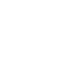 100 viviendas.iii.  En Fraccionamientos de 261 o más viviendas. El pago será por el número total de lotes y/o viviendas.0.63.-   Fraccionamientos   especiales,   medio, mixto y turístico:A) Por     evaluación     del     informe preventivo. El pago será por el número total de lotes y/o viviendas.0.6B)  Por evaluación de la manifestación de impacto ambiental.i.	Fraccionamientos    de    hasta    100 viviendas.81.7ii.	En Fraccionamientos de 101 a 200 viviendas, el pago será de una cuota fija de 81.7 UMA más 0.7 UM    por cada vivienda excedente después de100 viviendas.iii.	En    desarrollos    de    201    o    más viviendas. El pago será por el número total de lotes y/o viviendas.0.8XXV.- Desarrollos Estatales y Privados (Hoteles, Condominios, Condo-Hoteles, Cabañas, Villas, Bungalows):A) Por  la  evaluación  del  informe preventivo. El pago será por el número total de cuartos o villas.0.8B)  Por evaluación de la manifestación de impacto ambiental.i.	En el desarrollo de hasta 200 cuartos o villas.181.4ii.	Desarrollo de 201 o más cuartos o villas. El pago será por el número total de cuartos o villas.0.9XXVI.-    Zonas    y    parques    industriales, centrales de abasto y comerciales:A)  Por    la    evaluación    del    informe preventivo.127B)  Por evaluación de la manifestación de impacto ambiental.154.2XXVII.- Industria Automotriz:A)  Por    la    evaluación    del    informe preventivo.127B)  Por evaluación de la manifestación de impacto ambiental.154.2XXVIII.- Por el registro como recolector de residuos sólidos de manejo especial:A)  Personas Físicas.                                                                    13.6B)  Personas Morales.                                                                 27.3XXIX.-  Por  el  registro  como  generador  de residuos sólidos de manejo especial:A)  Personas Morales.                                                                 13.6XXX.- Actividades consideradas riesgosas:1.- GASERAS:A) Por construcción de centros de almacenamiento o distribución de hidrocarburos que prevean actividades riesgosas:i.	Por    la    evaluación    del    informe preventivo y el estudio de riesgo.249.4ii.	Por evaluación de la manifestación de impacto ambiental y el estudio de riesgo.312.9iii.	Por evaluación del estudio de riesgo ambiental.154.2B)  Por llenado y distribución:i.	Por    la    evaluación    del    informe preventivo y el estudio de riesgo.249.4g)   7                                                                                 340.1 h)  8 En adelante                                                           362.7XXXI.- Aquellas en las cuales el Estado justifique su participación de conformidad con la Ley Estatal del Equilibrio Ecológico y Protección al Ambiente del Estado de Nayarit, y su Reglamento en Materia de Evaluación de Impacto y Riesgo Ambiental:XXXII.- Por autorización en materia de impacto y riesgo ambiental para la modificación parcial o total a obras y actividades señaladas en el artículo 39 de la Ley   Estatal   del   Equilibrio   Ecológico   yProtección al Ambiente del Estado de Nayarit; 5 del Reglamento de la referida Ley en Materia de Evaluación de Impacto y Riesgo Ambiental:1.- Por modificación parcial de la obra o actividad:A)  Por      evaluación      del      informe preventivo.31.8B)  Por evaluación de la manifestación de impacto ambiental.72.6C)  Por evaluación del estudio de riesgo ambiental.72.62.-  Por  modificación  total  de  la  obra  o actividad:XXXIII.- Por evaluación de la solicitud de licencia ambiental de funcionamiento para fuentes generadoras de emisiones a la atmósfera, de acuerdo con lo siguiente:A) Para   plantas   elaboradoras   de concreto y en general las que elaboran materiales para la construcción.117.9B)  Para plantas elaboradoras de asfalto.                              154.2C) Para equipos de combustión de acuerdo al tipo de combustible empleado  y al número de equipos emisores, de la forma siguiente:XXXIV.- Por la evaluación de la Cédula de Operación Anual (COA) del año en curso para las empresas generadoras de contaminantes a la atmósfera por fuentes fijas.13.7XXXV.- Por la evaluación del informe anual de actividades para mitigación de emisiones de partículas a la atmosfera de las empresas productoras de mezcla de concreto y sus derivados.13.7XXXVI.- Por la prórroga de la autorización en materia de evaluación de impacto ambiental y/o riesgo ambiental.El costo será igual al de evaluaciónXXXVII.- En los casos en que la Secretaría de Desarrollo Sustentable, mediante la resolución administrativa niegue o declare la nulidad de trámite de una manifestación de impacto ambiental, un informe preventivo y/o un estudio de riesgo ambiental o una solicitud de licencia ambiental de funcionamiento el particular deberá reingresar dicho estudio o solicitud y cubrir de nueva cuenta los derechos que por evaluación correspondiese.XXXVIII.- Por el registro de peritos ambientales y/o inscripción en el Padrón de Prestadores de Servicios Ambientales (PAPSAN).9.1XXXIX.- Por la inscripción en el registro de auditores ambientales.9.1XL.-   Por   asesorías   para   solicitudes   de                                 20 auditorías ambientales.XLI.- Por la revisión y/o supervisión de cualquier obra y/o actividad, que requiera la emisión de una opinión técnica.13.7XLII.-   En   caso   de   que   las   obras   y/o actividades  señaladas  en  este  artículo,312.9requieran la presentación y evaluación de un estudio de riesgo ambiental.XLIII.- En caso de los proyectos que no se solicite la revalidación o prórroga en tiempo y forma, o tengan un procedimiento administrativo en curso, el pago adicional por cada año o fracción del mismo deberá ser pagado.El costo será igual al de evaluación.XLIV.- Las autorizaciones y prórrogas en materia  de  impacto  ambiental  tendrán una vigencia de un año. Sin embargo, el promovente podrá solicitar autorizaciones con plazos mayores, sujeto a solicitud por escrito y pago respectivo.XLV.- Cuando la empresa no presente la Cédula  de  Operación  Anual (COA) en  el tiempo establecido o tengan un procedimiento administrativo en curso; el pago adicional por cada año o fracción del mismo será igual al de la evaluación de Cédula de Operación Anual.El costo será igual al de evaluación.Por la verificación vehicular que efectúe la Secretaría de Desarrollo Sustentable del Estado de Nayarit, en los términos de los ordenamientos jurídicos aplicables, se pagarán las siguientes cuotas:I.- HOLOGRAMAS Y CERTIFICADO DE APROBACIÓN A) Certificado de aprobación y holograma“Estatal”:1.- Vehículos a gasolina, gas natural y gasLP.0.92- Vehículos a Diesel.                                                                      0.9B) Certificado de aprobación y holograma“especial 1”:1- Vehículos a gasolina, gas natural y gasLP.1.92.- Vehículos a Diesel.                                                                     1.9C) Certificado de aprobación y holograma“especial 2“:1.- Vehículos a gasolina, gas natural y gasLP.4.62.- Vehículos a Diesel.                                                                     4.6II.- DERECHOS DE CONCESIÓNA) Centro de verificación “Tipo a”:1.-Hasta 2 líneas de verificación gasolina y gas LP o gas natural.5,984.82.-Hasta 1 línea de verificación tipo diesel.                             8,977.1B) Centro de verificación “Tipo b”:1.-Hasta 2 líneas de verificación gasolina y gas LP o gas natural.8,977.1III.-     POR     LÍNEA     DE     VERIFICACIÓN ADICIONAL:A)  Línea de verificación gasolina y gasLP o gas natural.892.4B)  Línea de verificación tipo diesel.                                  1,192.5IV.- POR REGISTRO Y AUTORIZACIÓN DEL EQUIPO VERIFICADOR DE EMISORES Y SOFTWARE:A)  Equipo de verificación a gasolina y                                 59 gas LP o gas natural.B)  Equipo de verificación tipo diesel.                                  90.7C) Equipo de verificación mixto a gasolina, gas LP gas natural y/o diesel.117.9D)  Software del equipo verificador de emisiones.117.9AUTORIZACIÓN ANUAL DE PROVEEDOR DESERVICIOS DE AUDITORÍA A CENTROS DE VERIFICACIÓN DE EMISIONES:A) Proveedor    de    servicios    de auditoría, gas patrón, reparación y calibración a equipos de verificación de emisiones.897.8B)  Proveedor de software y equipos de verificación de emisiones de escape.1,178.8Por los servicios en materia de áreas naturales protegidas y vida silvestre que efectúe la Secretaria de Desarrollo Sustentable del Estado de Nayarit, en los términos de los ordenamientos jurídicos aplicables, se pagaran las siguientes cuotas:I.- ÁREAS NATURALES PROTEGIDAS:1.- Por el otorgamiento de permisos, prórrogas, sustituciones, transferencias o concesiones para el uso o aprovechamiento de elementos y recursos naturales  dentro  de  las  áreas  naturalesprotegidas, se pagarán derechos conforme a las siguientes cuotas:A)  Por     el     otorgamiento     de     la concesión, anualmente.27.3B)  Por  el  otorgamiento  de  permiso, por cada uno.4.6C) Por el deslinde y levantamiento topográfico de la zona sujeta a concesión, por metro cuadrado:B) Por unidad de transporte acuática, subacuática o anfibia:1.   Embarcaciones hasta de 12 metros de eslora, incluyendo vehículos o aparatos sumergibles o anfibios, tablas de oleaje y sus equivalentes.3.72. Embarcaciones mayores de 12 metros de eslora, incluyendo vehículos o aparatos sumergibles o anfibios y sus equivalentes.52.64.6diferentes a los enunciados en los numerales 1 y 2 de este inciso.II.- SERVICIOS DE VIDA SILVESTRE:1.- Por los servicios que a continuación se señalan, se pagará el derecho de servicios de vida silvestre, conforme a las siguientes cuotas:A) Por la expedición de permisos, autorizaciones y certificados:a. Por el trámite y, en su caso, autorización de colecta científica, temporal o definitiva, de material biológico   de   flora   y   fauna   silvestres,103.4terrestres  y  acuáticas  realizada  en  elEstado por extranjeros.Las personas que realicen colecta científica en el país, bajo algún convenio con el Gobierno Federal o con alguna institución mexicana, así como con investigadores mexicanos registrados en el sistema nacional de investigadores, no pagarán los derechos a que se refieren las fracciones I y III de este apartado.b. Por la recepción y trámite de cada solicitud de certificados o autorizaciones relacionados con la exportación, importación o reexportación de ejemplares, productos y subproductos de especies silvestres, incluyendo las contenidas en los listados de los apéndices II y III de la Convención sobre el Comercio Internacional de Especies Amenazadas de Fauna y Flora Silvestres de la que México forma parte, cualquiera que sea su resolución.4.6c. Para colecta de material parental de especies amenazadas o en peligro de extinción y las contenidas en los listados de los apéndices I, II y III de la Convención sobre el Comercio Internacional de Especies  Amenazadas de Fauna y Flora Silvestres, de la que México forma parte, para su reproducción o propagación.4.6d. Por la autorización de colecta de recursos biológicos con fines de utilización en biotecnología.105.22.- Por los servicios que presta la Secretaría de Desarrollo Sustentable, en materia de vida silvestre, se pagarán derechos conforme a las siguientes cuotas:A)  Por  cada  solicitud  de  registro  en materia de vida silvestre.2.8No pagarán el derecho que se establece en esta fracción, cuando se trate del registro de unidades de manejo para la conservación de vida silvestre, así como el de  colecciones científicas  o museográficas públicas.B) Por el trámite y, en su caso, expedición de cada licencia de prestadores de servicios de aprovechamiento en caza deportiva.8.2C) Por la reposición de la licencia referida en esta fracción, se pagará la cuota de.3.7D)   Por   la   expedición   de   cintillo   de aprovechamiento cinegético.1.9E) Por cada licencia de caza deportiva.                                       3.7Por la reposición de la licencia de caza deportiva se pagará la misma cuota a que se refiere este inciso.3.- Por los estudios de flora y fauna silvestre, incluyendo su planificación, manejo  y  dictamen  de impacto ambiental, se pagará el derecho de flora y fauna, por hectárea, conforme a las siguientes cuotas:A)  Por los estudios.                                                                 0.9B)  Por     supervisión     anual,     por hectárea.0.9Por los servicios en materia de Desarrollo Urbano y Ordenamiento Territorial que efectúe la Secretaria de Desarrollo Sustentable del Estado de Nayarit, en los términos de los ordenamientos jurídicos aplicables, se pagaran las siguientes cuotas:1.-  Dictamen de  Congruencia  de Programa Parcial de Desarrollo Urbano o de Urbanización:A)  Fraccionamiento de interés social y social progresivo, el pago será por cada lote y/o vivienda.0.3B) Fraccionamientos        populares, incluyendo desarrollos menores a una hectárea como privadas y cotos, el pago será por cada lote y/o vivienda.0.4C) Fraccionamientos       especiales, medio, mixto, residenciales y turístico, el pago será por cada lote y/o vivienda.0.6D) Proyectos     especiales     como granjas, agroindustrias con macrolotes, zonas y parques industriales, centrales de abasto y comerciales.123.32.-     Dictamen     de     Congruencia     deFraccionamiento:A)  Fraccionamiento de interés social y social progresivo, el pago será por cada lote y/o vivienda.0.4B) Fraccionamientos        populares, incluyendo desarrollos menores a una hectárea como privadas y cotos, el pago será por cada lote y/o vivienda.0.6C) Fraccionamientos       especiales, medio, mixto, residenciales y turístico, el pago será por cada lote y/o vivienda.0.93.- Opinión Técnica de Fraccionamiento:A)  Fraccionamiento de interés social y social progresivo, el pago será por cada lote y/o vivienda.0.1B) Fraccionamientos        populares, incluyendo desarrollos menores a una hectárea como privadas y cotos, el pago será por cada lote y/o vivienda.0.2C) Fraccionamientos       especiales, medio, mixto, residenciales y turístico, el pago será por cada lote y/o vivienda.0.3D) Proyectos     especiales     como granjas, agroindustrias con macrolotes, zonas y parques industriales, centrales de abasto y comerciales.55.84.- Opinión técnica de uso de suelo.A)  Predios de hasta 1 Hectárea.                                          13.3B)  Predios de 1.01 a 5.00 Hectáreas.                                 26.5C)  Predios   de   5.01   Hectáreas   en adelante.39.85.- Dictamen de congruencia de inmueble en centro histórico (construcción, demolición, remodelación, anuncios o toldos).6.76.- Dictamen de impacto urbano.                                              123.37.- Opinión técnica para bienes áreas de protección al patrimonio natural y/o cultural edificado.1.88.- Opinión técnica de impacto urbano.                                    32.7SECCIÓN NOVENADE LOS SERVICIOS QUE PRESTE LA SECRETARÍA DE SALUDARTÍCULO 33.- Por cualquier servicio que preste la Secretaría de Salud, conforme a lo dispuesto en la Legislación Estatal.SECCIÓN DÉCIMADE LOS SERVICIOS QUE PRESTE LA SECRETARÍA DE SEGURIDAD Y PROTECCIÓN CIUDADANAAPARTADO ADE LOS SERVICIOS PRESTADOS EN MATERIA DE PROTECCIÓN CIVILARTÍCULO 34.- Por los servicios prestados por la Dirección de Protección Civil, se pagarán conforme a la siguiente tarifa expresada en Unidad de Medida y Actualización (UMA), que se señalan a continuación:CONCEPTO                                          TARIFA EN UMA VIGENTE I.- Por la verificación, recepción y control dela   información   en   su   caso,   sobre   las condiciones en materia de protección civilen  bienes  muebles  e  inmuebles  para  el desarrollo de las siguientes actividades:A) Depósito,        compraventa        o distribución de gases, por establecimiento.10.9B) Estaciones de servicio de compra venta y distribución gasolina, por establecimiento.10.9C)  Industriales   de   alto   riesgo   que deban sujetarse a variaciones, conforme a las normas jurídicas aplicables en materia de protección civil.10.9D)  Concentración masiva de población en lugares o centros establecidos sujetos a valoraciones, de conformidad a las normas jurídicas aplicables en materia de protección civil. Por revisión.10.9E) Funciones,       espectáculos       y diversiones con fines de lucro ya sean de tipo cultural, artístico, deportivo, recreativo y otros donde se lleven a cabo concentración masiva	de   personas,   por   cada ocasión que se realice.10.9II.- Por  el  otorgamiento del dictamen de valoración de riesgo. Por dictamen.18.2III.- Por revisión y visto bueno de los programas y planes específicos de protección civil, por documento.18.2IV.- Por el otorgamiento de cursos, talleres, ejercicios, prácticas, simulacros y servicios que involucren el programa de capacitación de protección civil. Por hora.4.6V.- Por la prestación de los servicios de protección civil, en eventos culturales, deportivos, recreativos con fines de lucro y que por su naturaleza reciban afluencia masiva de personas y que requieran de la presencia de personal humano y equipamiento de la Dirección de Protección Civil. Por evento y unidad que se requiera.50.8VI.- Por otorgar el registro anual de consultor en materia de protección civil a fin de realizar acciones de asesoría o consultoría en el sector público, privado y social. Por registro autorizado.54.5VII.- Por otorgar el registro anual de capacitador en materia de protección civil a fin de realizar acciones de capacitación en el sector público, privado y social. Por registro autorizado.54.5VIII.- Por asistencia e intervención de las Autoridades de Protección Civil, para el resguardo de áreas seguras, por accidentes365.8en volcaduras de Autotransportes, que transportan materiales peligrosos altamente inflamables, para llevar a cabo el trasvase del contenido del ó de los tanques almacenadores del material combustible.APARTADO BDE LOS SERVICIOS PRESTADOS EN MATERIA DE SEGURIDAD PÚBLICA Y PRIVADAARTÍCULO 35.- Se causarán y pagarán derechos por los servicios que preste la Secretaría de Seguridad y Protección Ciudadana, en materia de seguridad pública y privada, de conformidad con las leyes respectivas, de acuerdo con lo siguiente tarifa expresada en Unidad de Medida y Actualización (UMA), que se señalan a continuación:CONCEPTO                                                   TARIFA EN UMA VIGENTE I.- Expedición de Certificados de No Reclusión                                        1.4Las personas físicas y morales que desarrollen y presten los servicios de seguridad privada, pagarán conforme a la siguiente tarifa expresada en Unidad de Medida y Actualización (UMA), que se señalan a continuación:I.- Por la autorización para que personas físicas individualmente desarrollen funciones de seguridad privada a terceros, pagarán.1.9II.- Por la autorización a personas físicas que empleen personas para que desarrollen actividades de seguridad privada, pagarán por cada elemento.1.9III.- Por  la  autorización a  personas morales que empleen personas para que desarrollen actividades de Seguridad Privada, pagarán.136.1IV.- Por la autorización a personas físicas o morales que presten Servicios de Seguridad Privada a terceros, pagarán.136.1V.- Por la expedición de credencial para las personas que desempeñen funciones de Seguridad Privada.0.9VI.- Por la supervisión del cumplimiento de las medidas preventivas para la seguridad y protección de las personas en los inmuebles, en los que se realicen actividades con gran afluencia de personas, tránsito de vehículos o manejo de efectivo y valores.0.9VII.- Por la instalación de sistemas de alarma conectados a la red de comunicaciones del Sistema Estatal de Seguridad Pública, para la atención de llamadas de auxilio.0.9VIII.- Por la impartición de cursos de capacitación a elementos de seguridad de las empresas privadas, por elemento, por semana.2.8IX.- Por la expedición de credencial de portación de arma de fuego que sea generada por el cambio en la asignación de armamento después de los informes semestrales y/o por reposición, extravió o robo.0.9Las personas físicas o morales que soliciten la autorización a que se refieren las fracciones II y III de este artículo, además de los requisitos establecidos para ello, deberán acreditar ante la Secretaría de Seguridad y Protección Ciudadana su inscripción como contribuyente del Impuesto sobre Nóminas.La Secretaría de Administración y Finanzas, podrá solicitar a la Secretaría de Seguridad y Protección Ciudadana la cancelación del permiso estatal para prestar servicios de seguridad privada, cuando el contribuyente se encuentre omiso en la presentación de sus declaraciones del Impuesto sobre Nóminas.SECCIÓN DÉCIMA PRIMERADE LOS SERVICIOS QUE PRESTE LA SECRETARÍA DE TURISMOARTÍCULO 36.- Por cualquier servicio que preste la Secretaría de Turismo, conforme a lo dispuesto en la Legislación Estatal.SECCIÓN DÉCIMA SEGUNDADE LOS SERVICIOS QUE PRESTE LA SECRETARÍA DE MOVILIDADARTÍCULO 37.- Se causarán y pagarán estos derechos por los servicios en materia de Movilidad y Transporte Publico, de conformidad con la Ley de Movilidad del Estado de Nayarit, de acuerdo con la siguiente tarifa expresada en Unidad de Medida y Actualización (UMA), que se señalan a continuación:CONCEPTO                                          TARIFA EN UMA VIGENTE I.-  Expedición  de  licencias  para  conducirvehículos  de  motor  con  vigencia  de tresaños:A)  Operador          Certificado          delTransporte Público.8.2licencia para conducir vehículos de motor,se cobrará respecto de la licencia de que se trate el 60 por ciento de su costo.F) Modificaciones a datos de licencias por causas imputables al particular.0.9II.- Expedición de licencia provisional para conducir vehículos de motor con vigencia de un año, para menores de 18 años y mayores de 16 años.6.4III.- Por la expedición de concesión y/o permiso, cesión de derechos de vehículos de servicio público, en beneficio de derechohabientes por orfandad o viudez, como son, camiones de transporte de materiales de construcción; transporte de turismo; servicios de grúas de arrastre o salvamento, combis, minibuses o similares respectivamente; automóviles de sitio; camiones urbanos y camiones de pasajeros foráneos y de carga; y transportes de personal escolar.90.7IV.-  Por  revalidación  de  concesiones  y/o permisos  de  todo  tipo  de  vehículos  de7.3servicio público consistentes en transporte de materiales de construcción; transporte de turismo; servicios de grúas arrastre o salvamento, combis, minibuses o similares, respectivamente, automóviles de sitio; camiones urbanos, camiones de pasajeros foráneos y de carga; y transporte de personal.V.- Permisos provisionales para traslado de vehículos.A)  Nuevos.                                                                                   2.8B)  Usados.                                                                                    4.6VI.- Por verificación de vehículos.A)  Verificación   Física   para   Alta   alPadrón Vehicular.2.8B)  Verificación Anual de Vehículos.                                        0.9C)  Verificaciones        vehiculares        a domicilio1.9VII.-   Arrastre   y   pensión   de   vehículos automotores.A)  El servicio de arrastre de vehículos automotores se pagará conforme al tabulador, dependiendo de las características del mismo y kilometraje cubierto.B)  Los vehículos automotores que se concentren en los corralones oficiales pagarán:1.- De 1 a 30 días.                                                                   0.1 UMA por día2.- De 31 a 90 días.                                                                 0.2 UMA por día3.- De 91 a 180 días.                                                               0.3 UMA por día4.- De 180 a 365 días.                                                             0.4 UMA por díaDespués de 365 días se cobrará 0.4 UMApor día.VIII.- Verificación de facturas emitidas en agencias automotrices domiciliadas en otras Entidades Federativas.2.8IX.- Por proporcionar copia de Infracciones.                                  0.9X.- Certificación de documentos de archivo a particulares, así como constancias de permisionarios.1.9XI.- Por renovación o expedición de título del permiso de vehículos de servicio público, consistente en automóviles de sitio; camiones urbanos; camiones de pasajeros foráneos y de carga; transporte de materiales de construcción y transporte de personal.127XII.- Por la reposición del título del permiso de vehículos de servicio público automóviles de sitio; camiones urbanos; camiones de pasajeros foráneos y de carga; transporte de materiales de construcción y transporte de personal.54.5XIII.- Por la cesión, traspaso o enajenación del título del permiso de vehículos de servicio público consistentes en automóviles de sitio; camiones urbanos; camiones de pasajeros foráneos y de carga; transporte de materiales de construcción y transporte de personal.81.7XIV.- Por el otorgamiento de permiso de circulación para vehículos propiedad de empresas que realicen operaciones comerciales en el Estado de Nayarit:A)  Registrados en el padrón vehicularEstatal.0.2B)  Registrados   en   otras   EntidadesFederativas.20.8XV.-  De  los  estudios  de  Evaluación  deMovilidad.A) Por la expedición del estudio de evaluación de movilidad, a particulares.11.2B)  Por la certificación de profesionales para  la  realización  del estudio de evaluación de movilidad.5.6XVI.- Por la expedición del gafete de operador certificado del transporte público con vigencia de dos años.0.8XVII.- Por la autorización para la instalación de publicidad en el sistema de transporte con vigencia de un año.16.8XVIII.- De la expedición de permisos para prestar el servicio de transporte especializado, anual por vehículo.A)  Escolar.                                                                                   40.8B)  De personal.                                                                          40.8C)  Turístico.                                                                                40.8D)  Para personas con discapacidad.                                      40.8E)   De servicio social.                                                                 40.8XIX.- Del servicio especializado que facilita el transporte privado por medio de aplicaciones móviles.A)  Por la autorización de permisos y su registro a empresas especializadas que faciliten el transporte privado122.8por medio de aplicaciones móviles, por un periodo de diez años.B) Por  revalidación  anual  de  los permisos y registro de las empresas especializadas que faciliten el transporte privado por medio de aplicaciones móviles.39.6C)  Por  el  registro  o  revalidación  de cada vehículo perteneciente a una empresa especializada que facilite el transporte privado por medio de aplicaciones móviles.7.3D) Cancelación     del     registro     o inscripción de la autorización de los vehículos que facilitan el transporte privado por medio de aplicaciones móviles.1.1XX.- Del registro de servicio público de taxi por medio de aplicaciones para el control, programación y geolocalización en dispositivos fijos o móviles.A)  Por el registro de la aplicación.                                         39.6B) Otorgamiento del holograma, por taxi, que prestan el servicio por medio de empresas especializadas por medio de aplicaciones móviles, anualmente por vehículo.1.1C)  Por el otorgamiento de tarjetón de identificación del operador de taxi, que presta el servicio por medio de empresas especializadas por medio de aplicaciones móviles, anualmente por operador.1.1XXI.-    Por    la    expedición    de    permiso extraordinario o provisional de transporte.14.6XXII.-  Por  los  servicios  prestados  por  elRegistro Público de Movilidad.A)  Constancia de registro por unidad, de vehículos de transporte público en todas sus modalidades.2.4B)  Constancia de inscripción de lista de                                   2 sucesión de permisos y concesionesdel servicio público de transporte.C)  Constancia de modificación de lista de sucesión de permisos y concesiones del servicio público de transporte.1.4D)  Constancia de registro por unidad, de los vehículos que prestan el servicio de transporte especializado y	privado      por      medio      de aplicaciones.2.4E)   Constancia   de   antigüedad   como choferes,           conductores           u1.8operadores del servicio público de transporte.F) Inscripción    y/o    registro    de concesiones o permisos de servicio público de transporte, por unidad.2.4G)  Constancia de historial de licencia de conducir.0.9H) Certificación      de      datos      o documentos contenidos en el Registro Público de Movilidad, por hoja, a excepción de licencias de conducir.0.4I)	Certificación     de     licencias     de operador certificado de transporte público.0.8J)	Certificación      de      licencia      de automovilista,  chofer, motociclista y licencia provisional.0.6K) Certificación   de   titulares   de permisos y concesiones de transporte público.2.4L)   Constancia     de     infracciones     e historial general de manejo.1.1M) Constancia de registro de empresas especializadas por medio de aplicaciones móviles.1.4N) Constancia   de   inscripción   de representantes legales, mandatarios y apoderados de personas morales, concesionarias y permisionarios del servicio de transporte público y privado.1.4O)  Constancia de la demás información contenida dentro del registro.1.4XXIII.- Por el otorgamiento del permiso a las personas físicas o morales, para la operación de estacionamientos públicos o pensión de vehículos:8.- De 201 a 300 cajones.                                63.5                                                45.49.- De 301 a 400 cajones.                                72.6                                                54.510.- De 401 a 500 cajones.                              81.7                                                63.511.- De 501 a 700 cajones.                             108.9                                               72.612.- De más de 700 cajones                           136.1                                               90.7Cuando se otorgue el permiso a Personas Físicas o Morales y no se cobre cuota por el estacionamiento o pensión, se estará EXENTO del pago a que se refiere esta fracción.Se autoriza a la Secretaría de Administración y Finanzas, a otorgar estímulos fiscales en materia de derechos por la expedición de licencias para conducir vehículos de conformidad con el Decreto o Acuerdo que para tales efectos emita el Ejecutivo Estatal.SECCIÓN DÉCIMA TERCERADE LOS SERVICIOS PRESTADOS EN MATERIA DE CONTROL DE CONFIANZA Y EVALUACIÓN DEL DESEMPEÑOARTÍCULO 38.- Por las evaluaciones que lleve a cabo el Centro Estatal de Control de Confianza y Evaluación del Desempeño, se pagará conforme la siguiente tarifa expresada en Unidad de Medida y Actualización (UMA), que se señalan a continuación:CONCEPTO                                                                  TARIFA I.- Evaluaciones de Control de Confianza.                                             54.6II.- Estudio confirmatorio de cromatografía de gases acoplado para masas por metabolito.5.5SECCIÓN DÉCIMA CUARTADE LOS SERVICIOS PRESTADOS EN MATERIA DE TRANSPARENCIA Y ACCESO A LA INFORMACIÓNARTÍCULO 39.- Por la obtención de información pública, como consecuencia del ejercicio de derecho de acceso a la información, proporcionada por la autoridad competente, en los términos de la Ley de Transparencia y Acceso a la Información Pública del Estado de Nayarit, se pagará conforme la siguiente tarifa expresada en pesos mexicanos, que se señalan a continuación:CONCEPTO                                                           TARIFA I.- Certificación por expediente.                                                 $83.00En el caso de actas de sesiones, éstas ysus anexos serán considerados como un solo expediente.II.- Expediente de copias simples.a)   De una a veinte hojas.                                                   EXENTOb)  A  partir  de  veintiún  hojas,  por cada hoja.$0.60 (sesenta centavos)III.- Impresión de documentos contenidos en medios magnéticos por hoja.$1.00 (un peso)IV.-  Reproducción  de  documentos  en medios Magnéticos:a)   Si el solicitante aporta el medio magnético en el que se realice la reproducción.EXENTOb)  En medios magnéticos o discos compactosEXENTOSECCIÓN DÉCIMA QUINTA CERTIFICADOS, CERTIFICACIONES DE DOCUMENTOS Y CONSTANCIASARTÍCULO 40.- Los derechos por certificados, certificaciones de documentos y constancias que no estén considerados en otros capítulos de la presente Ley, se pagarán de acuerdo con la siguiente tarifa expresada en Unidad de Medida y Actualización (UMA), que se señalan a continuación:CONCEPTO                                                 TARIFA EN UMA VIGENTEPor cada certificado y constancias que expidan las oficinas e instituciones de los tres Poderes del Estado.A.  Por        las        certificaciones        de documentos de 1 a 250 hojas.B.   A partir de 251, por cada 250 hojas y su fracción excedente.0.90.9Por   la   reproducción   o   certificación   de                                          2 actuaciones     que     obran     en     medioselectrónicos.CAPÍTULO SEGUNDO OTROS DERECHOSARTÍCULO 41.- Por cualquier otro servicio que preste el Gobierno del Estado, de conformidad con el costo que le represente proporcionarlo, según lo determine la Secretaría correspondiente en razón de sus atribuciones y de común acuerdo con la Secretaría de Administración y Finanzas.CAPÍTULO TERCERO ACCESORIOS DE DERECHOSSECCIÓN PRIMERADE LOS GASTOS DE EJECUCIÓNARTÍCULO 42.- Los ingresos que el Estado obtenga por la aplicación del procedimiento administrativo de ejecución en todas sus etapas, para hacer efectivos los créditos fiscales exigibles, en términos de las disposiciones fiscales estatales aplicables, se causarán a la tasa del 2 por ciento sobre el adeudo por cada una de las diligencias que a continuación se indican.I. Por el requerimiento de pago. II. Por la de embargo.III. Por la de remate.Cuando en los casos de las fracciones anteriores, el 2 por ciento del adeudo sea inferior a$480.00, se cobrará esta última cantidad en lugar del 2 por ciento del adeudo.En ningún caso, los gastos a que se refiere cada una de las fracciones citadas en el presente artículo, podrán exceder de $74,400.00.SECCIÓN SEGUNDA DE LAS MULTASARTÍCULO 43.- Lo obtenido por el Estado por concepto de sanciones aplicables en la violación de leyes, de conformidad al artículo 116 fracción V de la Constitución Política del Estado Libre y Soberano de Nayarit y el Convenio de Colaboración Administrativa en Materia Fiscal Federal suscrito con la Federación.TÍTULO QUINTO PRODUCTOS DE TIPO CORRIENTECAPÍTULO PRIMEROPRODUCTOS DERIVADOS DEL USO Y APROVECHAMIENTO DE BIENES NO SUJETOS A RÉGIMEN DE DOMINIO PÚBLICOSECCIÓN ÚNICA ARRENDAMIENTO Y EXPLOTACIÓN DE BIENES MUEBLES E INMUEBLESARTÍCULO 44.- Los productos por el uso, goce, aprovechamiento o explotación de bienes del Estado de dominio público, provenientes de los arrendamientos de bienes muebles e inmuebles, u otros actos sobre los mismos, se originarán en los contratos que celebren o en las concesiones que se otorguen al efecto por el Ejecutivo del Estado, por conducto de la Secretaría de Administración y Finanzas en coordinación con la Secretaría que corresponda en uso de las atribuciones legales y sobre las bases que en los mismos se establezcan.CAPÍTULO SEGUNDOENAJENACIÓN DE BIENES MUEBLES NO SUJETOS A SER INVENTARIADOSSECCIÓN ÚNICAVENTA DE BIENES MUEBLES E INMUEBLESARTÍCULO 45.- Los productos por la enajenación de bienes no inventariados o no útiles al servicio público.CAPÍTULO TERCEROOTROS PRODUCTOS QUE GENEREN INGRESOS CORRIENTESSECCIÓN PRIMERA PERIÓDICO OFICIALARTÍCULO 46.- Los productos del Periódico Oficial del Gobierno del Estado, se regirán por la siguiente tarifa expresada en Unidad de Medida y Actualización (UMA), que se señalan a continuación:SUSCRIPCIONES Y EJEMPLARESCONCEPTO                                                   TARIFA EN UMA VIGENTESuscripción por un año en el país con derecho a la primera sección.9.1Con derecho a todos los ejemplares.                                                        27.3Suscripción por un año en el extranjero con derecho a la primera sección.18.2Con derecho a todos los ejemplares.                                                        54.5Suscripción por seis meses con derecho a la primera sección.4.6Con derecho a todos los ejemplares.                                                        13.7Por ejemplar de la primera sección del año en curso.0.5Por ejemplares de años anteriores.                                                            1.9Para los códigos, leyes y demás disposiciones legales publicadas, por ejemplar.0.9Para los ejemplares en forma digital.                                                         0.9SECCIÓN SEGUNDADE LA VENTA DE FORMAS OFICIALES VALORADAS ARTÍCULO 47.- El valor señalado en los formatos oficiales correspondientes.SECCIÓN TERCERADE LA FOTOCOPIA DE DOCUMENTOS ARTÍCULO 48.- Por cada copia:CONCEPTO                                                           TARIFAI.- Tamaño carta. II.- Tamaño oficio.$ 0.60 (sesenta centavos)$ 0.80 (ochenta centavos)SECCIÓN CUARTADE LOS ESTABLECIMIENTOS PENALESARTÍCULO 49.- Los que obtenga el Estado por los remates de los talleres y demás centros de trabajo que funcionen, auspiciados, organizados y supervisados por el Estado, dentro de los Centros de Reinserción Social establecidos en la Entidad.SECCIÓN QUINTADE LOS TESOROS OCULTOSARTÍCULO 50.- Los que obtenga el Estado de los depósitos ocultos de dinero, alhajas u otros preciosos cuya legítima procedencia se ignore.SECCIÓN SEXTADE LOS BIENES VACANTES Y MOSTRENCOSARTÍCULO 51.- Lo obtenido por el Estado por la venta de bienes vacantes y mostrencos.SECCIÓN SÉPTIMACONCESIONES Y CONTRATOS DE BIENES DE DOMINIO PRIVADO ARTÍCULO 52.- Lo que obtenga el Estado por los conceptos mencionados anteriormente.SECCIÓN OCTAVARENTAS, DIVIDENDOS Y REGALÍASARTÍCULO 53.- Lo que obtenga el Estado por los conceptos mencionados anteriormente.SECCIÓN NOVENARENDIMIENTOS E INTERESES DE CAPITALES E INVERSIONES DEL ESTADO ARTÍCULO 54.- Lo que obtenga el Estado por los conceptos mencionados anteriormente.TÍTULO SEXTO APROVECHAMIENTOS DE TIPO CORRIENTECAPÍTULO PRIMEROINCENTIVOS DERIVADOS DE LA COLABORACIÓN FISCALARTÍCULO 55.- Lo que los Municipios cubran al Estado por las actividades de ColaboraciónAdministrativa que este realice, en los términos de los convenios que al efecto se celebren.CAPÍTULO SEGUNDO MULTASARTÍCULO 56.- Lo que el Estado obtenga por el cobro de las multas impuestas por autoridades estatales no fiscales y demás cantidades que por disposición de las autoridades judiciales deban ingresar al erario.CAPÍTULO TERCERO INDEMNIZACIONESARTÍCULO 57.- Lo obtenido por el Estado derivado de cheques recibidos de particulares y devueltos por las instituciones de crédito en los términos de la Ley General de Títulos y Operaciones de Crédito.CAPÍTULO CUARTO REINTEGROSARTÍCULO 58.- Los que obtenga el Estado por conceptos no estipulados en este capítulo, así como aquellas cantidades consideradas como reintegros que por cualquier concepto tenga derecho a percibir éste de las personas físicas o morales, considerándose créditos fiscales solo para efectos de su recuperación, debiendo en su caso, aplicarse al procedimiento administrativo de ejecución previsto en el Código Fiscal del Estado de NayaritCAPÍTULO QUINTO OTROS APROVECHAMIENTOSSECCIÓN PRIMERADE LAS HERENCIAS, LEGADOS Y DONACIONESARTÍCULO 59.- Lo que obtenga el Estado gratuitamente por la parte o la totalidad de los bienes que reciba.SECCIÓN SEGUNDA CAUCIONES, FIANZAS Y DEPÓSITOSARTÍCULO 60.- Lo obtenido por el Estado por concepto de fianzas o depósitos carcelarios y demás cantidades a que se refiere la fracción VII artículo 116 de la Constitución Política del Estado Libre y Soberano de Nayarit; así como por la acción de hacer efectiva la garantía otorgada.SECCIÓN TERCERADE LAS EXPROPIACIONESARTÍCULO 61.- Las que obtenga el Estado a su favor por causa de utilidad pública.SECCIÓN CUARTADE LAS ACTUALIZACIONESARTÍCULO 62.- Las actualizaciones se causarán de acuerdo al factor que se determine conforme al Índice Nacional de Precios al Consumidor que fije la Federación, durante el año2022 en lo que a prórroga o pagos diferidos de créditos fiscales se refiere, así como en pago extemporáneo de los mismos; aplicándose las modalidades que la propia Federación establezca.SECCIÓN QUINTAAPORTACIÓN A LA CRUZ ROJA MEXICANA, DELEGACIÓN NAYARITARTÍCULO 63.- Los Derechos por la prestación de servicios establecidos en el Título Cuarto de esta Ley, serán objeto de una aportación adicional que comprenderá la cantidad de $ 1.00 (un peso 00/100 M.N.). La aportación será destinada al apoyo y fortalecimiento de la Cruz Roja Mexicana, Delegación Nayarit, de conformidad al convenio de colaboración correspondiente al presente ejercicio fiscal, donde se establecerán las condiciones, formas de pago y plazos en los que se entregarán dichos recursos.TÍTULO SÉPTIMOINGRESOS POR VENTA DE BIENES, PRESTACIÓN DE SERVICIOS Y OTROS INGRESOS CAPÍTULO ÚNICOINGRESOS PROPIOS OBTENIDOS POR LAS INSTITUCIONES PÚBLICAS DE SEGURIDAD SOCIAL, LAS EMPRESAS PRODUCTIVAS DEL ESTADO, LAS ENTIDADES DE LA ADMINISTRACIÓN PÚBLICA PARAESTATAL Y PARA MUNICIPAL, LOS PODERES LEGISLATIVO Y JUDICIAL, Y LOS ÓRGANOS AUTÓNOMOS FEDERALES Y ESTATALES, POR SUS ACTIVIDADES DE PRODUCCIÓN, COMERCIALIZACIÓN O PRESTACIÓN DE SERVICIOS; ASÍ COMO OTROS INGRESOS POR SUS ACTIVIDADES DIVERSAS NO INHERENTES A SU OPERACIÓN, QUE GENEREN RECURSOSARTÍCULO 64.- La Hacienda Estatal percibirá los ingresos por venta de bienes, prestación de servicios y otros ingresos, de los recursos propios que obtienen las diversas Entidades por sus actividades de producción y/o comercialización, provenientes de los siguientes conceptos:I.	Ingresos por ventas de bienes y prestación de servicios de entidades paraestatales y fideicomisos no empresariales y no financieros;II.	Ingresos por venta de bienes y prestación de servicios de fideicomisos financieros públicos con participación estatal mayoritaria, yIII.        Ingresos por venta de bienes y prestación de servicios de los Poderes Legislativo yJudicial, y de los Órganos Autónomos.TÍTULO OCTAVO PARTICIPACIONES Y APORTACIONESCAPÍTULO PRIMERO PARTICIPACIONESARTÍCULO 65.- Se regirán por las disposiciones que al respecto establezcan las leyes y reglamentos correspondientes o por los Convenios que al efecto se celebren o lleguen a celebrarse con la Federación.Quedan comprendidos en este Título, los ingresos que la Federación participe al Estado de laRecaudación Federal Participable y por otras fuentes o actos.CAPÍTULO SEGUNDO APORTACIONESARTÍCULO 66.- Los Fondos de Aportaciones Federales, son recursos que recibe el Estado y en su caso los Municipios, conforme a lo que establece el Capítulo V de la Ley de Coordinación Fiscal y el Ramo 33 del Presupuesto de Egresos de la Federación.Dichos Fondos de Aportaciones podrán ser:I.- Para la Nómina Educativa y Gasto Operativo. II.- Para los Servicios de Salud.III.- Para la Infraestructura Social.IV.- Para el Fortalecimiento de los Municipios. V.- De Aportaciones Múltiples.VI.- Para la Educación Tecnológica y de Adultos.VII.- Para la Seguridad Pública del Estado.VIII.- Para el Fortalecimiento de las Entidades Federativas.Los anteriores Fondos se encuentran plasmados de manera enunciativa y no limitativa, estando sujetos a las reformas que la Ley de Coordinación Fiscal llegase a tener en su capítulo V.CAPÍTULO TERCERO CONVENIOSARTÍCULO 67.- Los ingresos por concepto de transferencias, subsidios y otras asignaciones que perciba la Hacienda Estatal de la Federación, a través de Convenios de Coordinación y otros instrumentos análogos o similares.CAPÍTULO CUARTOAPORTACIONES EXTRAORDINARIAS DE LOS ENTES PÚBLICOS, DE INSTITUCIONES PRIVADAS Y DE PARTICULARESARTÍCULO 68.- Lo que con carácter extraordinario obtenga el Estado por este concepto.TÍTULO NOVENODE LOS EMPRÉSTITOSARTÍCULO 69.- Son los préstamos obtenidos por el Estado en la persecución de sus fines sociales.TRANSITORIOSARTÍCULO PRIMERO.- La presente Ley entrará en vigor el día 1º de enero del año dos mil veintidós y tendrá vigencia hasta el 31 de diciembre del mismo año, previa su publicación en el Periódico Oficial, Órgano del Gobierno del Estado de Nayarit.ARTÍCULO SEGUNDO.- La presente Ley de Ingresos del Estado se aplicará en todo lo que no contravenga a la Ley del Impuesto al Valor Agregado, a la Ley de Coordinación Fiscal Federal, al Convenio de Adhesión al Sistema Nacional de Coordinación Fiscal celebrado entre la Secretaría de Hacienda y Crédito Público y el Gobierno del Estado de Nayarit.La recaudación de los ingresos contemplados en este ordenamiento se deberá efectuar en las oficinas o instituciones bancarias y/o servicios autorizados por la Secretaría de Administración y Finanzas.ARTÍCULO TERCERO.- En los casos en que el contribuyente acredite por medios idóneos estar jubilado, pensionado, discapacitado o ser mayor de sesenta años, será beneficiado con un descuento del 50 por ciento sobre los Derechos que se causen por expedición de licencias para conducir vehículos, placas y tarjeta de circulación de un solo vehículo de su propiedad, siempre y cuando éste, no sea de servicio público.ARTICULO  CUARTO.-  Se autoriza a la Secretaría de Administración  y Finanzas, para que recaude los ingresos propios que genere el organismo autónomo denominado “Fiscalía General del Estado de Nayarit”, de conformidad con el Convenio Interinstitucional de Colaboración Administrativa en materia de Recaudación por las actividades de producción, comercialización o prestación de servicios que esta lleve a cabo.ARTICULO  QUINTO.-  Se  autoriza a  la  Secretaría  de  Administración  y Finanzas,  para  que recaude los ingresos propios que genere el ente denominado “Auditoría Superior del Estado de Nayarit” dependiente del Congreso del Estado de Nayarit, de conformidad con el Convenio Interinstitucional de Colaboración Administrativa en materia de Recaudación por las actividades de producción, comercialización o prestación de servicios que esta lleve a cabo.ANEXOS DE LA LEY DE INGRESOS DEL ESTADO LIBRE Y SOBERANO DE NAYARIT PARA EL EJERCICIO FISCAL 2022ANEXO 1LEY DE INGRESOS DEL ESTADO LIBRE Y SOBERANO DE NAYARIT PARA EL EJERCICIO FISCAL 2022FORMATO 7 a) PROYECCIONES DE INGRESOS –LDF FORMATO 7 c) RESULTADOS DE INGRESOS -LDFFormato 7 a)Proyecciones de Ingresos - LDF174Formato 7 c)Nayarit Resultados de Ingresos - LDF (PESOS)Año del EjercicioVigente 2 20211. In(1=Di s pos i ci ón2. T (2=3. Ingresos Derivados de Financiamientos(3=A)A. I ngres os Deri va dos de Fi na nci a mi entos                                         0                                    0           4,769,621,703            1,034,026,152               165,865,894                  29,308,5881 + 2)1. Lo s impo rtes co rrespo nden al mo mento co ntable de lo s ingreso s devengado s.2. Lo s impo rtes co rrespo nden a lo s ingreso s devengado s al cierre trimestral más reciente dispo nible y estimado s para el resto del ejercicio .* NOTA: a pa rtir del ejercicio  2019 s e ca mbio el regis tro conta ble del FGP de a cuerdo a norma tiva emitida  por la CONAC.ANEXO 2LEY DE INGRESOS DEL ESTADO LIBRE Y SOBERANO DE NAYARIT PARA EL EJERCICIO FISCAL 2022SISTEMA ARMONIZADOPendientes de Liquidación o PagoImpuesto sobre Tenencia o Uso de178Empresas Productivas del Estado7.3             4.1.7.37.3.17.4             4.1.7.47.5             4.1.7.57.6             4.1.7.67.7             4.1.7.7Ingresos por venta de bienes y prestación de servicios de Entidades Paraestatales y Fideicomisos no empresariales y no financierosIngresos por venta de bienes y servicios de Organismos Públicos Descentralizados.Ingresos por venta de bienes y prestación de servicios de Entidades Paraestatales Empresariales No Financieras Monetarias con Participación Estatal Mayoritaria.Ingresos por venta de bienes y prestación de servicios de Entidades Paraestatales Empresariales Financieras Monetarias con Participación Estatal Mayoritaria.Ingresos por venta de bienes y prestación de servicios de Entidades Paraestatales Empresariales Financieras No Monetarias con Participación Estatal Mayoritaria.Ingresos por venta de bienes y prestación de servicios de Fideicomisos Financieros Públicos con Participación Estatal Mayoritaria107,659,700.00107,659,700.000.000.000.0099,999,999.008.2.4Aportaciones para elFortalecimiento de los Municipios(FORTAMUN)923,551,414.00ANEXO 3LEY DE INGRESOS DEL ESTADO LIBRE Y SOBERANO DE NAYARIT PARA EL EJERCICIO FISCAL 2022FORMATOS DE INGRESOS Y SERVICIO DE DEUDA PÚBLICAFormato SAF/SSI/001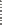 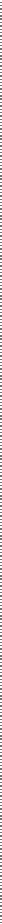 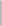 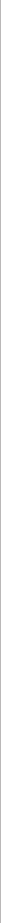 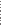 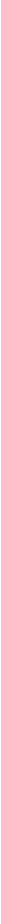 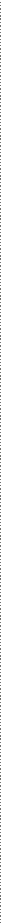 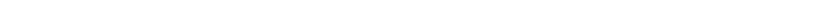 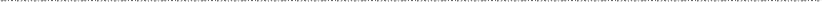 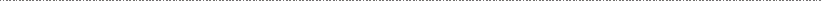 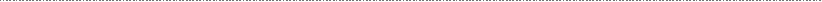 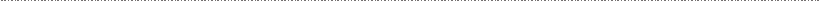 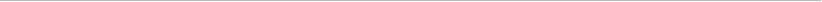 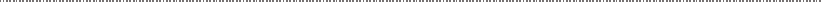 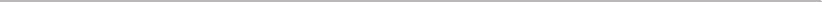 187Formato SAF/SSI/002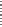 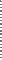 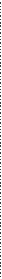 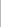 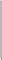 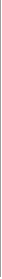 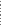 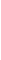 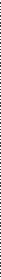 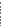 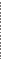 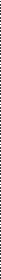 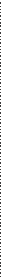 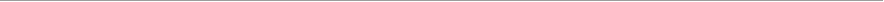 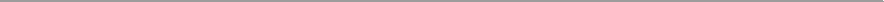 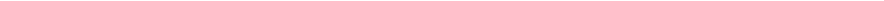 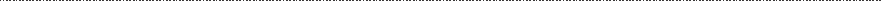 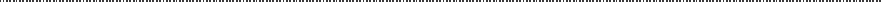 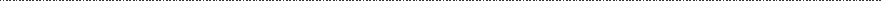 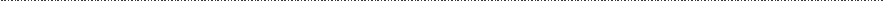 188Formato SAF/SSI/003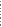 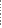 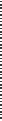 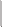 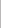 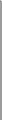 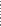 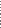 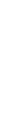 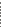 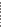 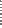 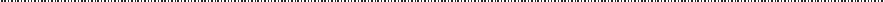 189Formato SAF/SSI/004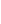 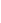 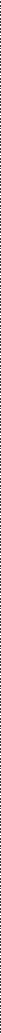 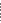 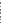 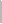 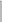 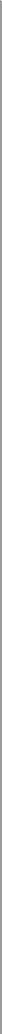 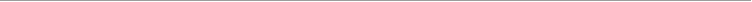 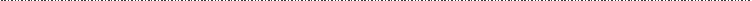 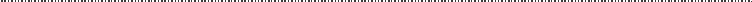 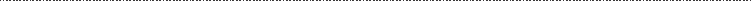 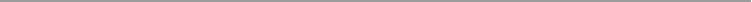 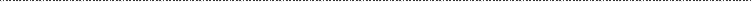 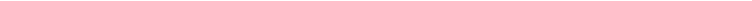 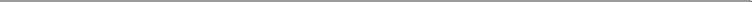 190Formato SAF/SSI/005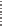 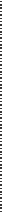 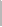 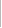 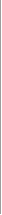 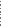 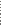 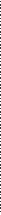 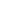 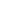 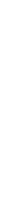 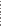 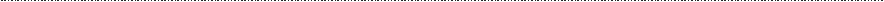 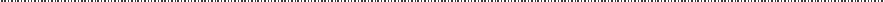 191Formato SAF/SSI/006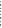 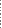 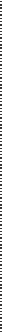 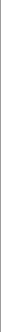 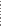 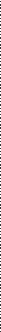 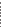 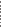 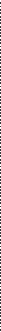 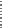 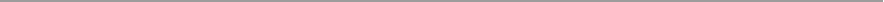 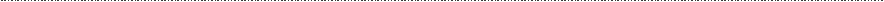 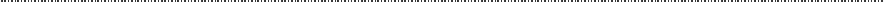 192Formato SAF/SSI/007193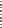 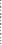 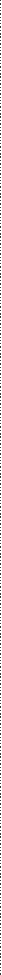 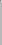 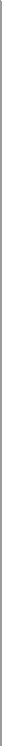 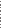 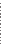 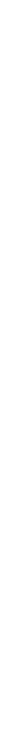 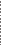 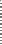 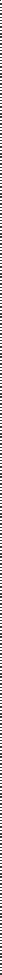 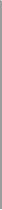 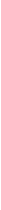 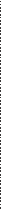 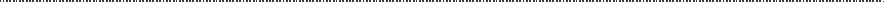 Formato SAF/SSI/008 1 de 2194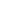 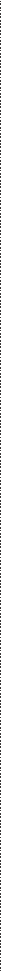 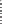 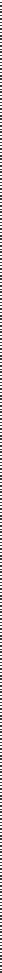 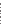 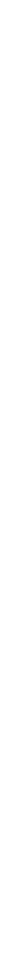 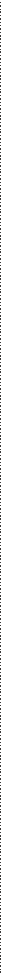 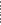 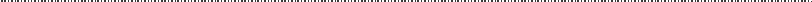 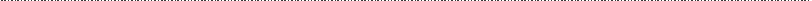 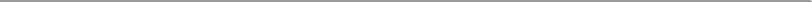 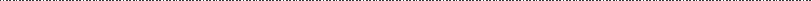 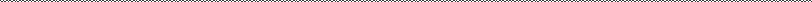 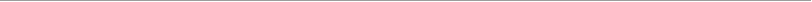 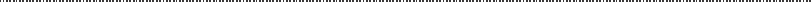 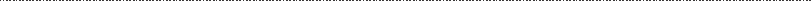 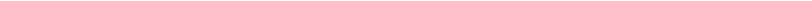 |                                                                                                                                 Formato SAF/SSI/008  2 de 2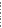 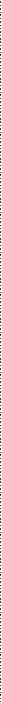 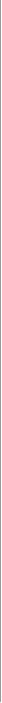 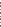 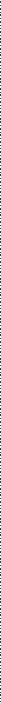 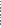 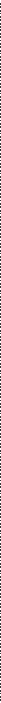 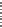 195Formato SAF/SSI/009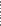 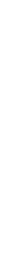 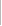 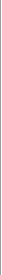 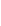 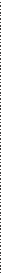 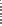 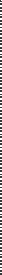 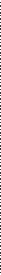 196Formato SAF/SSI/010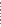 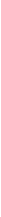 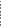 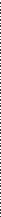 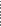 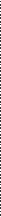 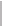 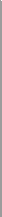 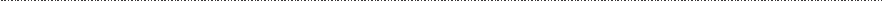 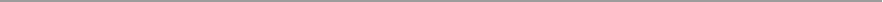 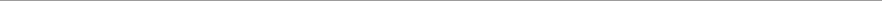 197Formato SAF/SSI/011 1 de 2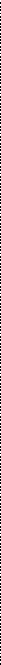 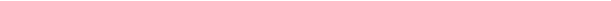 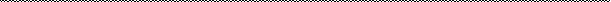 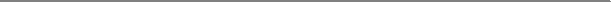 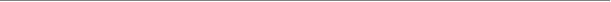 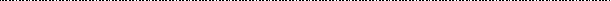 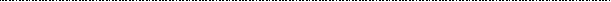 198Formato SAF/SSI/011 2 de 2* Se re a l i zo l a d i s tri b u ci on e n b a s e a l os fa ctore s u ti l i za d os e n2021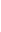 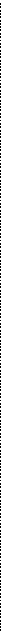 199Formato SAF/SSI/012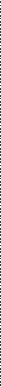 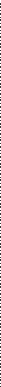 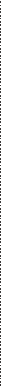 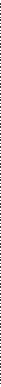 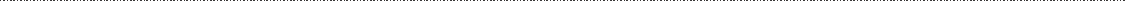 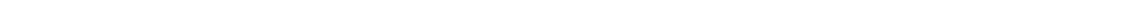 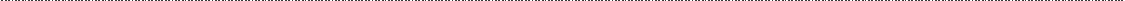 Formato SAF/SSI/013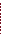 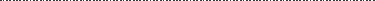 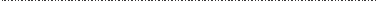 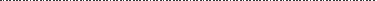 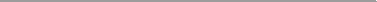 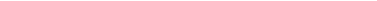 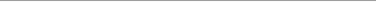 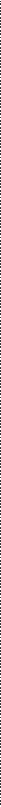 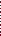 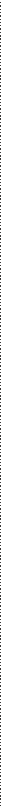 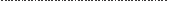 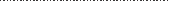 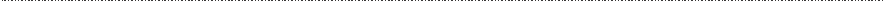 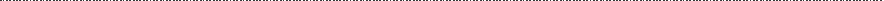 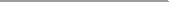 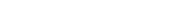 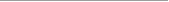 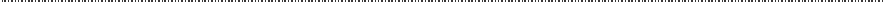 201Formato SAF/SSI/014SALDOS DE DEUDA PÚBLICADescripción                                                             MontoBANOBRAS, S.N.C. 3,500,000,000.00                                                        3,394,580,000.00BANOBRAS, S.N.C. 1,500,000,000.00                                                        1,457,776,286.62BBVA BANCOMER, S.A. 500,000,000.00                                                      465,037,999.99SANTANDER, S.A. 247'063,500.48                                                                   57,596,532.06BANOBRAS, S.N.C. 353,247,995.00                                                               353,247,995.00Suma                                                                       5,728,238,813.67Nota: Ci fra s e s ti ma d a s al 31 de d i ci e mb re de  2022; el  p a go d e l  cré d i to con BANOBRAS,  S.N.C.  p or  353,247,995.00 se  cu b ri rá  con  re cu rs os  d e l  FAFEF  de a cu e rd o con lo e s ti p u l a d o en el a rtícu l o 50 de la Le y de Coord i n a ci ón Fi s ca l p or lo que no re p re s e n ta una ca rga p a ra l os I n gre s os de Li b re Di s p os i ci ón como  lo  e s ta b l e ce la  Le y de  Di s ci p l i n a Fi n a n ci e ra ; a s i mi s mo el  s a l d o d e l cré d i to FAFEF p e rma n e ce h a s ta l a re d e n ci ón d e l b on o cu p ón ce ro.Nota : Se e s ti ma re a l i za r d os p re p a gos a ca p i ta l con I n gre s os Prop i os en l os me s e s de ju n i o y d i ci e mb re de 2022 en  el cré d i to  Sa n ta n d e r p or un mon tod e 88'322,062.86 y 88'322,062.85 re s p e cti va me n te .202Formato SAF/SSI/015Nota: Ci fra s e s ti ma d a s al 31 de d i ci e mb re de 2022; el p a go d e l cré d i to con  BANOBRAS,  S.N.C.  p or 353,247,995.00 se cu b ri rá  con re cu rs os  d e l FAFEF  de a cu e rd o con  lo e s ti p u l a d o en  el  a rtícu l o 50 de  la  Le y de  Coord i n a ci ón  Fi s ca l  p or lo que  no  re p re s e n ta  una  ca rga  p a ra  l os  I n gre s os  de  Li b re  Di s p os i ci ón  como  lo e s ta b l e ce l a Le y d e Di s ci p l i n a Fi n a n ci e ra , p or l o q u e n o a p a re ce como p a rte d e l s e rvi ci o d e d e u d a .Nota : Se  e s ti ma  re a l i za r  d os  p re p a gos  a  ca p i ta l  con I n gre s os  Prop i os  en  l os  me s e s  de  ju n i o  y d i ci e mb re  de  2022  en el  cré d i to Sa n ta n d e r  p or un  mon to de 88'322,062.86 y 88'322,062.85 re s p e cti va me n te .Formato SAF/SSI/016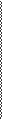 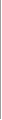 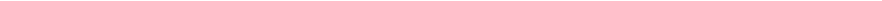 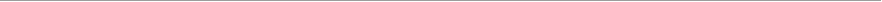 Nota: Pre s u p u e s to de Egre s os  2022; el  p a go d e l  cré d i to con BANOBRAS, S.N.C. p or 353,247,995.00  se cu b ri rá con re cu rs os d e l FAFEF d e a cu e rd o con l o e s ti p u l a d o e n e l a rtícu l o 50 d e l a Le y d e Coord i n a ci ón Fi s ca l p or lo  que  no  re p re s e n ta  una  ca rga  p a ra  l os  I n gre s os  de  Li b re  Di s p os i ci ón  como  lo  e s ta b l e ce  la  Le y de Di s ci p l i n a Fi n a n ci e ra , p or l o q u e n o a p a re ce como p a rte d e l s e rvi ci o d e d e u d a .Nota : Se  e s ti ma  re a l i za r d os p re p a gos  a ca p i ta l  con I n gre s os  Prop i os en l os me s e s  de ju n i o y d i ci e mb re d e 2022 e n e l cré d i to Sa n ta n d e r p or u n mon to d e 88'322,062.86 y 88'322,062.85 re s p e cti va me n te .Formato SAF/SSI/017Nota: Pre s upue s to de Egre s os  2022; el pa go de l cré di to con BANOBRAS, S.N.C. por 353,247,995.00 se cubri rá  con re curs os  de l FAFEF de a cue rdo con lo e s ti pul a do en el a rtícul o 50 de la  Le y de Coordi na ci ón Fi s ca l por lo que  no  re pre s e nta  una  ca rga  pa ra  l os  I ngre s os  de Li breDi s pos i ci ón como l o e s ta bl e ce l a Le y de Di s ci pl i na Fi na nci e ra , por l o que no a pa re ce como pa rte de l s e rvi ci o de de uda .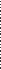 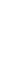 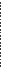 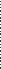 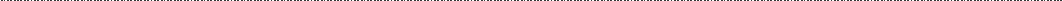 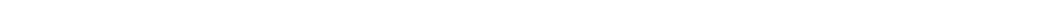 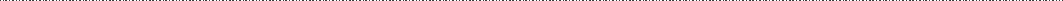 Nota : Se e s ti ma re a l i za r dos pre pa gos a ca pi ta l con I ngre s os Propi os e n l os me s e s de juni o y di ci e mbre de 2022 e n e l cré di to Sa nta nde r por un monto de 88'322,062.86 y 88'322,062.85 re s pe cti va me nte .Formato SAF/SSI/018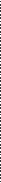 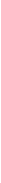 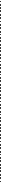 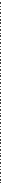 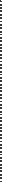 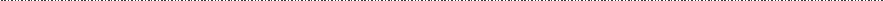 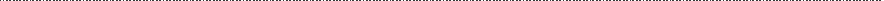 Nota:  Presupuesto  de  Egresos  2022;  el  pago  del  crédito  con BANOBRAS,  S.N.C. por 353,247,995.00 se  cubrirá con recursos del FAFEF de acuerdo con lo estipulado en el artículo 50 de la Ley de  Coordinación  Fiscal  por lo que no representa una carga para los Ingresos de Libre Disposición como lo establece la Ley de Disciplina Financiera,  por lo que no aparece como parte del servicio de deuda.Nota: Se estima realizar dos prepagos a capital con Ingresos Propios en los meses de junio y diciembre de 2022 en el crédito Santander por un monto de 88'322,062.86 y 88'322,062.85 respectivamente.Formato  SAF/SSI/019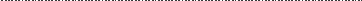 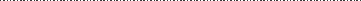 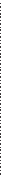 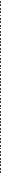 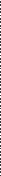 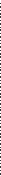 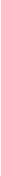 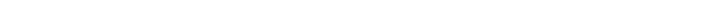 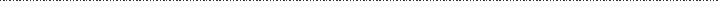 Nota: Presupuesto de Egresos 2022; el pago del crédito con BANOBRAS, S.N.C.  por 353,247,995.00 se cubrirá  con recursos  del FAFEF  de acuerdo  con lo estipulado en el artículo  50 de la Ley de Coordinación Fiscal por lo que no representa una carga para los Ingresos  de Libre Disposición como lo establece  la Ley de Disciplina  Financiera, por lo que no aparece  como parte del servicio de deuda.Nota: Se estima realizar dos prepagos  a capital con Ingresos  Propios en los meses de junio y diciembre de 2022 en el crédito Santander por un monto de 88'322,062.86 y 88'322,062.85 respectivamente.Formato SAF/SSI/020208Formato SAF/SSI/021209210211212213214215216217Formato SAF/SSI/022 1 de 2RIESGOS RELEVANTES PARA LAS FINANZAS PÚBLICASLos saldos de pasivo generados por las administraciones anteriores representa un riesgo importante para las finanzas del Estado debido a que comprometen los recursos recibidos por participaciones federales, ya que la actual gestión gubernamental recibió el 19 de Septiembre de 2021 una hacienda estatal con un pasivo superior a 9 mil millones de pesos derivado de la deuda pública de largo plazo y distintos adeudos existentes a la fecha de toma de posesión,  mismos que generan déficit a las finanzas públicas del Poder Ejecutivo y dificultades para el manejo adecuado del flujo de efectivo.Asimismo,  nuestra  entidad depende en  gran parte de las Participaciones y Transferencias Federales Etiquetadas (Aportaciones y Convenios), por lo que cualquier modificación a la baja que hubiera en la recaudación federal participable y que no logre compensarse con los recursos del Fondo de Estabilización de los Ingresos de las Entidades Federativas (FEIEF) afectaría de manera importante el escenario financiero a nivel estatal, derivado de la probable disminución en las participaciones federales que nos corresponden.En este sentido, el Gobierno Federal enfatiza que el entorno macroeconómico previsto para 2022 se encuentra sujeto a diversos riesgos, entre los que resalta un potencial repunte de la pandemia y el surgimiento de mutaciones adicionales del virus, situaciones que podrían provocar la implementación de nuevas medidas de confinamiento que disminuyan la velocidad de recuperación de la actividad económica en México y en el mundo.Formato SAF/SSI/022 2 de 2RIESGOS RELEVANTES PARA LAS FINANZAS PÚBLICASAsí mismo, el Banco de México subraya que en un contexto en el que se espera que prevalezcan disrupciones en las cadenas globales de suministro e incertidumbre respecto de la evolución de la pandemia y sus efectos en la actividad económica, se considera que el   balance   de   riesgos   para   el crecimiento  enfrenta  un sesgo a la baja, sobresaliendo los siguientes factores: a).- que ocurra un recrudecimiento de la pandemia, posiblemente por el surgimiento de   nuevas   variantes o   una   cobertura   insuficiente de la vacunación, que implique la adopción de nuevas medidas para contenerla o una recuperación económica menos vigorosa; b).- que se prolonguen o se intensifiquen los problemas de cuellos de botella en las cadenas de suministro a nivel global que han generado escasez  de  insumos  para  algunos  sectores  en México,  particularmente  el automotriz. Del mismo modo, que  la pandemia conduzca a mayores costos de insumos y de producción en diversos sectores de la economía; c).- que se observen episodios adicionales de volatilidad en los mercados financieros internacionales que afecten los flujos de financiamiento para las economías emergentes, y d).- la recuperación del gasto en inversión sea menor a lo esperado o insuficiente para apoyar el proceso de reactivación de la economía y el crecimiento  de  largo  plazo.  En este sentido, que una posible reorganización del sector eléctrico dé lugar a un clima de negocios menos propicio para la inversión.Conforme a ello, nuestra entidad también se encuentra expuesta a los efectos adicionales que pudiera generar un posible repunte del virus SARS-CoV-2 causante de la enfermedad COVID-19 y ante los demás fenómenos anteriormente descritos, que implican riesgos para la economía a nivel mundial, nacional y local.1TOTAL DE INGRESOS PROPIOS IMPUESTOS2´197,446,815.001´214,228,567.001.1Impuestos Sobre los Ingresos35,759,867.00Impuesto sobre Juegos y Apuestas permitidas,sobre Rifas, Loterías y SorteosImpuesto Cedular por prestación de Servicios,10,983,157.0024,776,710.001.2Arrendamiento y en General por otorgar el usoo goce temporal de Bienes InmueblesImpuestos Sobre el Patrimonio6,986,910.00Impuesto PredialUrbano6,860,914.00Rústico125,996.001.3Impuestos Sobre la Producción, el Consumo ylas TransaccionesImpuesto sobre Hospedaje265,339,575.00226,666,666.00Impuesto a la Venta de Bebidas con ContenidoAlcohólicoImpuesto sobre Adquisición de Bienes Muebles10,322,869.0022,413,661.001.4Impuesto sobre Adquisición de BienesInmueblesImpuestos al Comercio Exterior5,936,379.000.004.14.3Derechos por el Uso, Goce, Aprovechamiento o Explotación de Bienes de Dominio Público. Derechos por Prestación de Servicios0.00473,718,657.00Servicios Registrales93,056,549.00Servicios Prestados en Materia de Profesiones4,587,053.00Servicios Prestados por la Dirección del2,064,755.00NotariadoCertificados, Certificaciones de Documentos y882,084.00ConstanciasServicios Prestados por el Registro Civil3,964,497.00Servicios Prestados en Materia de Registro yControl VehicularServicios Catastrales221,938,168.002,990,934.00Servicios Prestados en Materia de Educación9,486,787.00Expedición de Permisos y Refrendos en elRamo de AlcoholesCasas de Empeño53,520,761.001,380,747.00Servicios Prestados por la Secretaría deDesarrollo RuralServicios Prestados en Materia de Protección1,124,852.00809,384.00CivilServicios Prestados en Materia de SeguridadPúblicaServicios Prestados por el Periódico Oficial617,461.002,906,949.00Servicios Prestados por la Secretaría deDesarrollo SustentableServicios Prestados por la Secretaría para la3,007,740.0047,829.00Honestidad y Buena GobernanzaServicios Prestados en Materia de12,795.00Transparencia y Acceso a la InformaciónExpedición de Permisos por la Explotación de195,351.00las Diversiones o Espectáculos PúblicosServicios Prestados en Materia de Control de1,083,117.00ConfianzaServicios Prestados en Materia de Adquisición de Bienes y/o contratación de servicios. Servicios Prestados por la Secretaría de322,726.0069,718,118.004.44.4MovilidadOtros Derechos0.004.54.5Accesorios de Derechos10,909,292.004.94.9MultasDerechos  no  Comprendidos  en  la  Ley  de10,909,292.000.00Ingresos   Vigente,   Causados   en   Ejercicios5Fiscales Anteriores Pendiente de Liquidación oPagoPRODUCTOS21,093,204.005.1Productos21,093,204.00Periódico Oficial111,255.00Rentas, Dividendos y Regalías19,105,477.0065.9Otros ProductosProductos no Comprendidos en la Ley de Ingresos Vigente, Causados en Ejercicios Fiscales Anteriores Pendientes de Liquidación o PagoAPROVECHAMIENTOS1,876,472.000.00260,079,521.006.1Aprovechamientos260,079,521.00Donaciones0.00Otros Aprovechamientos Diversos259,498,171.00Multas Estatales no Fiscales581,350.006.2Aprovechamientos  Patrimoniales0.006.3Accesorios de Aprovechamientos0.0076.9Aprovechamientos no Comprendidos en la Leyde Ingresos Vigente, Causados en Ejercicios Fiscales Anteriores Pendientes de Liquidación o PagoINGRESOS POR VENTA DE BIENES,0.00217,417,574.00PRESTACIÓN DE SERVICIOS Y OTROSINGRESOS7.1Ingresos por  venta de bienes y servicios de0.00Instituciones Públicas de Seguridad Social7.2Ingresos por venta de bienes y prestación de0.00servicios de Empresas Productivas del Estado7.3Ingresos por venta de bienes y prestación de107,659,700.0087.98.1Otros IngresosPARTICIPACIONES, APORTACIONES, CONVENIOS, INCENTIVOS DERIVADOS DE LA COLABORACIÓN FISCAL Y FONDOS DISTINTOS DE APORTACIONES.Participaciones0.0022´884,350,873.008´903,088,575.008Fondo General de Participaciones (FGP)Fondo de Fomento Municipal6´885,140,618.00531,980,703.008Impuesto Especial sobre Producción y Servicios(IEPS)Nuevas Potestades (Gasolina y Diésel)129,645,846.00252,972,040.008Fondo de Fiscalización y Recaudación (FOFIR)300,995,587.0088.2Fondo Impuesto sobre la RentaAportaciones802,353,781.0011´207,938,668.00FONDO I.- Fondo de Aportaciones para laNómina Educativa y Gasto Operativo (FONE)Servicios Personales5´787,733,506.005´405,400,136.00Otros de Gasto Corriente219,296,187.00Gastos de OperaciónFONDO II.- Fondo de Aportaciones para losServicios de Salud (FASSA)163,037,183.002´053,164,201.00FONDO III.- Fondo de Aportaciones para laInfraestructura Social (FAIS)Infraestructura Social Municipal1´060,075,483.00931,578,945.00Infraestructura Social Estatal128,496,538.00FONDO IV.- Fondo de Aportaciones para elFortalecimiento de los Municipios(FORTAMUN)FONDO V.- Fondo de Aportaciones Múltiples923,551,414.00480,183,539.00(FAM)Asistencia Social151,329,304.00Infraestructura Educativa Básica199,516,703.00Infraestructura Educativa Media Superior6,231,569.00Infraestructura Educativa Superior123,105,963.00FONDO VI.- Fondo de Aportaciones para Educación Tecnológica y de Adultos (FAETA) Educación Tecnológica123,862,007.0057,765,813.00Educación de Adultos66,096,194.00FONDO VII.- Fondo de Aportaciones para laSeguridad Pública (FASP)187,185,292.008.3FONDO VIII.- Fondo de Aportaciones para elFortalecimiento de las Entidades Federativas(FAFEF) Convenios592,183,226.002´398,667,148.00Recurso de la Universidad Autónoma deNayaritAlimentos para personas privadas de su1´585,930,193.002,600,000.00Libertad del Fuero FederalInstituto de la Salud para el Bienestar (INSABI)370,241,637.00PROGRAMA U013 Atención a la Salud yMedicamentos Gratuitos para la población sinSeguridad Social LaboralProyecto SEP-Mesa del Nayar21,768,490.005,367,444.00Programa Telebachillerato Comunitario17,706,336.00Programa Fortalecimiento de Acciones de55,250,668.00Salud Pública en las Entidades FederativasPrograma COBAEN48,255,523.00Programa ICATEN34,309,688.00Programa CECYTEN128,353,251.00Universidades Tecnológicas125,410,536.00Universidad Politécnica3,473,382.008.4Incentivos Derivados de la Colaboración Fiscal374,656,482.00Fondo de Compensación de ISAN11,660,569.00Impuesto sobre Automóviles Nuevos41,615,671.00Fondo de Repecos e Intermedios9,938,079.00Otros Incentivos311,442,163.008.5Fondos Distintos de Aportaciones0.0099.1TRANSFERENCIAS, ASIGNACIONES, SUBSIDIOS Y SUBVENCIONES, Y PENSIONES Y JUBILACIONESTransferencias y Asignaciones0.000.009.3Subsidios y Subvenciones0.009.5Pensiones y Jubilaciones0.0009.7Transferencia del Fondo Mexicano delPetróleo para la Estabilización y el DesarrolloINGRESOS DERIVADOS DE FINANCIAMIENTO0.00140,286,535.790.1Endeudamiento Interno140,286,535.79Endeudamiento Interno140,286,535.790.2Endeudamiento Externo0.000.3Financiamiento Interno0.00I.Juegos y Apuestas permitidas; sobre el Importe4%total de los billetes y demás comprobantes quepermitan  participar  en  las  apuestas  que  secrucen.II.Rifas, loterías y sorteos, sobre el importe total de los boletos vendidos.8%III.Sobre los premios obtenidos.6%I.CONCEPTOPor  publicaciones  de  Edictos,TARIFA EN UMA VIGENTE3.7por  página  tamaño  oficio  enformato  Arial  12  y  por  cada edición.II.Por publicaciones de otros textos  por  página,  tamaño carta en formato Arial 12, por cada edición.4.6III.Por publicaciones de Balances5.5Generales  por  página  tamañocarta en formato Arial número12, por cada edición.IV.Por  la  expedición  de  copias certificadas, de 1 a 250 hojas.0.9V.Por la búsqueda en el archivo del Periódico Oficial, por año.0.5inexistencia   de   gravámenes,porcadainmueble:A)  Hasta por 20 años.3.5B)  De más de 20 años.5manzanera  predial  urbano  y/o  predios rústicos diferentes escalas, en papel bond:1.- Tamaño Carta.1.42.- Doble Carta.2.3C.- TRABAJOS CATASTRALES ESPECIALESI.- Elaboración de croquis catastral de predio con acotamiento, colindancias, superficie de terreno y construcción, en:1.- Predios urbanos y suburbanos.2.8dominio   e   inscripciónenelRegistroPúblico de la Propiedad:1.-Servicio Ordinario.11.82.-Servicio Urgente.14.6VII.-      Depósito      de      bebidas alcohólicas.326.5154.2VIII.-   Depósito   de   cerveza   en envase cerrado.213.154.5IX.- Almacén o distribuidora.390208.6X.-      Productor      de      bebidas244.9190.5XXI.-     Centro     recreativo     y/o145.163.5deportivo con venta de cerveza.XXII.- Agencia y sub-agencia.417.2208.6XXIII.-      Minisúper,      abarrotes,172.481.7CONCEPTOI.- BAILE,TARIFA EN UMA VIGENTE30EJIDAL,PATRONAL, DISCO,CANCHA DEPORTIVA,II.- BAILE MASIVO EN ESTADIO O EXPLANADA199.5III.- CONCIERTO299.3IV.- JARIPEO BAILE54.5V.- JARIPEO27.3VI.- PALENQUE27.3VII.-EVENTO DEPORTIVO18.2VIII.- CARRERA DE CABALLOS13.6IX.- LUCHA LIBRE18.2X.- PELEA DE BOX22.7XI.- CIRCO:a)DE 1 A 7 DÍAS36.3b)DE 8 A 14 DÍAS63.5c)DE 15 A 21 DÍAS81.7d)MAS DE 21 DÍAS90.7XII.- TEATRO90.7XIII.- TORNEO DE GOLF906.8XIV.- JUEGOS MECÁNICOS:a)   DE 1 A 5 JUEGOS POR DIA1b)  DE 6 A 15 JUEGOS POR DIA1.9c)   MAS DE 15 JUEGOS POR DIA2.9A)Preescolar.0.9B)Primaria.1.9C)Secundaria.1.9D)Profesional Técnico.2.8E)Bachillerato.2.8F)Licenciatura.3.7G)Posgrado.3.7D)Profesional Técnico:1.- En funciones.2.82.- Desaparecidas.2.8E)Bachillerato:1.- En funciones.2.82.- Desaparecidas.2.8F)Telebachillerato    y cooperación:escuelaspor1.- En funciones.1.92.- Desaparecidas.1.9G)Licenciatura:1.- En funciones.2.82.- Desaparecidas.2.8H)Posgrado:1.- En funciones.3.72.- Desaparecidas.3.7I)Emisión de constancias de estudios:1.- En funciones.2.82.- Desaparecidas.2.8C)Especialidad y Diplomado2.6D)Maestría2.6E)Doctorado2.6XVIII.-Certificación de Acta de Examen deTitulación:Titulación:Titulación:A)Profesional Técnico2.6B)Licenciatura2.6C)Especialidad5.1D)Maestría5.1E)Doctorado5.1I.-   Canalizaciones   subterráneas,porcadametro lineal:A)  De 0 a 999 metros.0.2B)  A partir de 1000 metros.0.1ii.Por evaluación de la manifestación de impacto ambiental y el estudio de riesgo.312.9iii.Por evaluación del estudio de riesgo ambiental.154.2C)Por bodega de distribución:i.Por    la    evaluación    del    informe preventivo y el estudio de riesgo.249.4ii.Por evaluación de la manifestación de impacto ambiental y el estudio de riesgo.312.9iii.Por evaluación del estudio de riesgo ambiental.154.2D)Estaciones de carburación:i.Por    la    evaluación    del    informe preventivo y el estudio de riesgo.181.4ii.Por evaluación de la manifestación de impacto ambiental y el estudio de riesgo. Número de dispensarios:a)   1113.4b)  2226.8c)   3249.4d)  4272.1e)   5294.7f)   6317.4A)Por      evaluación      del      informe preventivo.127B)Por evaluación de la manifestación de impacto ambiental.154.2C)Por evaluación del estudio de riesgo ambiental.154.2D)Por      evaluación      del      informe preventivo  y  el  Estudio  de  Riesgo226.8cuando existan actividades riesgosas.E)Por evaluación de la manifestación de impacto ambiental y el estudio de riesgo cuando incluya actividades riesgosas.317.4A)Por      evaluación      del      informe preventivo.127B)Por evaluación de la manifestación de impacto ambiental.154.2C)Por evaluación del estudio de riesgo ambiental.154.2No. deEquiposTipo deGaseosoCombustible Líquido y SólidoOtros1-2128.3 UMA171 UMA128.3 UMA3-4192.4 UMA256.5 UMA192.4 UMA5-6Más de 6256.5 UMA299.2 UMA316.3 UMA362.4 UMA256.5 UMA299.2 UMA2.-Hasta 1 línea de verificación tipo diesel.8,977.1C) Centro de verificación “Tipo c”:1.-Hasta 2 líneas de verificación gasolina y gas LP o gas natural.8,977.12.-Hasta 1 línea de verificación tipo diesel.9,249.2V.-    REGISTRO    Y    ACREDITACIÓNDETÉCNICOS       DE       VERIFICACIÓNDEEMISIONES:A)  Certificación del titular.59.0B)  Certificación del auxiliar.VI.-       COBRO       POR       REGISTROY45.41.- Hasta 500 metros.3.72.- De 501 a 1000 metros.4.63.- De 1001 en adelante.5.5Con base en lo referido en esta fracción, tratándose de actividades turísticas o urbanísticas que se realicen en las citadas áreas, se pagará el 50% de los montos delos derechos señalados en los incisos a), b)y c) antes citados.2.- Por el otorgamiento de permisos para prestadores de servicios turísticos, por temporada:A)  Por unidad de transporte terrestre:1.   Motorizada.3.72.   No motorizada.1.9B)Chofer.6.4C)Automovilista.5.5D)Motociclista.4.6E)En la expedición de duplicado deCONCEPTOEXPEDICIÓN DE PERMISOTARIFA EN UMA VIGENTECOSTO ANUAL DE REVALIDACIÓNTARIFA EN UMA VIGENTE1.- De 1 a 10 cajones.4.62.82.- De 11 a 20 cajones.9.15.53.- De 21 a 30 cajones.18.29.14.- De 31 a 40 cajones.27.313.75.- De 41 a 50 cajones.36.318.26.- De 51 a 100 cajones.45.427.37.- De 101 a 200 cajones.54.536.3NayaritProyecciones de Ingresos - LDF (PESOS)(CIFRAS NOMINALES)NayaritProyecciones de Ingresos - LDF (PESOS)(CIFRAS NOMINALES)NayaritProyecciones de Ingresos - LDF (PESOS)(CIFRAS NOMINALES)NayaritProyecciones de Ingresos - LDF (PESOS)(CIFRAS NOMINALES)NayaritProyecciones de Ingresos - LDF (PESOS)(CIFRAS NOMINALES)NayaritProyecciones de Ingresos - LDF (PESOS)(CIFRAS NOMINALES)NayaritProyecciones de Ingresos - LDF (PESOS)(CIFRAS NOMINALES)Concepto (b)Año en Cuestión deIniciativa de Ley2022202320242025202620271.  Ingresos de Libre Disposición(1=A+B+C+D+E+F+G+H+I+J+K+L)A.   ImpuestosB.   Cuotas y Aportaciones de SeguridadSocialC.   Contribuciones de MejorasD.   DerechosE.   ProductosF.   AprovechamientosG.   Ingresos por Ventas de Bienes yServiciosH.   ParticipacionesI.    Incentivos Derivados de laColaboración Fiscal J.    Transferencias K.   ConveniosL.    Otros Ingresos de Libre Disposición2.  Transferencias Federales Etiquetadas(2=A+B+C+D+E)A.   AportacionesB.   ConveniosC.   Fondos Distintos de Aportaciones D.    Transferencias, Subsidios y Subvenciones, y Pensiones y Jubilaciones E.   Otras Transferencias Federales Etiquetadas3.  Ingresos Derivados de Financiamientos(3=A)A.   Ingresos Derivados deFinanciamientos4.  Total de Ingresos Proyectados (4=1+2+3) Datos Informativos1. Ingresos Derivados de Financiamientos con Fuente de Pago de Recursos de Libre Disposición2. Ingresos derivados de Financiamientos con Fuente de Pago de Transferencias Federales Etiquetadas3. Ingresos Derivados de Financiamiento (3 = 1+ 2)11,475,191,872.001,214,228,567.000.000.00484,627,949.0021,093,204.00260,079,521.00217,417,574.008,903,088,575.00374,656,482.000.000.000.0013,606,605,816.0011,207,938,668.002,398,667,148.000.000.000.00140,286,535.7925,222,084,223.79140,286,535.790.00140,286,535.7911,859,536,999.291,250,655,424.010.000.00499,166,787.4721,726,000.12267,881,906.63223,940,101.229,188,877,718.26407,289,061.580.000.000.0014,142,033,127.0011,559,867,942.182,582,165,184.820.000.000.000.0026,001,570,126.290.000.000.0012,257,875,957.871,288,175,086.730.000.00514,141,791.0922,377,780.12275,918,363.82230,658,304.259,483,840,693.02442,763,938.840.000.000.0014,702,548,617.0211,922,847,795.562,779,700,821.460.000.000.000.0026,960,424,574.890.000.000.0012,820,810,122.951,376,820,339.330.000.00629,566,044.8223,049,113.52284,195,914.73237,578,053.379,788,271,979.27481,328,677.910.000.000.0015,289,573,150.6412,297,225,216.342,992,347,934.300.000.000.000.0028,110,383,273.590.000.000.0013,098,973,665.281,366,624,949.500.000.00545,453,026.1623,740,586.92292,721,792.17244,705,394.9710,102,475,509.80523,252,405.760.000.000.0015,904,620,639.4012,683,358,088.133,221,262,551.270.000.000.000.0029,003,594,304.680.000.000.0013,543,035,786.141,407,623,697.980.000.00561,816,616.9424,452,804.52301,503,445.93252,046,556.8110,426,764,973.66568,827,690.300.000.000.0016,549,304,668.5413,081,615,532.103,467,689,136.440.000.000.000.0030,092,340,454.680.000.000.00C.R.I.PLAN DE CUENTASCONCEPTOINGRESO ESTIMADO4INGRESOS4.1INGRESOS DE GESTIÓN2,197,446,815.0014.1.1IMPUESTOS1,214,228,567.001.14.1.1.1Impuestos Sobre los Ingresos35,759,867.001.1.1Impuesto sobre Juegos y Apuestas permitidas, sobre Rifas, Loterías y Sorteos10,983,157.001.1.2Impuesto Cedular por prestación de Servicios, Arrendamiento y en General por otorgar el uso o goce temporal de Bienes Inmuebles24,776,710.001.24.1.1.2Impuestos Sobre el Patrimonio6,986,910.001.2.1Impuesto Predial1.2.1.1Urbano6,860,914.001.2.1.2Rústico125,996.001.34.1.1.3Impuestos Sobre la Producción, elConsumo y las Transacciones265,339,575.001.3.1Impuesto al Hospedaje226,666,666.001.3.2Impuesto a la Venta de Bebidas con Contenido Alcohólico10,322,869.001.3.3Impuesto sobre Adquisición deBienes Muebles22,413,661.001.3.4Impuesto sobre Adquisición deBienes Inmuebles5,936,379.001.44.1.1.4Impuestos al Comercio Exterior01.54.1.1.5Impuestos Sobre Nóminas yAsimilables617,775,083.001.5.1Impuesto sobre Nóminas617,775,083.001.64.1.1.6Impuestos Ecológicos01.74.1.1.7Accesorios de Impuestos14,385,125.001.7.1Recargos6,284,625.001.7.3Gastos de Ejecución5,288,966.001.7.4Multas2,811,534.001.84.1.1.9Otros Impuestos273,982,007.001.8.1Impuesto para el Fomento de laEducación124,060,896.001.8.2Impuesto para la Asistencia Social74,436,537.001.8.3Impuesto para la UniversidadAutónoma de Nayarit75,484,574.001.94.1.1.8Impuestos no Comprendidos en la Ley de Ingresos Vigente, Causados en  Ejercicios  Fiscales  Anteriores02.44.1.2.9Otras Cuotas y Aportaciones para la Seguridad Social0.002.54.1.2.4Accesorios de Cuotas yAportaciones de Seguridad Social0.0034.1.3CONTRIBUCIONES DE MEJORAS0.003.14.1.3.1Contribuciones de Mejoras porObras Públicas0.003.94.1.3.2Contribuciones de Mejoras no Comprendidas en la Ley de Ingresos Vigente, Causadas en Ejercicios Fiscales Anteriores Pendientes de Liquidación o Pago0.0044.1.4DERECHOS484,627,949.004.14.1.4.1Derechos por el Uso, Goce, Aprovechamiento o Explotación de Bienes de Dominio Público.0.004.34.1.4.3Derechos por Prestación deServicios473,718,657.004.3.1Servicios Registrales93,056,549.004.3.2Servicios Prestados en Materia deProfesiones4,587,053.004.3.3Servicios Prestados por laDirección del Notariado2,064,755.004.3.4Certificados, Certificaciones deDocumentos y Constancias882,084.004.3.5Servicios Prestados por el RegistroCivil3,964,497.004.3.6Servicios Prestados en Materia deRegistro y Control Vehicular221,938,168.004.3.7Servicios Catastrales2,990,934.004.3.8Servicios Prestados en Materia deEducación9,486,787.004.3.9Expedición de Permisos yRefrendos en el Ramo de53,520,761.00Alcoholes4.3.10Casas de Empeño1,380,747.004.3.12Servicios Prestados por laSecretaría de Desarrollo Rural1,124,852.004.3.13Servicios Prestados en Materia deProtección Civil809,384.004.3.15Servicios Prestados en Materia deSeguridad Pública617,461.004.3.17Servicios Prestados por elPeriódico Oficial2,906,949.004.3.18Servicios Prestados por la Secretaría de Desarrollo Sustentable3,007,740.004.3.19Servicios Prestados por laSecretaría para la Honestidad y47,829.00Buena Gobernanza4.3.20Servicios Prestados en Materia deTransparencia y Acceso a la12,795.00Información4.3.25Expedición de Permisos por laExplotación de las Diversiones o195,351.00Espectáculos Públicos4.3.26Servicios Prestados en Materia deControl de Confianza1,083,117.004.3.27Servicios Prestados en Materia deAdquisición de Bienes y/o322,726.00contratación de servicios.4.3.28Servicios Prestados por laSecretaría de Movilidad69,718,118.004.44.1.4.9Otros Derechos0.004.54.1.4.4Accesorios de Derechos10,909,292.004.5.1Multas10,909,292.00Derechos no Comprendidos en laLey de Ingresos Vigente,4.94.1.4.5Causados en Ejercicios FiscalesAnteriores Pendiente deLiquidación o Pago0.0054.1.5PRODUCTOS21,093,204.005.14.1.5.1Productos21,093,204.005.1.2Periódico Oficial111,255.005.1.8Rentas, Dividendos y Regalías19,105,477.005.1.9Otros Productos1,876,472.005.94.1.5.4Productos no Comprendidos en laLey de Ingresos Vigente, Causados en Ejercicios Fiscales0.00Anteriores Pendientes deLiquidación o Pago64.1.6APROVECHAMIENTOS260,079,521.006.14.1.6.9Aprovechamientos260,079,521.006.1.3Donaciones06.1.7Otros Aprovechamientos Diversos259,498,171.006.1.10Multas Estatales no Fiscales581,350.0074.1.7INGRESOS POR VENTA DE BIENES, PRESTACIÓN DE SERVICIOS Y217,417,574.00OTROS INGRESOS7.14.1.7.1Ingresos  por  venta  de  bienes  y servicios de Instituciones Públicas0.00de Seguridad Social7.24.1.7.2Ingresos  por  venta  de  bienes  y prestación      de      servicios      de0.007.7.1Ingresos por venta de bienes y servicios del Fideicomiso de Bahía99,999,999.00de Banderas.Ingresos  por  venta  de  bienes  y7.8             4.1.7.8        prestación   de   servicios   de   los                  9,757,875.007.8             4.1.7.8        prestación   de   servicios   de   los                  9,757,875.007.8             4.1.7.8        prestación   de   servicios   de   los                  9,757,875.007.8             4.1.7.8        prestación   de   servicios   de   los                  9,757,875.00Poderes Legislativo y Judicial, y delos Órganos AutónomosIngresos por venta de bienes y7.8.1servicios de la Fiscalía General del9,267,465.00Estado de Nayarit.Ingresos  por  venta  de  bienes  y7.8.2servicios de la Auditoría Superior490,410.00del Estado de Nayarit.7.9Otros Ingresos0.00PARTICIPACIONES,APORTACIONES, CONVENIOS,8                  4.2           INCENTIVOS DERIVADOS DE LA             22,884,350,873.008                  4.2           INCENTIVOS DERIVADOS DE LA             22,884,350,873.008                  4.2           INCENTIVOS DERIVADOS DE LA             22,884,350,873.008                  4.2           INCENTIVOS DERIVADOS DE LA             22,884,350,873.00COLABORACIÓN FISCAL YFONDOS DISTINTOS DEAPORTACIONES.8.14.2.1.1Participaciones8,903,088,575.008.1.1Fondo General de Participaciones(FGP)6,885,140,618.008.1.2Fondo de Fomento Municipal531,980,703.008.1.3Impuesto Especial sobreProducción y Servicios (IEPS)129,645,846.008.1.4Nuevas Potestades (Gasolina yDiésel)252,972,040.008.1.5Fondo de Fiscalización yRecaudación (FOFIR)300,995,587.008.1.6Fondo Impuesto sobre la Renta802,353,781.008.24.2.1.2Aportaciones11,207,938,668.008.2.1FONDO I.- Fondo de Aportaciones para la Nómina Educativa y Gasto5,787,733,506.00Operativo (FONE)8.2.1.1Servicios Personales5,405,400,136.008.2.1.2Otros de Gasto Corriente219,296,187.008.2.1.3Gastos de Operación163,037,183.008.2.2FONDO II.- Fondo de Aportaciones para los Servicios          de Salud2,053,164,201.00(FASSA)8.2.3FONDO III.- Fondo deAportaciones para la1,060,075,483.00Infraestructura Social (FAIS)8.2.3.1Infraestructura Social Municipal931,578,945.008.2.3.2Infraestructura Social Estatal128,496,538.00FONDO IV.- Fondo de8.2.5FONDO V.- Fondo de AportacionesMúltiples (FAM)480,183,539.008.2.5.1Asistencia Social151,329,304.008.2.5.2Infraestructura  Educativa Básica199,516,703.008.2.5.3Infraestructura  Educativa MediaSuperior6,231,569.008.2.5.4Infraestructura Educativa Superior123,105,963.008.2.6FONDO VI.- Fondo deAportaciones para Educación123,862,007.00Tecnológica y de Adultos (FAETA)8.2.6.1Educación Tecnológica57,765,813.008.2.6.2Educación de Adultos66,096,194.008.2.7FONDO VII.- Fondo deAportaciones para la Seguridad187,185,292.00Pública (FASP)8.2.8FONDO VIII.- Fondo de Aportaciones para el Fortalecimiento de las Entidades Federativas (FAFEF)592,183,226.008.34.2.1.3Convenios2,398,667,148.008.3.1Recurso de la UniversidadAutónoma de Nayarit1,585,930,193.008.3.2Alimentos para personas privadas de su Libertad del Fuero Federal2,600,000.008.3.3Instituto de la Salud para elBienestar (INSABI)370,241,637.008.3.4PROGRAMA U013 Atención a la Salud y Medicamentos Gratuitos para la Población sin Seguridad Social Laboral antes PROSPERA21,768,490.008.3.5Proyecto SEP-Mesa del Nayar5,367,444.008.3.7Programa TelebachilleratoComunitario17,706,336.008.3.10Programa Fortalecimiento deAcciones de Salud Pública en las55,250,668.00Entidades Federativas8.3.11Programa COBAEN48,255,523.008.3.12Programa ICATEN34,309,688.008.3.14Programa CECYTEN128,353,251.008.13.15Universidades Tecnológicas125,410,536.008.13.16Universidad Politécnica3,473,382.008.44.2.1.4Incentivos Derivados de laColaboración Fiscal374,656,482.008.4.1Fondo de Compensación de ISAN11,660,569.008.4.2Impuesto sobre AutomóvilesNuevos41,615,671.008.4.3Fondo de Repecos e Intermedios9,938,079.008.4.4Otros Incentivos311,442,163.008.54.2.1.5Fondos Distintos de Aportaciones0.00TRANSFERENCIAS,94.2.2ASIGNACIONES, SUBSIDIOS YSUBVENCIONES, Y PENSIONES Y JUBILACIONES0.009.14.2.2.1Transferencias y Asignaciones0.009.34.2.2.3Subsidios y Subvenciones0.009.54.2.2.5Pensiones y Jubilaciones0.009.74.2.2.7Transferencia del FondoMexicano del Petróleo para la0.00Estabilización y el Desarrollo02.2.3.3INGRESOS DERIVADOS DE FINANCIAMIENTO140,286,535.790.1Endeudamiento Interno140,286,535.790.1.1Endeudamiento Interno140,286,535.790.2Endeudamiento Externo0.000.3Financiamiento Interno0.00G R A N   T O T A L25,222,084,223.79TOTAL DE INGRESOS  POR CONCEPTO  DE IMPUESTOSTOTAL DE INGRESOS  POR CONCEPTO  DE IMPUESTOSTOTAL DE INGRESOS  POR CONCEPTO  DE IMPUESTOSTOTAL DE INGRESOS  POR CONCEPTO  DE IMPUESTOSTOTAL DE INGRESOS  POR CONCEPTO  DE IMPUESTOSTOTAL DE INGRESOS  POR CONCEPTO  DE IMPUESTOSRTClCCONCEPTOEJERCICIO  20221Impuestos$         1,214,228,567.001.1Impuesto sobre los Ingresos35,759,867.001.1.1I mp u e s to s ob re Ju e gos y Ap u e s ta s p e rmi ti d a s , s ob re Ri fa s , Lote ría s y Sorte os10,983,157.001.1.2I mp u e s to Ce d u l a r p or p re s ta ci ón d e Se rvi ci os , Arre n d a mi e n to y e n Ge n e ra l p or otorga r e l u s o o goce te mp ora l d e Bi e n e s I n mu e b l e s24,776,710.001.2Impuestos  sobre el Patrimonio6,986,910.001.2.1I mp u e s to Pre d i a l1.2.1.1Urb a n o6,860,914.001.2.1.2Rú s ti co125,996.001.3Impuesto Sobre la Producción,  el Consumo y lasTransacciones265,339,575.001.3.1I mp u e s to a l Hos p e d a je226,666,666.001.3.2I mp u e s to a l a Ve n ta d e Be b i d a s con Con te n i d oAl coh ól i co10,322,869.001.3.3I mp u e s to s ob re Ad q u i s i ci ón d e Bi e n e sMu e b l e s22,413,661.001.3.4I mp u e s to s ob re Ad q u i s i ci ón d e Bi e n e sI n mu e b l e s5,936,379.001.4Impuestos  al Comercio Exterior0.001.5Impuestos  sobre nóminas  y asimilables617,775,083.001.5.1I mp u e s to s ob re Nómi n a s617,775,083.001.6Impuestos  Ecológicos0.001.7Accesorios  de Impuestos14,385,125.001.7.1Re ca rgos6,284,625.001.7.3Ga s tos d e Eje cu ci ón5,288,966.001.7.4Mu l ta s2,811,534.001.8Otros Impuestos273,982,007.001.8.1I mp u e s to p a ra e l Fome n to d e l a Ed u ca ci ón124,060,896.001.8.2I mp u e s to p a ra l a As i s te n ci a Soci a l74,436,537.001.8.3I mp u e s to p a ra l a Un i ve rs i d a d Au tón oma  d eNa ya ri t75,484,574.001.9Impuestos   no  Comprendidos  en  la  Ley  de Ingresos Vigente,  Causados  en Ejercicios  Fiscales  Anteriores Pendientes  de Liquidación  o Pago-1.9.1I mp u e s to s ob re Te n e n ci a o Us o d e Ve h ícu l os corre s p on d i e n te a l e je rci ci o fi s ca l 2016-TOTAL DE INGRESOS  POR CONCEPTO  DE CUOTAS  Y APORTACIONESTOTAL DE INGRESOS  POR CONCEPTO  DE CUOTAS  Y APORTACIONESTOTAL DE INGRESOS  POR CONCEPTO  DE CUOTAS  Y APORTACIONESTOTAL DE INGRESOS  POR CONCEPTO  DE CUOTAS  Y APORTACIONESTOTAL DE INGRESOS  POR CONCEPTO  DE CUOTAS  Y APORTACIONESTOTAL DE INGRESOS  POR CONCEPTO  DE CUOTAS  Y APORTACIONESRTClCCONCEPTOEJERCICIO  20222Cuotas y Aportaciones de Seguridad Social0.002.1Aportaciones para Fondos de Vivienda0.002.2Cuotas para el Seguro Social0.002.3Cuotas de Ahorro para el Retiro0.002.4Otras Cuotas y Aportaciones de Seguridad Social0.002.5Accesorios  de Cuotas y Aportaciones de SeguridadSocial0.00TOTAL DE INGRESOS  POR CONCEPTO  DE CONTRIBUCIONES DE MEJORATOTAL DE INGRESOS  POR CONCEPTO  DE CONTRIBUCIONES DE MEJORATOTAL DE INGRESOS  POR CONCEPTO  DE CONTRIBUCIONES DE MEJORATOTAL DE INGRESOS  POR CONCEPTO  DE CONTRIBUCIONES DE MEJORATOTAL DE INGRESOS  POR CONCEPTO  DE CONTRIBUCIONES DE MEJORATOTAL DE INGRESOS  POR CONCEPTO  DE CONTRIBUCIONES DE MEJORARTClCCONCEPTOEJERCICIO  20223Contribuciones de Mejoras0.003.1Contribución  de Mejoras por Obras Públicas0.003.9Contribuciones  de  Mejoras  no  Comprendidas  en la Ley   de  Ingresos   Vigente,   Causadas    en  Ejercicios Fiscales   Anteriores    Pendientes    de   Liquidación    o Pago0.00TOTAL DE INGRESOS  POR CONCEPTO  DE PRODUCTOSTOTAL DE INGRESOS  POR CONCEPTO  DE PRODUCTOSTOTAL DE INGRESOS  POR CONCEPTO  DE PRODUCTOSTOTAL DE INGRESOS  POR CONCEPTO  DE PRODUCTOSTOTAL DE INGRESOS  POR CONCEPTO  DE PRODUCTOSTOTAL DE INGRESOS  POR CONCEPTO  DE PRODUCTOSRTClCCONCEPTOEJERCICIO  20225Productos21,093,204.005.1Productos   de tipo corriente21,093,204.005.1.2Pe ri ó d i co Ofi ci a l111,255.005.1.8Co n tra to, Re n ta e I n te re s e s19,105,477.005.1.9Otro s Pro d u ctos1,876,472.005.9Productos  no Comprendidos en la Ley de Ingresos Vigente, Causados  en Ejercicios  Fiscales Anteriores Pendientes  de Liquidación  o Pago0.00TOTAL DE INGRESOS  POR CONCEPTO  DE APROVECHAMIENTOSTOTAL DE INGRESOS  POR CONCEPTO  DE APROVECHAMIENTOSTOTAL DE INGRESOS  POR CONCEPTO  DE APROVECHAMIENTOSTOTAL DE INGRESOS  POR CONCEPTO  DE APROVECHAMIENTOSTOTAL DE INGRESOS  POR CONCEPTO  DE APROVECHAMIENTOSTOTAL DE INGRESOS  POR CONCEPTO  DE APROVECHAMIENTOSRTClCCONCEPTOEJERCICIO  20226Aprovechamientos260,079,521.006.1Aprovechamientos de tipo corriente260,079,521.006.1.3Do n a ci o n e s-6.1.7Otro s a p ro ve ch a mi e n tos d i ve rs o s259,498,171.006.1.10Mu l ta s Es ta ta l e s n o Fi s ca l e s581,350.006.2Aprovechamientos Patrimoniales0.006.3Accesorios  de Aprovechamientos0.006.9Aprovechamientos  no  Comprendidos  en la  Ley  de Ingresos Vigente, Causados en Ejercicios Fiscales Anteriores  Pendientes  de Liquidación  o Pago0.00TOTAL DE INGRESOS POR CONCEPTOS DE PARTICIPACIONES,  APORTACIONES, CONVENIOS, INCENTIVOS DERIVADOS DE LA COLABORACIÓN  FISCAL Y FONDOS DISTINTOS DE APORTACIONESTOTAL DE INGRESOS POR CONCEPTOS DE PARTICIPACIONES,  APORTACIONES, CONVENIOS, INCENTIVOS DERIVADOS DE LA COLABORACIÓN  FISCAL Y FONDOS DISTINTOS DE APORTACIONESTOTAL DE INGRESOS POR CONCEPTOS DE PARTICIPACIONES,  APORTACIONES, CONVENIOS, INCENTIVOS DERIVADOS DE LA COLABORACIÓN  FISCAL Y FONDOS DISTINTOS DE APORTACIONESTOTAL DE INGRESOS POR CONCEPTOS DE PARTICIPACIONES,  APORTACIONES, CONVENIOS, INCENTIVOS DERIVADOS DE LA COLABORACIÓN  FISCAL Y FONDOS DISTINTOS DE APORTACIONESTOTAL DE INGRESOS POR CONCEPTOS DE PARTICIPACIONES,  APORTACIONES, CONVENIOS, INCENTIVOS DERIVADOS DE LA COLABORACIÓN  FISCAL Y FONDOS DISTINTOS DE APORTACIONESTOTAL DE INGRESOS POR CONCEPTOS DE PARTICIPACIONES,  APORTACIONES, CONVENIOS, INCENTIVOS DERIVADOS DE LA COLABORACIÓN  FISCAL Y FONDOS DISTINTOS DE APORTACIONESRTClCCONCEPTOEJERCICIO 20228Participaciones,  Aportaciones,  Convenios, Incentivos Derivados  de la Colaboración  Fiscal  y Fondos Distintos de Aportaciones22,884,350,873.008.1Participaciones8,903,088,575.008.1.1Fo n d o Ge n e ra l d e Pa rti ci p a ci o n e s (FGP)6,885,140,618.008.1.2Fo n d o d e Fo me n to Mu n i ci p a l531,980,703.008.1.3I mp u e s to Es p e ci a l s o b re Pro d u cci ó n y Se rvi ci o s(I EPS)129,645,846.008.1.4Nu e va s Po te s ta d e s (Ga s o l i n a y Di é s e l )252,972,040.008.1.5Fo n d o d e Fi s ca l i za ci ó n y Re ca u d a ci ó n (FOFI R)300,995,587.008.1.6Fo n d o I mp u e s to s o b re l a Re n ta802,353,781.008.2Aportaciones11,207,938,668.008.2.1FONDO I.- Fondo de Aportaciones para la NóminaEducativa y Gasto Operativo (FONE)5,787,733,506.008.2.1.1Se rvi ci o s Pe rs o n a l e s5,405,400,136.008.2.1.2Otro s d e Ga s to Co rri e n te219,296,187.008.2.1.3Ga s tos d e Op e ra ci ó n163,037,183.008.2.2FONDO II.- Fondo de Aportaciones para los Servicios de Salud (FASSA)2,053,164,201.008.2.3FONDO III.- Fondo de Aportaciones para laInfraestructura Social (FAIS)1,060,075,483.008.2.3.1I n fra e s tru ctu ra So ci a l Mu n i ci p a l931,578,945.008.2.3.2I n fra e s tru ctu ra So ci a l Es ta ta l128,496,538.008.2.4FONDO    IV.-    Fondo    de    Aportaciones     para    elFortalecimiento de los Municipios (FORTAMUN)923,551,414.008.2.5FONDO V.- Fondo de Aportaciones Múltiples (FAM)480,183,539.008.2.5.1As i s te n ci a So ci a l151,329,304.008.2.5.2I n fra e s tru ctu ra Ed u ca ti va Bá s i ca199,516,703.008.2.5.3I n fra e s tru ctu ra Me d i a Su p e ri o r6,231,569.008.2.5.4I n fra e s tru ctu ra Ed u ca ti va Su p e ri o r123,105,963.008.2.6FONDO VI.- Fondo  de Aportaciones  para EducaciónTecnológica y de Adultos (FAETA)123,862,007.008.2.6.1Ed u ca ci ó n Te cn o l ó gi ca57,765,813.008.2.6.2Ed u ca ci ó n d e Ad u l tos66,096,194.008.2.7FONDO    VII.-    Fondo    de   Aportaciones     para    laSeguridad Pública (FASP)187,185,292.008.2.8FONDO VIII.- Fondo de Aportaciones para el Fortalecimiento  de las  Entidades  Federativas (FAFEF)592,183,226.00TOTAL DE INGRESOS POR CONCEPTOS DE PARTICIPACIONES, APORTACIONES, CONVENIOS, INCENTIVOS DERIVADOS DE LA COLABORACIÓN FISCAL Y FONDOS DISTINTOS DE APORTACIONESTOTAL DE INGRESOS POR CONCEPTOS DE PARTICIPACIONES, APORTACIONES, CONVENIOS, INCENTIVOS DERIVADOS DE LA COLABORACIÓN FISCAL Y FONDOS DISTINTOS DE APORTACIONESTOTAL DE INGRESOS POR CONCEPTOS DE PARTICIPACIONES, APORTACIONES, CONVENIOS, INCENTIVOS DERIVADOS DE LA COLABORACIÓN FISCAL Y FONDOS DISTINTOS DE APORTACIONESTOTAL DE INGRESOS POR CONCEPTOS DE PARTICIPACIONES, APORTACIONES, CONVENIOS, INCENTIVOS DERIVADOS DE LA COLABORACIÓN FISCAL Y FONDOS DISTINTOS DE APORTACIONESTOTAL DE INGRESOS POR CONCEPTOS DE PARTICIPACIONES, APORTACIONES, CONVENIOS, INCENTIVOS DERIVADOS DE LA COLABORACIÓN FISCAL Y FONDOS DISTINTOS DE APORTACIONESTOTAL DE INGRESOS POR CONCEPTOS DE PARTICIPACIONES, APORTACIONES, CONVENIOS, INCENTIVOS DERIVADOS DE LA COLABORACIÓN FISCAL Y FONDOS DISTINTOS DE APORTACIONESRTClCCONCEPTOEJERCICIO 20228.3Convenios2,398,667,148.008.3.1Re curs o    de    la    Uni ve rs i da d    Au tónoma   deNa ya ri t1,585,930,193.008.3.2Al i me ntos    pa ra    pe rs ona s    pri va da s     de    su Li be rta d de l Fue ro Fe de ra l2,600,000.008.3.3I ns ti tuto de l a Sa l ud pa ra e l Bi e ne s ta r (I NSABI )370,241,637.008.3.4PROGRAMA   U013    Ate nci ón    a    la    Sa l ud    y Me di ca me ntos Gra tui tos pa ra la Pobl a ci ón s i n Se guri da d Soci a l La bora l21,768,490.008.3.5Proye cto SEP-Me s a de l Na ya r5,367,444.008.3.7Progra ma Te l e ba chi l l e ra to Comuni ta ri o17,706,336.008.3.10Progra ma    Forta l e ci mi e nto    de    Acci one s    deSa l ud Públ i ca e n l a s Enti da de s Fe de ra ti va s55,250,668.008.3.11Progra ma COBAEN48,255,523.008.3.12Progra ma I CATEN34,309,688.008.3.14Progra ma CECYTEN128,353,251.008.3.15Uni ve rs i da de s Te cnol ógi ca s125,410,536.008.3.16Uni ve rs i da d Pol i té cni ca3,473,382.008.4Incentivos Derivados de la Colaboración Fiscal374,656,482.008.4.1Fondo de Compe ns a ci ón de I SAN11,660,569.008.4.2I mpue s to s obre Au tomóvi l e s Nue vos41,615,671.008.4.3Fondo de Re pe cos e I nte rme di os9,938,079.008.4.4Otros I nce nti vos311,442,163.008.5Fondos Distintos de Aportaciones0.00TOTAL DE INGRESOS POR CONCEPTO DE TRANSFERENCIAS, ASIGNACIONES, SUBSIDIOS Y SUBVENCIONES, Y PENSIONES Y JUBILACIONESTOTAL DE INGRESOS POR CONCEPTO DE TRANSFERENCIAS, ASIGNACIONES, SUBSIDIOS Y SUBVENCIONES, Y PENSIONES Y JUBILACIONESTOTAL DE INGRESOS POR CONCEPTO DE TRANSFERENCIAS, ASIGNACIONES, SUBSIDIOS Y SUBVENCIONES, Y PENSIONES Y JUBILACIONESTOTAL DE INGRESOS POR CONCEPTO DE TRANSFERENCIAS, ASIGNACIONES, SUBSIDIOS Y SUBVENCIONES, Y PENSIONES Y JUBILACIONESTOTAL DE INGRESOS POR CONCEPTO DE TRANSFERENCIAS, ASIGNACIONES, SUBSIDIOS Y SUBVENCIONES, Y PENSIONES Y JUBILACIONESTOTAL DE INGRESOS POR CONCEPTO DE TRANSFERENCIAS, ASIGNACIONES, SUBSIDIOS Y SUBVENCIONES, Y PENSIONES Y JUBILACIONESRTClCCONCEPTOEJERCICIO 20229Transferencias, asignaciones, subsidios y subvenciones, y pensiones y jubilaciones0.009.1Transferencias y Asignaciones0.009.3Subsidios y Subvenciones0.009.5Pensiones y Jubilaciones0.009.7Transferencias del Fondo Mexicano del Petróleo para la Estabilización y el Desarrollo0.00TOTAL DE INGRESOS POR CONCEPTO DE INGRESOS DERIVADOS DE FINANCIAMIENTOSTOTAL DE INGRESOS POR CONCEPTO DE INGRESOS DERIVADOS DE FINANCIAMIENTOSTOTAL DE INGRESOS POR CONCEPTO DE INGRESOS DERIVADOS DE FINANCIAMIENTOSTOTAL DE INGRESOS POR CONCEPTO DE INGRESOS DERIVADOS DE FINANCIAMIENTOSTOTAL DE INGRESOS POR CONCEPTO DE INGRESOS DERIVADOS DE FINANCIAMIENTOSTOTAL DE INGRESOS POR CONCEPTO DE INGRESOS DERIVADOS DE FINANCIAMIENTOSRTClCCONCEPTOEJERCICIO 20220Ingresos derivados de financiamientos140,286,535.791Endeudamiento Interno140,286,535.790.1.1Ende uda mi e nto I nte rno140,286,535.792Endeudamiento Externo0.003Financiamiento Interno0.00FORTAMUN 2022FORTAMUN 2022MunicipioAsignación Presupuestal 2022 $Te p i c323,431,059.82Aca p on e ta29,174,700.25Ama tl á n d e Ca ñ a s9,267,184.08Ah u a ca tl á n12,474,845.06Comp os te l a59,054,741.82I xtl á n d e l Río23,002,572.66Ja l a14,529,093.02Ros a mora d a26,509,729.91Ru i z19,348,404.12Sa n Bl a s34,390,472.57Sa n ta Ma ría d e l Oro18,358,423.93Sa n ti a go I xcu i n tl a76,492,781.28Te cu a l a31,058,477.69Tu xp a n23,901,061.75Xa l i s co44,899,432.78Sa n Pe d ro La gu n i l l a s5,864,029.48La Ye s ca11,193,970.15El Na ya r33,244,879.40Hu a ji cori9,863,830.91Ba h ía d e Ba n d e ra s117,491,723.44TOTAL923,551,414.13Infraestructura Social Municipal 2022Infraestructura Social Municipal 2022MunicipioAsignación Presupuestal 2022 $Te p i c88,692,176.68Aca p on e ta47,990,615.62Ama tl a n d e Ca ñ a s9,164,756.93Ah u a ca tl a n11,677,465.75Comp os te l a37,625,502.23I xtl á n d e l Río20,796,346.73Ja l a42,719,915.12Ros a mora d a48,082,882.79Ru i z44,479,576.88Sa n Bl a s30,259,189.37Sa n ta Ma ría d e l Oro27,393,092.07Sa n ti a go I xcu i n tl a68,397,054.82Te cu a l a31,993,200.63Tu xp a n21,516,139.32Xa l i s co14,089,045.92Sa n Pe d ro La gu n i l l a s7,584,559.03La Ye s ca53,788,817.16El Na ya r223,612,528.48Hu a ji cori75,838,086.19Ba h ía d e Ba n d e ra s25,877,993.27TOTAL931,578,945.00PARTICIPACIONES FEDERALES PRESUPUESTADAS A LOS MUNICIPIOS PARA EL EJERCICIO 2022PARTICIPACIONES FEDERALES PRESUPUESTADAS A LOS MUNICIPIOS PARA EL EJERCICIO 2022PARTICIPACIONES FEDERALES PRESUPUESTADAS A LOS MUNICIPIOS PARA EL EJERCICIO 2022PARTICIPACIONES FEDERALES PRESUPUESTADAS A LOS MUNICIPIOS PARA EL EJERCICIO 2022PARTICIPACIONES FEDERALES PRESUPUESTADAS A LOS MUNICIPIOS PARA EL EJERCICIO 2022PARTICIPACIONES FEDERALES PRESUPUESTADAS A LOS MUNICIPIOS PARA EL EJERCICIO 2022PARTICIPACIONES FEDERALES PRESUPUESTADAS A LOS MUNICIPIOS PARA EL EJERCICIO 2022PARTICIPACIONES FEDERALES PRESUPUESTADAS A LOS MUNICIPIOS PARA EL EJERCICIO 2022PARTICIPACIONES FEDERALES PRESUPUESTADAS A LOS MUNICIPIOS PARA EL EJERCICIO 2022PARTICIPACIONES FEDERALES PRESUPUESTADAS A LOS MUNICIPIOS PARA EL EJERCICIO 2022PARTICIPACIONES FEDERALES PRESUPUESTADAS A LOS MUNICIPIOS PARA EL EJERCICIO 2022PARTICIPACIONES FEDERALES PRESUPUESTADAS A LOS MUNICIPIOS PARA EL EJERCICIO 2022MunicipioFondo General deParticipacionesFondo de FomentoMunicipalImpuesto Especial sobre Producción y ServiciosFondo de Fiscalización  y RecaudaciónVenta final deGasolina y DieselFondo de compensación del impuesto sobre automóviles  nuevosFondo de ImpuestoSobre la RentaZofematISR EnajenacionesImpuestos  EstatalesImpuestos sobre automóviles nuevosAca p on e ta56,359,55817,211,3451,240,0501,660,4211,962,69696,2599,240,2271,284,119343,540Ah u a ca tl a n41,407,56511,350,3211,619,274666,643804,04679,20635,2261,056,630618,010282,679Ama tl á n d e Ca ñ a s39,450,09810,565,3031,689,348485,621592,21776,5013,092,7411,020,548304,406273,026Ba h ía d e Ba n d e ra s88,345,54232,017,2471,475,00411,363,0306,169,233279,05128,036,1675,911,1023,722,620995,910Comp os te l a73,518,46323,863,0701,060,7433,263,9603,708,351129,23913,834,2571,993,4871,724,093461,245El Na ya r40,799,6927,926,1482,388,0271,420,1161,946,249119,8204,040,9271,598,43953,323427,629Hu a ji cori32,649,0297,047,3692,350,929489,485610,12881,1342,385,0951,082,3517,109289,561I xtl á n d e l Río51,155,54715,114,8261,359,5881,244,4261,481,41592,9976,163,3551,240,602331,897Ja l a44,318,17912,880,4631,475,004754,624939,16777,3293,057,4861,031,595218,354275,982La Ye s ca33,526,2757,339,8892,266,428561,069694,07482,0212,726,8281,094,189311,283292,728Ros a mora d a48,102,94119,807,9751,462,6381,504,9641,808,09393,328262,1011,245,0201,217,471333,079Ru i z50,989,46615,243,6341,312,185984,8931,211,05384,6295,469,5771,128,983218,977302,036Sa n Bl a s68,165,02321,697,7841,054,5601,768,8752,141,918102,4749,922,1702,041,7841,367,038365,723Sa n Pe d ro La gu n i l l a s35,821,8829,517,8751,808,886332,478403,77068,8263,142,206918,159197,371245,635Sa n ta Ma ría d e l Oro47,312,04313,013,8941,475,0041,015,8501,250,16891,0463,224,3151,214,585182,827324,937Sa n ti a go I xcu i n tl a116,969,16356,525,736778,3864,120,7734,824,661162,7747,898,31342,1532,171,4525,183,931580,927Te cu a l a56,163,70816,434,2801,268,9041,753,3822,066,237100,73058,51311,4741,343,773359,499Te p i c507,520,980193,592,980504,27330,656,21519,990,085580,39154,406,2207,742,5872,071,369Tu xp a n58,706,58723,639,6771,205,0131,337,9331,605,32299,40610,473,3491,326,1061,089,489354,772Xa l i s co57,874,89617,190,8871,376,0762,339,2482,709,826126,46715,467,5881,687,112451,352TOTALES1,549,156,639531,980,70329,170,31567,724,00756,918,7092,623,628182,936,66210,000,00035,000,0009,602,5519,363,526ESTIMACIÓN Y DESGLOSE DE LOS FONDOS QUE CONFORMAN EL RAMO 33 2022ESTIMACIÓN Y DESGLOSE DE LOS FONDOS QUE CONFORMAN EL RAMO 33 2022ESTIMACIÓN Y DESGLOSE DE LOS FONDOS QUE CONFORMAN EL RAMO 33 2022FondoPrograma o Destino EstimadoAsignación presupuestalFon d o de Ap orta ci on e s p a ra  la Nómi n a  Ed u ca ti va y el Ga s to Op e ra ti vo (FONE) 	 Se rvi ci os Pe rs on a l e sProgra ma d e Se rvi ci os d e Ed u ca ci ón Pú b l i ca5,787,733,506.00Fon d o de Ap orta ci on e s p a ra  la Nómi n a  Ed u ca ti va y el Ga s to Op e ra ti vo (FONE) 	 Se rvi ci os Pe rs on a l e sProgra ma d e Se rvi ci os d e Ed u ca ci ón Pú b l i ca5,405,400,136.00Otros d e Ga s to Corri e n teProgra ma d e Se rvi ci os d e Ed u ca ci ón Pú b l i ca219,296,187.00Ga s tos d e Op e ra ci ónProgra ma d e Se rvi ci os d e Ed u ca ci ón Pú b l i ca163,037,183.00Fon d o d e Ap orta ci on e s p a ra l os Se rvi ci os d e Sa l u d ( FASSA)Progra ma d e Se rvi ci os d e Sa l u d Pú b l i ca2,053,164,201.00Fon d o d e Ap orta ci on e s p a ra l a I n fra e s tru ctura Soci a l ( FAIS)Progra ma d e De s a rrol l o Soci a l y Hu ma n o1,060,075,483.00FAI S Es ta ta l (FI SE)Progra ma d e De s a rrol l o Soci a l y Hu ma n o128,496,538.00FAI S Mu n i ci p a l (FI SM)Progra ma d e De s a rrol l o Soci a l y Hu ma n o931,578,945.00Fon d o   de   Ap orta ci on e s   p a ra   el   Forta l e ci mi e n to   de   l os Mu n i ci p i os y d e l a s De ma rca ci on e s Te rri tori a l e s d e l Di s tri to Fe d e ra l (FORTAMUN)Progra ma p a ra b ri n d a r re cu rs os a l os mu n i ci p i os y a l a s d e ma rca ci on e s te rri tori a l e s d e l Di s tri to Fe d e ra l p a ra forta l e ce r s u s h a ci e n d a s p ú b l i ca s , mod e rn i za r s u e s tru ctura a d mi n i s tra ti va y fi n a n ci a r s u sre q u e ri mi e n tos d e ga s to p a ra a p oya r e l d e s a rrol l o d e s u s e s tra te gi a s a d mi n i s tra ti va s y l a con s e cu ci ón d es u s ob je ti vos923,551,414.00Fon d o d e Ap orta ci on e s Mú l ti p l e s ( FAM)Progra ma p a ra l a As i s te n ci a Soci a l ,I n fra e s tru ctura Ed u ca ti va Bá s i ca e I n fra e s tru ctura Ed u ca ti va Me d i a Su p e ri or y Su p e ri or e n s u mod a l i d a d u n i ve rs i ta ri a480,183,539.00As i s te n ci a Soci a lProgra ma p a ra l a As i s te n ci a Soci a l ,I n fra e s tru ctura Ed u ca ti va Bá s i ca e I n fra e s tru ctura Ed u ca ti va Me d i a Su p e ri or y Su p e ri or e n s u mod a l i d a d u n i ve rs i ta ri a151,329,304.00I n fra e s tru ctura Ed u ca ti va Bá s i caProgra ma p a ra l a As i s te n ci a Soci a l ,I n fra e s tru ctura Ed u ca ti va Bá s i ca e I n fra e s tru ctura Ed u ca ti va Me d i a Su p e ri or y Su p e ri or e n s u mod a l i d a d u n i ve rs i ta ri a199,516,703.00I n fra e s tru ctura Ed u ca ti va Me d i a Su p e ri orProgra ma p a ra l a As i s te n ci a Soci a l ,I n fra e s tru ctura Ed u ca ti va Bá s i ca e I n fra e s tru ctura Ed u ca ti va Me d i a Su p e ri or y Su p e ri or e n s u mod a l i d a d u n i ve rs i ta ri a6,231,569.00I n fra e s tru ctura Ed u ca ti va Su p e ri orProgra ma p a ra l a As i s te n ci a Soci a l ,I n fra e s tru ctura Ed u ca ti va Bá s i ca e I n fra e s tru ctura Ed u ca ti va Me d i a Su p e ri or y Su p e ri or e n s u mod a l i d a d u n i ve rs i ta ri a123,105,963.00Fon d o  de  Ap orta ci on e s  p a ra  la  Ed u ca ci ón  Te cn ol ógi ca  y de Ad u l tos (FAETA)Progra ma p a ra s e rvi ci os d e e d u ca ci ón te cn ol ógi ca y d e a d u l tos , p a ra a b a ti r e l re za go e n ma te ri a d ea l fa b e ti za ci ón , a s í como p rop orci on a r e d u ca ci ón te cn ol ógi ca .123,862,007.00Ed u ca ci ón Te cn ol ógi caProgra ma p a ra s e rvi ci os d e e d u ca ci ón te cn ol ógi ca y d e a d u l tos , p a ra a b a ti r e l re za go e n ma te ri a d ea l fa b e ti za ci ón , a s í como p rop orci on a r e d u ca ci ón te cn ol ógi ca .57,765,813.00Ed u ca ci ón d e Ad u l tosProgra ma p a ra s e rvi ci os d e e d u ca ci ón te cn ol ógi ca y d e a d u l tos , p a ra a b a ti r e l re za go e n ma te ri a d ea l fa b e ti za ci ón , a s í como p rop orci on a r e d u ca ci ón te cn ol ógi ca .66,096,194.00Fon d o  de  Ap orta ci on e s  p a ra  la  Se gu ri d a d  Pú b l i ca  de  l osEs ta d os y d e l Di s tri to Fe d e ra l ( FASP)Progra ma p a ra d a r cu mp l i mi e n to a l a s e s tra te gi a s n a ci on a l e s e n ma te ri a d e s e gu ri d a d p ú b l i ca187,185,292.00Fon d o   de   Ap orta ci on e s    p a ra   el   Forta l e ci mi e n to   de   las En ti d a d e s Fe d e ra ti va s ( FAFEF)Progra ma p a ra forta l e ce r l os p re s u p u e s tos d e l os Es ta d os y d e l Di s tri to Fe d e ra l y l a s re gi on e s q u e con forma n , a s í como s u s a n e a mi e n tofi n a n ci e ro592,183,226.00TotalTotal11,207,938,668.00SERVICIO DE DEUDA PÚBLICA MENSUALSERVICIO DE DEUDA PÚBLICA MENSUALSERVICIO DE DEUDA PÚBLICA MENSUALSERVICIO DE DEUDA PÚBLICA MENSUALSERVICIO DE DEUDA PÚBLICA MENSUALSERVICIO DE DEUDA PÚBLICA MENSUALSERVICIO DE DEUDA PÚBLICA MENSUALMESSALDO INSOLUTO  INICIALAMORTIZACIÓN DE CAPITALSERVICIO DE LA DEUDACOBERTURAS FINANCIERASPAGO MENSUALSALDO INSOLUTO  FINALEn e ro5,618,321,140.314,719,367.4031,208,463.550.0035,927,830.955,613,601,772.91Fe b re ro5,613,601,772.914,833,937.4928,377,662.180.0033,211,599.675,608,767,835.42Ma rzo5,608,767,835.424,963,513.7031,155,864.250.0036,119,377.955,603,804,321.72Ab ri l5,603,804,321.725,105,592.9730,121,829.770.0035,227,422.745,598,698,728.75Ma yo5,598,698,728.755,257,678.3031,099,776.060.0036,357,454.355,593,441,050.45Ju n i o5,593,441,050.4593,737,082.4930,128,073.160.00123,865,155.655,499,703,967.96Ju l i o5,499,703,967.965,583,114.1130,549,756.460.0036,132,870.575,494,120,853.85Agos to5,494,120,853.855,760,714.7130,396,570.610.0036,157,285.325,488,360,139.14Se p ti e mb re5,488,360,139.145,954,324.4429,564,408.780.0035,518,733.225,482,405,814.70Octub re5,482,405,814.706,152,190.1530,423,080.980.0036,575,271.135,476,253,624.55Novi e mb re5,476,253,624.556,360,809.0429,468,127.710.0035,828,936.755,469,892,815.51Di ci e mb re5,469,892,815.5194,901,996.8430,353,458.570.00125,255,455.415,374,990,818.67SERVICIO DE DEUDA ESTIMADA PARA EL EJERCICIO 2022SERVICIO DE DEUDA ESTIMADA PARA EL EJERCICIO 2022SERVICIO DE DEUDA ESTIMADA PARA EL EJERCICIO 2022Asignación Presupuestal9000De u d a Pú b l i ca606,177,393.739100Amorti za ci ón d e l a d e u d a p ú b l i ca243,330,321.649200I n te re s e s d e l a d e u d a362,847,072.099900ADEFASCONDICIONES FINANCIERAS Y SERVICIO DE DEUDA EJERCICIO 2022CONDICIONES FINANCIERAS Y SERVICIO DE DEUDA EJERCICIO 2022CONDICIONES FINANCIERAS Y SERVICIO DE DEUDA EJERCICIO 2022CONDICIONES FINANCIERAS Y SERVICIO DE DEUDA EJERCICIO 2022CONDICIONES FINANCIERAS Y SERVICIO DE DEUDA EJERCICIO 2022CONDICIONES FINANCIERAS Y SERVICIO DE DEUDA EJERCICIO 2022CONDICIONES FINANCIERAS Y SERVICIO DE DEUDA EJERCICIO 2022CONDICIONES FINANCIERAS Y SERVICIO DE DEUDA EJERCICIO 2022CONDICIONES FINANCIERAS Y SERVICIO DE DEUDA EJERCICIO 2022CONDICIONES FINANCIERAS Y SERVICIO DE DEUDA EJERCICIO 2022CONDICIONES FINANCIERAS Y SERVICIO DE DEUDA EJERCICIO 2022No. de crédito (de cre to a proba tori o/re gi s troEs ta ta l o fe de ra l )Fecha de contrataciónTipo de instrumentoInstitución bancariaFuente o garantía de pagoMonto contratadoPlazo de vencimientoTasa de interés contratadaAmortizaciónInteresesTotalRe gi s tro Fe de ra l P18-111811114/11/2018Contra to de a pe tura de cré di to s i mpl eBANOBRAS, S.N.C.Pa rti ci pa ci one s3,500,000,000.00300 me s e sTI I E + 0.4037,439,500.00221,666,750.04259,106,250.04Re gi s tro Fe de ra l P18-111811114/11/2018Contra to de a pe tura de cré di to s i mpl eBANOBRAS, S.N.C.Pa rti ci pa ci one s1,500,000,000.00300 me s e sTI I E + 0.5016,078,105.4796,680,992.72112,759,098.19Re gi s tro Fe de ra l P18-111811214/11/2018Contra to de a pe tura de cré di to s i mpl eBBVA BANCOMER, S.A.Pa rti ci pa ci one s500,000,000.00240 me s e sTI I E +0.549,011,500.0031,167,526.8540,179,026.85Re gi s tro Fe de ra l A18-091901118/07/2019Contra to de a pe tura de cré di to s i mpl eSANTANDER, S.A.Pa rti ci pa ci one s247,063,500.48240 me s e sTI I E + 0.85180,801,216.1713,331,802.47194,133,018.64TotalTotalTotalTotalTotalTotalTotalTotal243,330,321.64362,847,072.09606,177,393.73MONTO ASIGNADO POR TRIMESTRE EN EL EJERCICIO FISCAL 2022 AL PAGO DE DEUDA PÚBLICA EN COMISIONES, GASTOS, COSTO DE COBERTURAS Y/O APOYOS FINANCIEROS ASOCIADOS A ÉSTA.MONTO ASIGNADO POR TRIMESTRE EN EL EJERCICIO FISCAL 2022 AL PAGO DE DEUDA PÚBLICA EN COMISIONES, GASTOS, COSTO DE COBERTURAS Y/O APOYOS FINANCIEROS ASOCIADOS A ÉSTA.MONTO ASIGNADO POR TRIMESTRE EN EL EJERCICIO FISCAL 2022 AL PAGO DE DEUDA PÚBLICA EN COMISIONES, GASTOS, COSTO DE COBERTURAS Y/O APOYOS FINANCIEROS ASOCIADOS A ÉSTA.MONTO ASIGNADO POR TRIMESTRE EN EL EJERCICIO FISCAL 2022 AL PAGO DE DEUDA PÚBLICA EN COMISIONES, GASTOS, COSTO DE COBERTURAS Y/O APOYOS FINANCIEROS ASOCIADOS A ÉSTA.MONTO ASIGNADO POR TRIMESTRE EN EL EJERCICIO FISCAL 2022 AL PAGO DE DEUDA PÚBLICA EN COMISIONES, GASTOS, COSTO DE COBERTURAS Y/O APOYOS FINANCIEROS ASOCIADOS A ÉSTA.MONTO ASIGNADO POR TRIMESTRE EN EL EJERCICIO FISCAL 2022 AL PAGO DE DEUDA PÚBLICA EN COMISIONES, GASTOS, COSTO DE COBERTURAS Y/O APOYOS FINANCIEROS ASOCIADOS A ÉSTA.MONTO ASIGNADO POR TRIMESTRE EN EL EJERCICIO FISCAL 2022 AL PAGO DE DEUDA PÚBLICA EN COMISIONES, GASTOS, COSTO DE COBERTURAS Y/O APOYOS FINANCIEROS ASOCIADOS A ÉSTA.PartidaConceptoAsignación presupuestalPrimer trimestreSegundo trimestreTercer trimestreCuarto trimestre9100Amorti za ci ón de l a De uda públ i ca243,330,321.6414,516,818.59104,100,353.7517,298,153.26107,414,996.029200I nte re s e s de l a De uda Públ i ca362,847,072.0990,741,989.9891,349,678.9990,510,735.8690,244,667.269300Comi s i one s de l a de uda públ i ca9400Ga s tos de l a de uda públ i ca9500Cos to por cobe rtura s9600Ap oyos fi na nci e ros9900Ad e udos de e je rci ci os fi s ca l e s a nte ri ore s (ADEFAS)TotalTotal606,177,393.73105,258,808.57195,450,032.74107,808,889.12197,659,663.28CONDICIONES FINANCIERAS Y SERVICIO  DE DEUDA Y DESTINO  DE LOS CRÉDITOS CONTRATADOSCONDICIONES FINANCIERAS Y SERVICIO  DE DEUDA Y DESTINO  DE LOS CRÉDITOS CONTRATADOSCONDICIONES FINANCIERAS Y SERVICIO  DE DEUDA Y DESTINO  DE LOS CRÉDITOS CONTRATADOSCONDICIONES FINANCIERAS Y SERVICIO  DE DEUDA Y DESTINO  DE LOS CRÉDITOS CONTRATADOSCONDICIONES FINANCIERAS Y SERVICIO  DE DEUDA Y DESTINO  DE LOS CRÉDITOS CONTRATADOSCONDICIONES FINANCIERAS Y SERVICIO  DE DEUDA Y DESTINO  DE LOS CRÉDITOS CONTRATADOSCONDICIONES FINANCIERAS Y SERVICIO  DE DEUDA Y DESTINO  DE LOS CRÉDITOS CONTRATADOSCONDICIONES FINANCIERAS Y SERVICIO  DE DEUDA Y DESTINO  DE LOS CRÉDITOS CONTRATADOSCONDICIONES FINANCIERAS Y SERVICIO  DE DEUDA Y DESTINO  DE LOS CRÉDITOS CONTRATADOSCONDICIONES FINANCIERAS Y SERVICIO  DE DEUDA Y DESTINO  DE LOS CRÉDITOS CONTRATADOSCONDICIONES FINANCIERAS Y SERVICIO  DE DEUDA Y DESTINO  DE LOS CRÉDITOS CONTRATADOSCONDICIONES FINANCIERAS Y SERVICIO  DE DEUDA Y DESTINO  DE LOS CRÉDITOS CONTRATADOSNo. de crédito (d e cre toa p ro b a tori o /re gi s tro Es ta ta l o fe d e ra l )Fecha de contrataciónTipo de instrumentoInstitución bancariaFuente  o garantía de pagoMonto contratadoPlazo de vencimientoTasa de interés contratadaAmortizaciónInteresesTotalDestino del  creditoRe gi s tro Fe d e ra l P18-111811114/11/2018Co n tra to d e a p e tu ra d e cré d i to s i mp l eBANOBRAS, S.N.C.Pa rti ci p a ci o n e s3,500,000,000.00300 me s e sTI I E + 0.4037,439,500.00221,666,750.04259,106,250.04Re fi n a n ci a mi e n to / I n ve rs i ó n p ú b l i ca p ro d u cti vaRe gi s tro Fe d e ra l P18-111811114/11/2018Co n tra to d e a p e tu ra d e cré d i to s i mp l eBANOBRAS, S.N.C.Pa rti ci p a ci o n e s1,500,000,000.00300 me s e sTI I E + 0.5016,078,105.4796,680,992.72112,759,098.19Re fi n a n ci a mi e n to / I n ve rs i ó n p ú b l i ca p ro d u cti vaRe gi s tro Fe d e ra l P18-111811214/11/2018Co n tra to d e a p e tu ra d e cré d i to s i mp l eBBVA  BANCOMER, S.A.Pa rti ci p a ci o n e s500,000,000.00240 me s e sTI I E +0.549,011,500.0031,167,526.8540,179,026.85Re fi n a n ci a mi e n toSe e je rce rá e n e n e ro d e 201904/01/2019Co n tra to d e a p e tu ra d e cré d i to s i mp l eSANTANDER, S.A.Pa rti ci p a ci o n e s247,063,500.48240 me s e sTI I E + 0.85180,801,216.1713,331,802.47194,133,018.64I n ve rs i ó n p ú b l i ca p ro d u cti vaTotalTotalTotalTotalTotalTotalTotalTotal243,330,321.64362,847,072.09606,177,393.73CLASIFICACIÓN ECONÓMICA DE LOS INGRESOS.CLASIFICACIÓN ECONÓMICA DE LOS INGRESOS.CLASIFICACIÓN ECONÓMICA DE LOS INGRESOS.CÓDIGOCONCEPTOEJERCICIO 20221INGRESOS1.1INGRESOS CORRIENTES25,081,797,688.001.1.1IMPUESTOS1,214,228,567.001.1.1.1IMPUESTO SOBRE EL INGRESO, LASUTILIDADES Y LAS GANANCIAS DE CAPITAL35,759,867.001.1.1.1.1DE PERSONAS FÍSICAS0.001.1.1.1.1.1IMPUESTO SOBRE LOS INGRESOS0.001.1.1.1.2DE EMPRESAS Y OTRAS CORPORACIONES(PERSONAS MORALES)0.001.1.1.1.2.1IMPUESTO SOBRE LOS INGRESOS0.001.1.1.1.3NO CLASIFICABLES35,759,867.001.1.1.2IMPUESTO SOBRE NÓMINA Y LA FUERZA DE TRABAJO617,775,083.001.1.1.2.1IMPUESTO SOBRE NÓMINA Y ASIMILABLES617,775,083.001.1.1.3IMPUESTO SOBRE LA PROPIEDAD6,986,910.001.1.1.4IMPUESTO SOBRE LOS BIENES Y SERVICIOS265,339,575.001.1.1.4.1IMPUESTO SOBRE LA PRODUCCIÓN, EL CONSUMO Y LAS TRANSACCIONES265,339,575.001.1.1.4.1.1IMPUESTO AL VALOR AGREGADO0.001.1.1.4.1.2IMPUESTO ESPECIAL SOBRE PRODUCCIÓN YSERVICIOS0.001.1.1.4.1.3OTROS IMPUESTOS SOBRE BIENES Y SERVICIOS0.001.1.1.5IMPUESTO SOBRE EL COMERCIO Y LAS TRANSACCIONES INTERNACIONALES / COMERCIO EXTERIOR0.001.1.1.5.1IMPUESTO A LA IMPORTACIÓN0.001.1.1.5.2IMPUESTO A LA EXPORTACIÓN0.001.1.1.6IMPUESTOS ECOLÓGICOS0.001.1.1.7IMPUESTO A LOS RENDIMIENTOS PETROLEROS0.001.1.1.8OTROS IMPUESTOS273,982,007.001.1.1.9ACCESORIOS14,385,125.001.1.2CONTRIBUCIONES A LA SEGURIDAD SOCIAL0.001.1.2.1CONTRIBUCIONES DE LOS EMPLEADOS0.001.1.2.2CONTRIBUCIONES DE LOS EMPLEADORES0.001.1.2.3CONTRIBUCIONES DE LOS TRABAJADORES POR CUENTA PROPIA O NO EMPLEADOS0.001.1.2.4CONTRIBUCIONES NO CLASIFICABLES0.001.1.3CONTRIBUCIONES DE MEJORAS0.001.1.4DERECHOS,  PRODUCTOS  YAPROVECHAMIENTOS CORRIENTES765,800,674.001.1.4.1DERECHOS NO INCLUIDOS EN OTROS CONCEPTOS484,627,949.001.1.4.2PRODUCTOS CORRIENTES NO INCLUIDOS ENOTROS CONCEPTOS21,093,204.001.1.4.3APROVECHAMIENTOS CORRIENTES NOINCLUIDOS  EN OTROS CONCEPTOS260,079,521.001.1.5RENTAS DE LA PROPIEDAD0.001.1.5.1INTERESES0.001.1.5.1.1INTERNOS0.001.1.5.1.2EXTERNOS0.001.1.5.2DIVIDENDOS Y RETIROS DE LASCUASISOCIEDADES0.001.1.5.3ARRENDAMIENTO DE TIERRAS Y TERRENOS0.001.1.5.4OTROS0.001.1.6VENTA DE BIENES Y SERVICIOS DE ENTIDADESDEL GOBIERNO GENERAL / INGRESOS DE EXPLOTACIÓN DE ENTIDADES EMPRESARIALES217,417,574.001.1.6.1VENTA DE ESTABLECIMIENTOS NO DEMERCADO0.001.1.6.2VENTA DE ESTABLECIMIENTOS DE MERCADO0.001.1.6.3DERECHOS ADMINISTRATIVOS217,417,574.001.1.7SUBSIDIOS Y SUBVENCIONES RECIBIDOS PORENTIDADES EMPRESARIALES PÚBLICAS0.001.1.7.1SUBSIDIOS Y SUBVENCIONES RECIBIDOS PORENTIDADES EMPRESARIALES PÚBLICAS NO FINANCIERAS0.001.1.7.2SUBSIDIOS Y SUBVENCIONES RECIBIDOS PORENTIDADES EMPRESARIALES PÚBLICAS FINANCIERAS0.001.1.8TRANSFERENCIAS, ASIGNACIONES  YDONATIVOS CORRIENTES RECIBIDOS13,606,605,816.001.1.8.1DEL SECTOR PRIVADO0.001.1.8.2DEL SECTOR PÚBLICO0.001.1.8.2.1DE LA FEDERACIÓN0.001.1.8.2.1.1TRANSFERENCIAS INTERNAS Y ASIGNACIONES0.001.1.8.2.1.2TRANSFERENCIAS DEL RESTO DEL SECTORPÚBLICO0.001.1.8.2.1.3PENSIONES Y JUBILACIONES0.001.1.8.2.1.4TRANSFERENCIAS DE FIDEICOMISOS,CONTRATOS ANÁLOGOS, MANDATOS Y0.001.1.8.2.2DE ENTIDADES FEDERATIVAS11,751,475,456.871.1.8.2.3DE MUNICIPIOS1,855,130,359.131.1.8.3DEL SECTOR EXTERNO0.001.1.8.3.1DE GOBIERNOS EXTRANJEROS0.001.1.8.3.2DE ORGANISMOS INTERNACIONALES0.001.1.8.3.3DEL SECTOR PRIVADO EXTERNO0.001.1.9PARTICIPACIONES9,277,745,057.001.2INGRESOS DE CAPITAL0.001.2.1VENTA (DISPOSICIÓN) DE ACTIVOS0.001.2.1.1VENTA DE ACTIVOS FIJOS0.001.2.1.2VENTA DE OBJETOS DE VALOR0.001.2.1.3VENTA DE ACTIVOS NO PRODUCIDOS0.001.2.2DISMINUCIÓN DE EXISTENCIAS0.001.2.2.1MATERIALES Y SUMINISTROS0.001.2.2.2MATERIAS PRIMAS0.001.2.2.3TRABAJOS EN CURSO0.001.2.2.4BIENES TERMINADOS0.001.2.2.5BIENES PARA VENTA0.001.2.2.6BIENES EN TRÁNSITO0.001.2.2.7EXISTENCIAS DE MATERIAL DE SEGURIDAD Y DEFENSA0.001.2.3INCREMENTO DE LA DEPRECIACIÓN,AMORTIZACIÓN, ESTIMACIONES Y PROVISIONES ACUMULADAS0.001.2.3.1DEPRECIACIÓN Y AMORTIZACIÓN0.001.2.3.2ESTIMACIONES POR DETERIORO DEINVENTARIOS0.001.2.3.3OTRAS ESTIMACIONES POR PÉRDIDA ODETERIORO0.001.2.3.4PROVISIONES0.001.2.4TRANSFERENCIAS, ASIGNACIONES  YDONATIVOS CAPITAL RECIBIDAS0.001.2.4.1DEL SECTOR PRIVADO0.001.2.4.2DEL SECTOR PÚBLICO0.001.2.4.2.1DE LA FEDERACIÓN0.001.2.4.2.1.1TRANSFERENCIAS INTERNAS Y ASIGNACIONES0.001.2.4.2.1.2TRANSFERENCIAS DEL RESTO DEL SECTORPÚBLICO0.001.2.4.2.1.3PENSIONES Y JUBILACIONES0.001.2.4.2.1.4TRANSFERENCIAS DE FIDEICOMISOS,MANDATOS CONTRATOS ANÁLOGOS0.001.2.4.2.2DE ENTIDADES FEDERATIVAS0.001.2.4.2.3DE MUNICIPIOS0.001.2.4.3DEL SECTOR EXTERNO0.001.2.4.3.1DE GOBIERNOS EXTRANJEROS0.001.2.4.3.2DE ORGANISMOS INTERNACIONALES0.001.2.4.3.3DEL SECTOR PRIVADO EXTERNO0.001.2.5RECUPERACIÓN DE INVERSIONES FINANCIERASREALIZADAS CON FINES DE POLÍTICA0.001.2.5.1VENTA DE ACCIONES Y PARTICIPACIONES DECAPITAL ADQUIRIDAS CON FINES DE POLÍTICA0.001.2.5.2VALORES REPRESENTATIVOS DE DEUDAADQUIRIDOS CON FINES DE POLÍTICA0.001.2.5.3VENTA DE OBLIGACIONES NEGOCIABLESADQUIRIDAS CON FINES DE POLÍTICA0.001.2.5.4RECUPERACIÓN DE PRÉSTAMOS REALIZADOSCON FINES DE POLÍTICA0.00TOTAL DE INGRESOS25,081,797,688.003FINANCIAMIENTO3.1FUENTES FINANCIERAS3.1.1DISMINUCIÓN DE ACTIVOS FINANCIEROS0.003.1.1.1DISMINUCIÓN  DE ACTIVOS FINANCIEROSCORRIENTES (CIRCULANTES)0.003.1.1.1.1DISMINUCIÓN  DE  CAJA  Y  BANCOS  (EFECTIVOY EQUIVALENTES)0.003.1.1.1.1.1EFECTIVO0.003.1.1.1.1.2BANCOS / TESORERÍA0.003.1.1.1.1.3BANCOS / DEPENDENCIAS Y OTROS0.003.1.1.1.1.4INVERSIONES TEMPORALES (HASTA 3 MESES)0.003.1.1.1.1.5FONDOS CON AFECTACIÓN ESPECÍFICA0.003.1.1.1.1.6DEPÓSITOS DE FONDOS DE TERCEROS ENGARANTÍA Y ADMINISTRACIÓN0.003.1.1.1.1.7OTRO EFECTIVO Y EQUIVALENTES0.003.1.1.1.2DISMINUCIÓN DE INVERSIONES FINANCIERASDE CORTO PLAZO (DERECHOS A RECIBIR EFECTIVO O EQUIVALENTES)0.003.1.1.1.2.1TÍTULOS Y VALORES0.003.1.1.1.2.2ACCIONES Y PARTICIPACIONES DE CAPITAL0.003.1.1.1.2.3OTRAS INVERSIONES FINANCIERAS0.003.1.1.1.3DISMINUCIÓN DE CUENTAS POR COBRAR0.003.1.1.1.3.1CUENTAS POR COBRAR0.003.1.1.1.3.2DEUDORES DIVERSOS POR COBRAR0.003.1.1.1.3.3INGRESOS POR RECUPERAR0.003.1.1.1.3.4DEUDORES POR ANTICIPOS DE LA TESORERÍA0.003.1.1.1.4DISMINUCIÓN DE DOCUMENTOS POR COBRAR0.003.1.1.1.4.1OTROS DERECHOS A RECIBIR EFECTIVO OEQUIVALENTES0.003.1.1.1.5RECUPERACIÓN DE PRÉSTAMOS OTORGADOSDE CORTO PLAZO0.003.1.1.1.6DISMINUCIÓN  DE  OTROS  ACTIVOSFINANCIEROS CORRIENTES0.003.1.1.1.6.1ANTICIPO A PROVEEDORES POR ADQUISICIÓNDE BIENES Y PRESTACIÓN DE SERVICIOS0.003.1.1.1.6.2ANTICIPO A PROVEEDORES POR ADQUISICIÓNDE BIENES INMUEBLES Y MUEBLES0.003.1.1.1.6.3ANTICIPO A PROVEEDORES POR ADQUISICIÓN DE BIENES INTANGIBLES0.003.1.1.1.6.4ANTICIPO A CONTRATISTAS POR OBRASPÚBLICAS0.003.1.1.1.6.5OTROS DERECHOS A RECIBIR BIENES OSERVICIOS0.003.1.1.1.6.6DISMINUCIÓN DE OTROS ACTIVOS CIRCULANTES0.003.1.1.2DISMINUCIÓN DE ACTIVOS FINANCIEROS NOCORRIENTES0.003.1.1.2.1RECUPERACIÓN DE INVERSIONES FINANCIERASA LARGO PLAZO CON FINES DE LIQUIDEZ0.003.1.1.2.1.1VENTA DE ACCIONES Y PARTICIPACIONES DE CAPITAL0.003.1.1.2.1.1.1INTERNOS0.003.1.1.2.1.1.2EXTERNOS0.003.1.1.2.1.2VENTA DE TÍTULOS Y VALORESREPRESENTATIVOS DE LA DEUDA0.003.1.1.2.1.3VENTA DE OBLIGACIONES NEGOCIABLES0.003.1.1.2.1.4RECUPERACIÓN DE PRÉSTAMOS0.003.1.1.2.1.4.1INTERNOS0.003.1.1.2.1.4.2EXTERNOS0.003.1.1.2.2DISMINUCIÓN  DE OTROS ACTIVOSFINANCIEROS NO CORRIENTES0.003.1.1.2.2.1DOCUMENTOS POR COBRAR0.003.1.1.2.2.2DEUDORES DIVERSOS0.003.1.1.2.2.3OTROS DERECHOS A RECIBIR EFECTIVO OEQUIVALENTES0.003.1.1.2.2.4ACTIVOS DIFERIDOS0.003.1.1.2.2.5OTROS ACTIVOS0.003.1.2INCREMENTO DE PASIVOS140,286,535.793.1.2.1INCREMENTO DE PASIVOS CORRIENTES0.003.1.2.1.1INCREMENTO DE CUENTAS POR PAGAR0.003.1.2.1.1.1SERVICIOS PERSONALES0.003.1.2.1.1.2PROVEEDORES POR PAGAR0.003.1.2.1.1.3CONTRATISTAS POR OBRAS PÚBLICAS PORPAGAR0.003.1.2.1.1.4PARTICIPACIONES Y APORTACIONES POR PAGAR0.003.1.2.1.1.5TRANSFERENCIAS OTORGADAS POR PAGAR0.003.1.2.1.1.6INTERESES Y COMISIONES POR PAGAR0.003.1.2.1.1.7RETENCIONES Y CONTRIBUCIONES POR PAGAR0.003.1.2.1.1.8DEVOLUCIONES DE CONTRIBUCIONES PORPAGAR0.003.1.2.1.1.9OTRAS CUENTAS POR PAGAR0.003.1.2.1.2INCREMENTO DE DOCUMENTOS POR PAGAR0.003.1.2.1.2.1DOCUMENTOS COMERCIALES POR PAGAR0.003.1.2.1.2.2DOCUMENTOS CON CONTRATISTAS POR OBRASPÚBLICAS POR PAGAR0.003.1.2.1.2.3OTROS DOCUMENTOS POR PAGAR0.003.1.2.1.2.4TÍTULOS Y VALORES DE LA DEUDA PÚBLICA INTERNA0.003.1.2.1.2.5TÍTULOS Y VALORES DE LA DEUDA PÚBLICAEXTERNA0.003.1.2.1.3CONVERSIÓN DE DEUDA PÚBLICA A LARGOPLAZO EN PORCIÓN CIRCULANTE0.003.1.2.1.3.1CONVERSIÓN DE TÍTULOS Y VALORES DE LARGOPLAZO EN CORTO PLAZO0.003.1.2.1.3.1.1PORCIÓN DE CORTO PLAZO DE TÍTULOS YVALORES DE LA DEUDA PÚBLICA INTERNA DE L.P.0.003.1.2.1.3.1.2PORCIÓN DE CORTO PLAZO DE TÍTULOS YVALORES DE LA DEUDA PÚBLICA EXTERNA DE L.P.0.003.1.2.1.3.2CONVERSIÓN DE PRÉSTAMOS DE LARGO PLAZO EN CORTO PLAZO0.003.1.2.1.3.2.1PORCIÓN A CORTO PLAZO DE PRÉSTAMOS DELA DEUDA PÚBLICA INTERNA DE L.P.0.003.1.2.1.3.2.2PORCIÓN A CORTO PLAZO DE PRÉSTAMOS DELA DEUDA PÚBLICA EXTERNA DE L.P.0.003.1.2.1.4INCREMENTO DE OTROS PASIVOS DE CORTOPLAZO0.003.1.2.1.4.1PASIVOS DIFERIDOS0.003.1.2.1.4.2FONDOS Y BIENES DE TERCEROS0.003.1.2.1.4.3OTROS PASIVOS0.003.1.2.2INCREMENTO DE PASIVO NO CORRIENTES0.003.1.2.2.1INCREMENTO DE CUENTAS POR PAGAR ALARGO PLAZO0.003.1.2.2.1.1PROVEEDORES POR PAGAR0.003.1.2.2.1.2CONTRATISTAS POR OBRAS PÚBLICAS PORPAGAR0.003.1.2.2.2INCREMENTO DE DOCUMENTOS POR PAGAR ALARGO PLAZO0.003.1.2.2.2.1DOCUMENTOS COMERCIALES POR PAGAR0.003.1.2.2.2.2DOCUMENTOS CON CONTRATISTAS POR OBRASPÚBLICAS POR PAGAR0.003.1.2.2.2.3OTROS DOCUMENTOS POR PAGAR0.003.1.2.2.3COLOCACIÓN DE TÍTULOS Y VALORES A LARGOPLAZO0.003.1.2.2.3.1COLOCACIÓN DE TÍTULOS Y VALORES DE LADEUDA PÚBLICA INTERNA0.003.1.2.2.3.2COLOCACIÓN DE TÍTULOS Y VALORES DE LADEUDA PÚBLICA EXTERNA0.003.1.2.2.4OBTENCIÓN DE PRÉSTAMOS DE LA DEUDAPÚBLICA A LARGO PLAZO0.003.1.2.2.4.1OBTENCIÓN DE PRÉSTAMOS INTERNOS140,286,535.793.1.2.2.4.2OBTENCIÓN DE PRÉSTAMOS EXTERNOS0.003.1.2.2.5INCREMENTO DE OTROS PASIVOS A LARGOPLAZO0.003.1.2.2.5.1PASIVOS DIFERIDOS0.003.1.2.2.5.2FONDOS Y BIENES DE TERCEROS0.003.1.2.2.5.3OTROS PASIVOS0.003.1.3INCREMENTO DE PATRIMONIO0.00TOTAL DE FUENTES FINANCIERAS140,286,535.79